ИНФОРМАЦИОННЫЙ БЮЛЛЕТЕНЬЧАМЗИНСКОГО МУНИЦИПАЛЬНОГО РАЙОНАЯвляется официальным печатным изданиемЧамзинского муниципального района12 мая 2021г.                                                                                                         №16(298)Администрация Чамзинского муниципального районаРеспублики МордовияПОСТАНОВЛЕНИЕ«11»  мая  2021г.                                                                                                               № 274р.п. Чамзинка«Об Утверждении Административного регламента администрации Чамзинского муниципального района предоставления муниципальной услуги "Передача приватизированных жилых помещений в муниципальную собственность (деприватизация)"В соответствии с Федеральным законом от 6 октября 2003 года N 131-ФЗ "Об общих принципах организации местного самоуправления в Российской Федерации", Федеральным законом от 27 июля 2010 года N 210-ФЗ "Об организации предоставления государственных и муниципальных услуг" администрация Чамзинского муниципального района                       ПОСТАНОВЛЯЕТ:1. Утвердить прилагаемый Административный регламент администрации Чамзинского муниципального района предоставления муниципальной услуги "Передача приватизированных жилых помещений в муниципальную собственность (деприватизация)".2. Настоящее постановление вступает в силу после его официального опубликования в Информационном бюллетене Чамзинского муниципального района. Глава Чамзинскогомуниципального района                                                                                     В.Г. ЦыбаковПриложение
к постановлению администрации
Чамзинского муниципального района
Республики Мордовия
от 11.05.2021 г. N 274Административный регламент
Администрации Чамзинского муниципального района Республики Мордовия по предоставлению муниципальной услуги "Передача приватизированных жилых помещений в муниципальную собственность (деприватизация)"Раздел I. Общие положенияПодраздел 1. Предмет регулирования административного регламентаНаименование Административного регламента - Административный регламент Администрации Чамзинского муниципального района Республики Мордовия по предоставлению муниципальной услуги "Передача приватизированных жилых помещений в муниципальную собственность (деприватизация)". Цель принятия Административного регламента - повышение качества исполнения и доступности результатов исполнения органами местного самоуправления данной муниципальной услуги, создания комфортных условий для участников отношений, возникающих при предоставлении муниципальной услуги, и определяет сроки и последовательность действий (административных процедур).Предмет регулирования Административного регламента - Административный регламент предоставления муниципальной услуги "Передача приватизированных жилых помещений в муниципальную собственность (деприватизация)" - нормативный правовой акт, устанавливающий порядок предоставления и стандарт предоставления муниципальной услуги.Подраздел 2. Круг заявителей4. Заявителями являются: - физические лица.Подраздел 3. Требования к порядку информирования о предоставлении муниципальной услуги5. В предоставлении муниципальной услуги на территории Чамзинского муниципального района Республики Мордовия участвуют:Администрация Чамзинского муниципального района Республики Мордовия (далее - Администрация) и Филиал ГАУ Республики Мордовия «Многофункциональный центр предоставления государственных и муниципальных услуг» по Чамзинскому муниципальному району (далее – МФЦ);6. При исполнении муниципальной услуги в целях получения необходимых документов и сведений осуществляется взаимодействие с:1) Управлением Федеральной службы государственной регистрации, кадастра и картографии по Республике Мордовия;7. Заявители могут получить информацию по вопросам предоставления муниципальной услуги:по телефону;по письменному обращению;при личном обращении.Перечень организаций, осуществляющих прием документов, необходимых для предоставления муниципальной услуги, указан в приложении N 1 к Административному регламенту.8. Заявитель может получить всю необходимую информацию о порядке предоставления услуги на официальных сайтах Администрации http://chamzinka.e-mordovia.ru (далее - официальный сайт) и уполномоченного МФЦ http://chamzinka.e-mordovia.ru, а также на Портале государственных и муниципальных услуг (функций) Республики Мордовия "http://gosuslugi.e-mordovia.ru" (далее - Портал) и на информационных стендах в местах приема документов.9. По телефону, при личном либо письменном обращении должностные лица Администрации обязаны предоставить исчерпывающую информацию по вопросам организации исполнения заявлений граждан, связанных с реализацией их законных прав и свобод.10. Консультации предоставляются специалистом Администрации, и при личном обращении, по телефону или в письменном виде по вопросам, касающимся:документов, необходимых для предоставления муниципальной услуги;порядка и сроков предоставления муниципальной услуги;порядка обжалования действий (бездействия) должностных лиц, а также принимаемых ими решений при предоставлении муниципальной услуги.Консультации проводятся при личном обращении, посредством телефонной связи, а при получении письменного обращения - в письменной форме в порядке, установленном Федеральным законом от 2 мая 2006 г. N 59-ФЗ "О порядке рассмотрения обращений граждан Российской Федерации".11. Ответ на телефонный звонок начинается с информации о наименовании учреждения, в которое позвонил заявитель, фамилии, имени, отчестве и должности сотрудника, принявшего телефонный звонок.При ответах на телефонные звонки специалисты, подробно и в вежливой форме информируют заявителей по вопросам, указанным в пункте 10 Административного регламента.Во время разговора специалист произносит слова четко, избегает "параллельных разговоров" с окружающими людьми и не прерывает разговор по причине поступления звонка на другой аппарат.При невозможности специалиста, принявшего телефонное обращение, самостоятельно ответить на поставленные вопросы, телефонное обращение переадресовывается (переводится) другому должностному лицу или же заявителю сообщается телефонный номер, по которому можно получить необходимую информацию.Продолжительность консультации по телефону не должна превышать 10 минут.12. По письменному обращению специалисты, подробно в письменной форме разъясняют заявителю вопросы, указанные в пункте 10 Административного регламента, и в течение 30 дней со дня получения обращения направляют ответ заявителю.13. При личном обращении заявителей специалисты, разъясняют заявителю вопросы, указанные в пункте 10 Административного регламента, и при представлении документов, соответствующих требованиям пункта 24 Административного регламента, принимают у заявителя заявление.14. Личный прием осуществляется в соответствии с графиком (режимом) работы Администрации, МФЦ, указанном в приложении 1 к Административному регламенту.15. В случае если подготовка ответа требует продолжительного времени, заявителю рекомендуется направить письменное обращение или предлагается другое время для личной консультации.16. На официальном сайте Администрации заявитель может получить информацию о наименовании, размере платы, результате и сроке предоставлении муниципальной услуги.17. На информационных стендах в помещении Администрации и МФЦ и на официальном сайте Администрации содержится следующая информация:номера кабинетов (окошек), контактные телефоны, график работы, фамилия, имен, отчества и должности специалистов, осуществляющих муниципальные услуги;извлечения из законодательных и иных нормативных правовых актов, содержащих нормы, регулирующие деятельность по предоставлению муниципальной услуги;текст Административного регламента;блок-схемы (приложение 4) и краткое описание порядка предоставления муниципальной услуги;перечень необходимых для предоставления услуги документов;образцы заявлений;порядок получения консультаций;перечень оснований для отказа в предоставлении муниципальной услуги;Раздел II. Стандарт предоставления муниципальной услугиПодраздел 1. Наименование муниципальной услуги18. Передача приватизированных жилых помещений в муниципальную собственность (деприватизация).Подраздел 2. Наименование органа, предоставляющего муниципальную услугу19. Непосредственное предоставление муниципальной услуги осуществляется специалистом отдела имущественных и земельных отношений Администрации Чамзинского муниципального района Республики Мордовия.Подраздел 3. Результат предоставления муниципальной услуги20. Результатом предоставления муниципальной услуги является выдача заявителю:1) договора на передачу жилого помещения в муниципальную собственность (деприватизации);2) отказа в деприватизации жилого помещения;Подраздел 4. Срок предоставления государственной услуги21. Срок предоставления муниципальной услуги не должен превышать 30 дней с даты регистрации заявления.22. В указанный срок осуществляются следующие административные процедуры:а) прием заявления и документов, их регистрация (далее по тексту "Прием") - 3 дня;б) проверка оснований для предоставления или отказа в предоставлении муниципальной услуги; подготовка договора деприватизации, или отказа в предоставлении муниципальной услуги с указанием причин отказа (далее по тексту "Подготовка договора") - 20 дней;в) подписание договора деприватизации, его регистрация или отказа в предоставлении услуги, его регистрация (далее по тексту "Подписание") - 5 дней;г) выдача результата предоставления муниципальной услуги (далее по тексту "Выдача") - 1 день;д) регистрация результата предоставления муниципальной услуги (далее по тексту - "Регистрация").Подраздел 5. Перечень нормативных правовых актов, регулирующих отношения, возникающие в связи с предоставлением муниципальной услуги, с указанием их реквизитов и источников официального опубликования23. Предоставление муниципальной услуги осуществляется в соответствии с нормативными правовыми актами, размещенными на официальном сайте Чамзинского муниципального района РМ в информационно-телекоммуникационной сети "Интернет", в Республиканском реестре, на Республиканском портале государственных и муниципальных услуг (функций), и Едином портале государственных и муниципальных услуг. Подраздел 6. Исчерпывающий перечень документов, необходимых для предоставления муниципальной услуги24. В соответствии со ст. 9.1 Закона РФ "О приватизации жилищного фонда в Российской Федерации" 04.07.1991 N 1541-1 граждане, приватизировавшие жилые помещения, являющиеся для них единственным местом постоянного проживания, вправе передать принадлежащие им на праве собственности и свободные от обязательств жилые помещения в муниципальную собственность, а собственник обязан принять их и заключить договоры социального найма этих жилых помещений с этими гражданами в порядке, установленном законодательством Российской Федерации.Для деприватизации жилых помещений, находящихся в собственности граждан, в муниципальную собственность собственник предоставляет в Администрацию следующие документы:- заявление на деприватизацию от собственника (-ов) жилого помещения и членов семьи, ставших участниками общей собственности на занимаемое жилое помещение (приложение N 2);- документ, подтверждающий право пользования жилым помещением (свидетельство о государственной регистрации прав на жилое помещение, выписка из ЕГРН, оригинал);- договор передачи жилого помещения в собственность граждан;- документ, удостоверяющий личность;- выписку из домовой книги;- справку, подтверждающую отсутствие задолженности по квартирной плате, коммунальным услугам и эл/эн;- технический паспорт на жилое помещение;- в случаях, предусмотренных законом, документ органов опеки.25. По своему желанию заявитель дополнительно может представить иные документы, которые, по его мнению, имеют значение для предоставления муниципальной услуги.26. Заявления и документы, указанные в пункте 24 Административного регламента, принимаются на личном приеме в Администрации, МФЦ. Одновременно с копиями документов предъявляются оригиналы.Заявление может быть направлено в Администрацию, МФЦ или по почте с приложением нотариально заверенных копий документов, указанных в пункте 24 Административного регламента.Подраздел 7. Исчерпывающий перечень оснований для отказа в приеме документов, необходимых для предоставления муниципальной услуги27. Исчерпывающий перечень оснований для отказа в приеме документов на предоставление муниципальной услуги по деприватизации жилых помещений:заявление на деприватизацию жилого помещения представлено ненадлежащим лицом;документы, представленные по форме или содержанию не соответствуют требованиям действующего законодательства.Подраздел 8. Исчерпывающий перечень оснований для приостановления или отказа в предоставлении муниципальной услуги28. Муниципальная услуга приостанавливается в случаях:1) при невозможности прочтения текста заявления;2) при указании в заявлении нецензурных либо оскорбительных выражений, угрозы жизни, здоровью и имуществу;3) при отсутствии в заявлении ФИО заявителя, контактного телефона, почтового адреса, по которому должен быть направлен ответ;4) истечение срока действия представленных документов.После устранения указанных недостатков предоставление муниципальной услуги возобновляется.29. Основанием для отказа в предоставлении муниципальной услуги является непредставление документов, необходимых в соответствии с законом для деприватизации жилого помещения.Подраздел 9. Порядок, размер и основания взимания государственной пошлины или иной платы, взимаемой за предоставление муниципальной услуги30. Муниципальная услуга предоставляется бесплатно.Подраздел 10. Максимальный срок ожидания в очереди31. Максимальный срок ожидания в очереди при подаче заявления о предоставлении муниципальной услуги и при получении результата предоставления муниципальной услуги не должен превышать 30 минут.Максимальный срок ожидания в электронной очереди при подаче заявления в форме электронного документа в виде запроса о предоставлении муниципальной услуги не должен превышать одного рабочего дня.Подраздел 11. Срок и порядок регистрации заявления заявителя о предоставлении муниципальной услуги32. Сроки исполнения муниципальной услуги исчисляются в календарных днях.33. Письменные заявления регистрируются в Администрации в течение 3 рабочих дней со дня поступления.34. Заявления, поданные в форме электронного документа, регистрируются в Журнале учета электронных документов-запросов на предоставление муниципальной услуги в день их поступления.35. Учетный номер заявления по выбору заявителя:выдается на руки;сообщается по телефону;направляется по электронной почте.Подраздел 12. Требования к помещениям, в которых предоставляется муниципальная услуга36. Помещениями, в которых предоставляется муниципальная услуга, являются места для заполнения заявлений и место ожидания.Место ожидания оборудуется:информационным стендом с образцами заявлений, перечнем документов, необходимых для предоставления муниципальной услуги;стульями и столами;бланками заявлений и канцелярскими принадлежностями.37. Размер помещения и количества мест для заполнения заявлений определяются количеством заявителей, ежедневно обращающихся в Администрацию, ГБУ "МФЦ".38. Двери мест ожиданий должны быть оборудованы информационными табличками (вывесками) с указанием:фамилии, имени, отчества и должности сотрудника, осуществляющего прием заявителей;времени приема заявителей, перерыва на обед и технического перерыва.Место ожидания и места для заполнения заявлений должны соответствовать комфортным условиям для заявителей и оптимальным условиям работы сотрудников.39. Место ожидания должно быть оборудовано информационным стендом, на котором размещается информация, предусмотренная пунктом 14 Административного регламента.Требования к помещениям, в которых предоставляется муниципальная услуга, к залу ожидания, местам для заполнения запросов о предоставлении муниципальной услуги, информационным стендам с образцами их заполнения и перечнем документов, необходимых для предоставления муниципальной услуги должны соответствовать принципу доступности для инвалидов указанных объектов в соответствии с законодательством Российской Федерации о социальной защите инвалидов.Помещения оборудуются пандусами, лифтами (при необходимости), санитарно-техническими помещениями (доступными для инвалидов), расширенными проходами, позволяющими обеспечить беспрепятственный доступ заявителей, включая, использующих кресла-коляски и собак-проводников.На прилегающей территории помещения, в котором предоставляются муниципальная услуга, оборудуются места для парковки автотранспортных средств для лиц с ограниченными возможностями здоровья, в том числе передвигающихся в кресле коляске.Обеспечивается дублирование необходимой для инвалидов звуковой и зрительной информации, а также надписей и знаков и иной текстовой и графической информации знаками, выполненными рельефно-точечным шрифтом Брайля, допуск сурдопереводчика и тифлосурдопереводчика.В случае отсутствия вышеуказанных средств доступности помощь инвалидам в преодолении барьеров, мешающих получению ими услуг наравне с другими лицами, оказывается сотрудниками муниципальных учреждений.Подраздел 13. Показатели доступности и качества муниципальной услуги40. Заявитель имеет право:получать муниципальную услугу своевременно и в соответствии со стандартом предоставления муниципальной услуги;получать полную, актуальную и достоверную информацию о порядке предоставления муниципальной услуги, в том числе в электронной форме;получать муниципальную услугу в соответствии с законодательством Российской Федерации;обращаться с жалобой на принятое по заявлению решение или на действия (бездействие) должностных лиц Администрации в связи с рассмотрением заявления в административном и (или) судебном порядке в соответствии с законодательством Российской Федерации.41. Основными количественными показателями доступности муниципальной услуги является количество зарегистрированных заявлений и количество выданных договоров на приватизацию жилого помещения и деприватизацию.42. Основные качественные показатели муниципальной услуги обеспечиваются полнотой и точностью предоставленных заявителю сведений.43. Требования к качеству предоставления муниципальной услуги предусмотрены нормативными правовыми актами, размещенными на официальном сайте Чамзинского муниципального района РМ в информационно-телекоммуникационной сети "Интернет", в Республиканском реестре, на Республиканском портале государственных и муниципальных услуг (функций), и Едином портале государственных и муниципальных услуг.44. Количественными показателями качества предоставления муниципальной услуги являются:срок рассмотрения заявления;количество зарегистрированных заявлений;количество выданных договоров;количество писем об отказе в выдаче договоров;количество жалоб на действия (бездействие) должностных лиц.Подраздел 14. Иные требования к предоставлению муниципальной услуги в электронной форме45. Обеспечение доступа заявителей к сведениям о предоставляемой муниципальной услуге на официальном сайте Администрации, МФЦ.46. Обеспечение возможности подачи заявителем с использованием официального сайта Администрации, МФЦ заявления о предоставлении муниципальной услуги.47. Обеспечение при направлении заявителем обращения в форме электронного документа представления заявителю электронного сообщения, подтверждающего поступление обращения в Администрацию, МФЦ.Раздел III. Состав, последовательность и сроки выполнения административных процедур, требования к порядку их выполнения, в том числе особенности выполнения административных процедур в электронной формеПодраздел 1. Прием заявления и документов, их регистрация48. Основанием для начала административной процедуры "Прием" является письменное обращение заявителя (его представителя, доверенного лица) с пакетом документов, необходимых для предоставления муниципальной услуги.49. Специалист проверяет соответствие представленных документов (оригиналы и их копии) установленным требованиям, удостоверяясь, что:документы в установленных законодательством случаях нотариально удостоверены, скреплены печатями, имеют надлежащие подписи сторон или определенных законодательством должностных лиц;тексты документов написаны разборчиво, наименования юридических лиц - без сокращения, с указанием мест их нахождения;фамилии, имена и отчества физических лиц, адреса их мест жительства написаны полностью;в документах нет подчисток, приписок, зачеркнутых слов или иных не оговоренных в них исправлений;документы не исполнены карандашом;документы не имеют серьезных повреждений, наличие которых не позволяет однозначно истолковать их содержание.50. Специалист сличает представленные экземпляры оригиналов и копий документов (в том числе нотариально удостоверенные) друг с другом.51. При установлении фактов отсутствия необходимых документов, несоответствия представленных документов требованиям, указанным в регламенте, специалист уведомляет заявителя о наличии препятствий для предоставления муниципальной услуги, объясняет заявителю содержание выявленных недостатков в представленных документах и предлагает принять меры по их устранению.52. При желании заявителя устранить препятствия, прервав подачу документов на предоставление муниципальной услуги, специалист представленные документы передает заявителю, а заявление о приеме документов в этом случае не регистрируется, операции присваивается статус консультации.53. Специалист фиксирует факт приема документов, формирует пакет документов, рассматривает документы, принятые от заявителя.54. Максимальный срок выполнения действий административной процедуры "Прием" -1 день.Подраздел 3. Подготовка договора55. Началом административной процедуры "Подготовка договора" является проведение проверки представленных документов на предмет полноты и правильности оформления пакета документов: документы представлены в соответствии с перечнем документов, предусмотренными настоящим регламентом и проведение правовой экспертизы представленных документов.56. Специалист рассматривает представленные документы и проверяет:принадлежность жилого помещения к муниципальной собственности;наличие документов о праве пользования жилым помещением на условиях социального найма;соблюдение прав и законных интересов третьих лиц, не участвующих в приватизации жилого помещения;наличие полномочий у представителей заявителя(ей), если заявление оформлено представителями;отсутствие оснований для отказа, указанных в настоящем регламенте.Максимальный срок выполнения действий - 20 дней.Подраздел 4. Подписание57. Основанием для начала административной процедуры "Подписание" является поступление договора (приложение N 3) должностному лицу, ответственному за подписание документов.58. После подписания договору присваивается номер, проставляется дата, договор деприватизации регистрируется в журнале регистрации договоров деприватизации.59. В случае принятия решения об отказе в предоставлении муниципальной услуги, решение (в письменном виде) регистрируется как исходящая корреспонденция. После регистрации решение об отказе в предоставлении муниципальной услуги передается заявителю, в порядке делопроизводства, так же возвращаются представленные заявителем (его уполномоченным представителем) документы.60. Специалист подготавливает договор деприватизации в 3-х экземплярах, один из которых находится в делах Администрации, второй - для органа, осуществляющего государственную регистрацию прав на недвижимое имущество и сделок с ним, третий - собственнику. Административная процедура "Подготовка договора" завершается непосредственным техническим изготовлением специалистом, ответственным за производство по заявлению, одного из следующих документов:договор деприватизации;письменный отказ в предоставлении муниципальной услуги с указанием причин отказа, (в двух экземплярах).Максимальный срок выполнения действий административной процедуры "подготовка договора" - 5 дней.Подраздел 5. Выдача61. Основанием для начала административной процедуры "Выдача" является получение специалистом, ответственным за выдачу результата предоставления муниципальной услуги, результата муниципальной услуги.62. Специалист при обращении заявителя за получением результата, устанавливает личность заявителя, полномочия представителя заявителя, в том числе проверяет документ, удостоверяющий личность;а) предлагает ознакомиться с текстом договора;б) разъясняет условия договора в случае возникновения вопросов;в) предлагает подписать данный договор в требуемых экземплярах;г) сообщает о необходимости государственной регистрации права в органе, осуществляющем государственную регистрацию прав на недвижимое имущество и сделок с ним.63. Специалист знакомит заявителя с перечнем выдаваемых документов (оглашает названия выдаваемых документов). Заявитель расписывается в документах (в случаях, установленных правовыми актами, соглашением), в получении решения (отказа) и иных документов на экземпляре заявления о приеме документов. Специалист выдает документы заявителю. Оставшиеся документы формируются в порядке делопроизводства и находятся на архивном хранении в Администрации.64. Переход права собственности на жилое помещение регистрируется в органе, осуществляющем государственную регистрацию прав на недвижимое имущество и сделок с ним.Основанием для начала процедуры перехода права собственности на жилое помещение является обращение граждан в орган, осуществляющий государственную регистрацию прав на недвижимое имущество и сделок с ним. Специалист представляет интересы уполномоченного органа в органе, осуществляющем государственную регистрацию прав на недвижимое имущество и сделок с ним, действует на основании доверенности, оформленной в соответствии с действующим законодательством Российской Федерации.65. Заявитель (и) на любом этапе предоставления муниципальной услуги до получения договора деприватизации жилого помещения, имеет право в письменной форме отказаться (аннулировать) от деприватизации жилого помещения. Для этого заявитель предоставляет в уполномоченный орган документ, удостоверяющий личность и заявление об аннулировании. Специалист регистрирует в журнале обращение заявителя об аннулировании заявления.66. Основанием для прекращения предоставления муниципальной услуги является поступление письменного заявления заявителя (ей), либо его полномочного представителя, о прекращении деприватизации жилого помещения.Раздел IV.  Порядок и формы контроля за исполнением административного регламента67 Текущий контроль за соблюдением и исполнением ответственными сотрудниками Администрации последовательности действий, определенных настоящим регламентом, осуществляется главой администрации Чамзинского муниципального района.68. Специалисты Администрации, МФЦ, принимающие участие в предоставлении муниципальной услуги, несут персональную ответственность за соблюдение сроков рассмотрения заявлений получателей муниципальной услуги, за полноту, грамотность и доступность проведенного консультирования, за правильность выполнения процедур, установленных регламентом.69. Ответственность специалистов Администрации, МФЦ закрепляется в их должностных инструкциях.70. Специалисты, осуществляющие прием и выдачу документов, несут ответственность за порядок приема и регистрацию документов, разглашение сведений (информации), составляющих служебную тайну или предназначенную для ограниченного пользования, в соответствии с законодательством Российской Федерации.71. Несоблюдение требований настоящего регламента специалистами влечет наложение на них дисциплинарных взысканий в соответствии с законодательством Российской Федерации.72. Контроль за полнотой и качеством предоставления муниципальной услуги включает в себя проведение проверок, выявление и устранение нарушений прав заявителей, рассмотрение, принятие в пределах компетенции решений и подготовку ответов на обращения заявителей, содержащие жалобы на решения, действия (бездействие) должностных лиц.73. Проверки могут быть плановыми и внеплановыми (в связи с обращением граждан либо получением информации о нарушениях прав заявителей в процессе предоставления муниципальной услуги).74. По результатам проведенных проверок, в случае выявления нарушений прав заявителей осуществляется привлечение виновных лиц к ответственности в соответствии с законодательством Российской Федерации.Раздел V. Досудебный (внесудебный) порядок обжалования решений и действий (бездействия)75. Заявитель может обратиться с жалобой, в том числе в следующих случаях:нарушение срока регистрации запроса заявителя о предоставлении муниципальной услуги;нарушение срока предоставления муниципальной услуги;требование у заявителя документов, не предусмотренных нормативными правовыми актами Российской Федерации, нормативными правовыми актами Республики Мордовия, муниципальными правовыми актами для предоставления муниципальной услуги;отказ в приеме документов, предоставление которых предусмотрено нормативными правовыми актами Российской Федерации, нормативными правовыми актами Республики Мордовия, муниципальными правовыми актами для предоставления муниципальной услуги, у заявителя;отказ в предоставлении муниципальной услуги, если основания отказа не предусмотрены федеральными законами и принятыми в соответствии с ними иными нормативными правовыми актами Российской Федерации, нормативными правовыми актами Республики Мордовия, муниципальными правовыми актами;затребование с заявителя при предоставлении муниципальной услуги платы, не предусмотренной нормативными правовыми актами Российской Федерации, нормативными правовыми актами Республики Мордовия, муниципальными правовыми актами;отказ Администрации или ее должностного лица, в исправлении допущенных опечаток и ошибок в выданных в результате предоставления муниципальной услуги документах либо нарушение установленного срока таких исправлений.требование у заявителя при предоставлении муниципальной услуги документов или информации, отсутствие и (или) недостоверность которых не указывались при первоначальном отказе в приеме документов, необходимых для предоставления муниципальной услуги, либо в предоставлении муниципальной услуги.76. Жалоба в Администрацию подается в письменной или в электронной форме. Жалоба может быть подана непосредственно в Администрацию или в МФЦ, в том числе через организацию, осуществляющую функцию приема документов, а также направлена по почте или через официальный сайт и Портал государственных и муниципальных услуг (функций) Республики Мордовия, на личном приеме должностными лицами Администрации, а также через федеральную информационную систему досудебного (внесудебного) обжалования.77. Особенности подачи и рассмотрения жалоб на решения и действия (бездействие) Администрации и ее должностных лиц устанавливаются муниципальными правовыми актами.78. Жалоба должна содержать:наименование органа, предоставляющего муниципальную услугу, должностного лица органа, предоставляющего муниципальную услугу, либо должностного лица, решения и действия (бездействия) которых обжалуются;фамилию, имя, отчество (последнее - при наличии), сведения о месте жительства заявителя - физического лица, либо наименование, сведения о месте нахождения заявителя - юридического лица, а также номер (номера) контактного телефона, адрес (адреса) электронной почты (при наличии) и почтовый адрес, по которым должен быть направлен ответ заявителю;сведения об обжалуемых решениях и действиях (бездействиях) Администрации;доводы, на основании которых заявитель не согласен с решением и действием (бездействием) Администрации. Заявителем могут быть представлены документы (при наличии), подтверждающие доводы заявителя, либо их копии.79. Жалоба, поступившая в Администрацию, подлежит рассмотрению должностным лицом, наделенным полномочиями по рассмотрению жалоб, в течение пятнадцати рабочих дней со дня ее регистрации. В случае обжалования отказа Администрации в приеме документов у заявителя либо в исправлении допущенных опечаток и ошибок или в случае обжалования нарушения установленного срока таких исправлений жалоба рассматривается в течение пяти рабочих дней со дня ее регистрации.80. По результатам рассмотрения жалобы Администрация принимает одно из следующих решений:удовлетворяет жалобу, в том числе в форме: отмены принятого решения; исправления допущенных Администрацией опечаток и ошибок в выданных в результате предоставления муниципальной услуги документах; возврата заявителю денежных средств, взимание которых не предусмотрено нормативными правовыми актами Российской Федерации, нормативными правовыми актами Республики Мордовия, муниципальными правовыми актами;отказывает в удовлетворении жалобы.81. Не позднее дня, следующего за днем принятия одного из вышеуказанных решений, заявителю в письменной форме и по желанию заявителя в электронной форме направляется мотивированный ответ о результатах рассмотрения жалобы.В случае признания жалобы подлежащей удовлетворению в ответе заявителю, дается информация о действиях, осуществляемых органом, предоставляющим муниципальную услугу, многофункциональным центром, в целях незамедлительного устранения выявленных нарушений при оказании муниципальной услуги, а также приносятся извинения за доставленные неудобства и указывается информация о дальнейших действиях, которые необходимо совершить заявителю в целях получения муниципальной услуги.В случае признания жалобы не подлежащей удовлетворению, в ответе заявителю даются аргументированные разъяснения о причинах принятого решения, а также информация о порядке обжалования принятого решения.82. В случае установления при рассмотрении жалобы признаков состава административного правонарушения или преступления, должностное лицо, наделенное полномочиями по рассмотрению жалоб, незамедлительно направляет имеющиеся материалы в органы прокуратуры.83. Заявители вправе обжаловать действия (бездействие) и решения, осуществляемые (принятые) в ходе предоставления муниципальной услуги в судебном порядке.Приложение 1
к Административному регламенту
Администрации Чамзинского муниципального
района предоставления муниципальной
услуги "Передача приватизированных жилых
помещений в муниципальную
собственность (деприватизация)"Сведения
о месте нахождения, графике работы и контактных телефонах организаций, осуществляющих функции приема документов и выдачи результатов предоставления муниципальной услугеПриложение № 2
к Административному регламенту
Администрации Чамзинского муниципального
района предоставления муниципальной
услуги "Передача приватизированных жилых
помещений в муниципальную
собственность (деприватизация)"                                    Главе Чамзинского                                    муниципального района РМ                                    _____________________________________                                    гр. _________________________________                                    ____________________________________,                                    проживающего в (селе) с __________ г.                                    по адресу: __________________________                             заявление.     Прошу   принять   безвозмездно   в    муниципальную    собственностьЧамзинского муниципального района, занимаемое мной (моей  семьей)  жилоепомещение, переданное мне (нам) в собственность по договору  передачи  от__________________ г. рег. N ____________, о чем сделана запись (надпись)_________________________________, что подтверждается выпиской из ЕГРН от_____________________ N ________________.     Об  утрате  права  на  приобретение  жилого  помещения     в порядкеприватизации повторно мне (нам) разъяснено и понятно.____________________________________ ___________________ ________________      Ф. И. О. собственника (ов)           (подпись)           (дата)          жилого помещения     Заявление и прилагаемые к нему согласно перечню документы приняты"_____" _____________________ 20______ г.____________________________ ____________________ _______________________(должность лица, принявшего    (подпись, дата)     (расшифровка подписи)        заявлениеРегистрационный N _____________Приложение 3
к Административному регламенту
Администрации Чамзинского муниципального
района предоставления муниципальной
услуги "Передача приватизированных жилых
помещений в муниципальную
собственность (деприватизация)"                              Договор                   передачи (возврата) жилья N _____                   р.п. Чамзинка ________________                                     дата_________________________________________________________________________________________________________________________________________________,             Ф. И. О. граждан, передающих жилые помещения,    именуемые в дальнейшем граждане (гражданин), с   одной   стороны,   иАдминистрация  Чамзинского  муниципального района  Республики Мордовия влице ___________________________________________________________________,действующего на основании ________________________________________________________________________________________________________________________именуемое  в  дальнейшем   Администрация,  с  другой  стороны,  заключилинастоящий договор о нижеследующем:     1.  Граждане  (гражданин)  безвозмездно   передают     (передает), аАдминистрация  принимает  в  муниципальную   собственность   Чамзинскогомуниципального района Республики Мордовия жилое помещение,  расположенноепо адресу: _____________________________________________________________,состоящее из _______ комнат(ы), общей площадью _________________  кв.  м,жилой площадью ____________ кв. м.     2. Вышеуказанное жилое помещение принадлежит гражданам  (гражданину)на праве собственности на основании договора передачи от ___________ г. N__________, о чем сделана запись (надпись) _____________________________,что  подтверждается  свидетельством(ами)  о  государственной  регистрацииправа собственности (выпиской из ЕГРН) от _______________ N _________.     При этом экземпляр указанного  договора  передачи  подлежит  изъятиюАдминистрацией.     3. Сторонам известно, что передача жилого помещения в  муниципальнуюсобственность не  предоставляет  право  гражданам  (гражданину)  повторноиспользовать право на безвозмездное приобретение в  собственность  жилогопомещения путем приватизации.     4. Право муниципальной собственности и переход  права  собственностиподлежат государственной регистрации в Управлении Федерально по РМ.     5.  Граждане  (гражданин)   гарантируют(ет),   что   до   подписаниянастоящего  договора  вышеуказанная  квартира  никому  не     продана, незаложена, свободна от любых прав и притязаний третьих лиц, в споре и  подарестом не состоит.     6.  Администрация  гарантирует  предоставление  в    социальный наемвышеуказанного жилого помещения  гражданам  (гражданину) путем заключениядоговора социального найма жилого помещения.     7.  Оплата  расходов  по   возврату   приватизированного   жилья   вмуниципальную собственность, прекращения  права  собственности,  переходаправа собственности производится за счет средств граждан (гражданина).     8. Настоящий договор составлен и подписан в 3 экземплярах,  один  изкоторых  хранится  в  Администрации  Чамзинского  муниципального  районаостальные выдаются:     - гражданам(ну), передающим(ему)  жилое  помещение  в  муниципальнуюсобственность;     - Управлению Росреестра по РМ.     Адреса сторон:___________________________________________________________________________________________________________________________________________________________________________________________________________________________      (подпись должностного лица, (подпись(и) граждан, передавших оформившего договор) жилое помещение)Приложение 4
к Административному регламенту
Администрации Чамзинского муниципального
района предоставления муниципальной
услуги "Передача приватизированных жилых
помещений в муниципальную
собственность (деприватизация)"Блок-схема     ┌───────────────────────────────────────────────────────┐     │ Прием заявления и документов, их регистрация - 1 день │     └─────────────────────────┬─────────────────────────────┘                               │   ┌───────────────────────────▼───────────────────────────────┐   │    Проверка оснований для предоставления или отказа в     │   │ предоставлении муниципальной услуги; подготовка договора  │   │         деприватизации, или отказа в предоставлении       │   │ муниципальной услуги с указанием причин отказа - 20 дней; │   └───────────────────────────┬───────────────────────────────┘                               │ ┌─────────────────────────────▼──────────────────────────────────┐ │ Подписание договора деприватизации, его регистрация или отказа │ │        в предоставлении услуги, его регистрация - 3 дня;       │ └─────────────────────────────┬──────────────────────────────────┘                               │ ┌─────────────────────────────▼──────────────────────────────────┐ │ Выдача результата предоставления муниципальной услуги - 1 день;│ └─────────────────────────────┬──────────────────────────────────┘                               │   ┌───────────────────────────▼─────────────────────────────────┐   │  Регистрация результата предоставления муниципальной услуги │   └─────────────────────────────────────────────────────────────┘Администрация Чамзинского муниципального районаРеспублики МордовияПОСТАНОВЛЕНИЕ« 11 »   мая   2021г.              р.п. Чамзинка                                                    № 275«Об утверждении Административного  регламента администрации  Чамзинского муниципального района предоставления муниципальной услуги "Предоставление земельного участка, находящегося в муниципальной собственности и земельного участка, государственная собственность на который не разграничена, в собственность граждан бесплатно"В соответствии с Федеральным законом от 6 октября 2003 года N 131-ФЗ "Об общих принципах организации местного самоуправления в Российской Федерации", Федеральным законом от 27 июля 2010 года N 210-ФЗ "Об организации предоставления государственных и муниципальных услуг" администрация Чамзинского муниципального района                               ПОСТАНОВЛЯЕТ:1. Утвердить прилагаемый Административный регламент администрации Чамзинского муниципального района предоставления муниципальной услуги "Предоставление земельного участка, находящегося в муниципальной собственности и земельного участка, государственная собственность на который не разграничена, в собственность граждан бесплатно".2. Настоящее постановление вступает после его официального опубликования в Информационном бюллетене Чамзинского муниципального района.  Глава Чамзинскогомуниципального района                                                                 В.Г. Цыбаков                                                                                                                                    Приложение                                                                                                              к постановлению Администрации                                                                                                         Чамзинского муниципального района                                                                                                                        от 11.05.2021г.№ 275Административный регламент
Администрации Чамзинского муниципального района по предоставлению муниципальной услуги: "Предоставление земельного участка, находящегося в муниципальной собственности и земельного участка, государственная собственность на который не разграничена, в собственность граждан бесплатно"Раздел 1. Общие положенияПодраздел 1. Предмет регулирования Административного регламента1. Административный регламент разработан в целях повышения качества предоставления и доступности муниципальной услуги "Предоставление земельного участка, находящегося в муниципальной собственности и земельного участка, государственная собственность на который не разграничена, в собственность граждан бесплатно" и определяет сроки и последовательность действий (административных процедур) по оказанию данной муниципальной услуги.2. Наименование муниципальной услуги - предоставление земельного участка, находящегося в муниципальной собственности и земельного участка, государственная собственность на который не разграничена, в собственность граждан бесплатно (далее - муниципальная услуга).Подраздел 2. Круг заявителей3. Предоставление в собственность бесплатно земельных участков, находящихся в муниципальной собственности, а также земельных участков, государственная собственность на которые не разграничена, для индивидуального жилищного строительства или для ведения личного подсобного хозяйства, огородничества, садоводства, дачного строительства и животноводства, осуществляется в соответствии с Законом Республики Мордовия от 12 марта 2009 г. N 23-З "О регулировании земельных отношений на территории Республики Мордовия" в отношении следующих категорий граждан (далее - заявители):1) инвалидам и участникам Великой Отечественной войны, а также ветеранам боевых действий;2) одиноким родителям, имеющим несовершеннолетних детей;3) инвалидам и семьям, имеющим в своем составе детей-инвалидов;4) детям-сиротам и детям, оставшимся без попечения родителей, а также лицам из их числа по окончании пребывания в государственном (муниципальном) учреждении, у опекунов или попечителей, в приемной семье;5) одному из родителей, супруге, не вступившей в повторный брак, военнослужащего, погибшего при исполнении обязанностей военной службы;6) гражданам Российской Федерации, признанным в установленном порядке вынужденными переселенцами, зарегистрированным по месту жительства на территории Республики Мордовия;7) гражданам, имеющим трех и более детей;8) медицинским работникам в возрасте до 35 лет, прибывшим в 2011 - 2012 годах после окончания образовательной организации высшего образования на работу в сельский населенный пункт или переехавшим на работу в сельский населенный пункт из другого населенного пункта, прибывшим в 2013 - 2015 годах после окончания образовательной организации высшего образования, медицинским работникам в возрасте до 45 лет, имеющим высшее образование, прибывшим в 2015 году на работу в сельский населенный пункт либо рабочий поселок или переехавшим на работу в сельский населенный пункт либо рабочий поселок из другого населенного пункта, фельдшерам фельдшерско-акушерских пунктов, принятым на работу в государственные бюджетные учреждения здравоохранения Республики Мордовия в 2014 - 2015 годах и заключившим с уполномоченным исполнительным органом договор, предусмотренный пунктом 3 части 12.2 статьи 51 Федерального закона от 29 ноября 2010 года N 326-ФЗ "Об обязательном медицинском страховании в Российской Федерации";9) лицам, награжденным государственной наградой Республики Мордовия - орденом Славы I степени;10) Почетным гражданам Республики Мордовия;11) тренерам, подготовившим чемпионов Олимпийских игр, постоянно проживающим на территории Республики Мордовия не менее трех лет.4. Земельные участки бесплатно предоставляются гражданам, одновременно отвечающим следующим условиям:являются гражданами Российской Федерации;зарегистрированы по месту жительства на территории Республики Мордовия не менее одного года, за исключением вынужденных переселенцев;соответствующие требованиям, установленным законодательством Российской Федерации.От имени заявителя с заявлением о предоставлении муниципальной услуги может обратиться представитель заявителя (далее также именуемый заявитель), который предъявляет документ, удостоверяющий его личность, представляет (прилагает к заявлению) переданный ему заявителем документ, подтверждающий его полномочия на обращение с заявлением о предоставлении муниципальной услуги (подлинник и копию).Раздел 2. Стандарт предоставления государственной услугиПодраздел 1. Основные положения стандарта предоставления муниципальной услуги5. Конечным результатом предоставления муниципальной услуги является:- предоставление земельных участков гражданам в собственность бесплатно, либо- предоставление мотивированного решения об отказе.Процедура предоставления муниципальной услуги завершается получением заявителем следующего документа:- постановление администрации Чаминского муниципального района о предоставлении гражданам земельных участков в собственность бесплатно либо- постановление администрации Чаминского муниципального района об отказе в предоставлении земельных участков в собственность граждан бесплатно с указанием всех оснований отказа.6. Общий срок предоставления муниципальной услуги не должен превышать 30 календарных дней со дня обращения заявителя, предоставления им пакета необходимых документов, в том числе с учетом необходимости обращения специалистами, ответственными за предоставление муниципальной услуги, в организации, участвующие в предоставлении муниципальной услуги в рамках межведомственного / межуровневого взаимодействия.Срок предоставления муниципальной услуги при приостановлении предоставления муниципальной услуги увеличивается на период устранения препятствий возникших в процессе оказания муниципальной услуги.Срок оформления, согласования и подписания постановления администрации Чамзинского муниципального района о предоставлении гражданам земельных участков в собственность бесплатно, оформления и подписания уведомления администрации Чаминского муниципального района об отказе гражданам в предоставлении земельных участков в собственность бесплатно, не должен превышать 27 дней.Срок выдачи документов, являющихся результатом предоставления муниципальной услуги:- в течение 3 дней с момента подписания лично заявителю;- при необходимости получения документов почтой специалист в течение 3 дней с момента подписания отправляет почтовым сообщением.Подраздел 2. Наименование отраслевого (функционального) отдела, предоставляющего муниципальную услугу7. Муниципальная услуга предоставляется Администрацией Чамзинского муниципального района в отношении земельных участков, расположенных на территории сельского поселения, входящего в состав муниципального района, и земельных участков, расположенных на межселенных территориях муниципального района, через отдел по управлению муниципальным имуществом администрации Чамзинского муниципального района Республики Мордовия (далее - Отдел).Консультирование о порядке предоставления муниципальной услуги, прием и выдача документов на предоставление муниципальной услуги осуществляется филиал ГАУ Республики Мордовия «Многофункциональный центр предоставления государственных и муниципальных услуг» по Чамзинскому муниципальному району (далее - МФЦ).8. При предоставлении муниципальной услуги отдел осуществляет взаимодействие с МФЦ, Управление Федеральной службы государственной регистрации, кадастра и картографии по Республике Мордовия, администрациями сельских поселений Чамзинского муниципального района Республики Мордовия.  Подраздел 3. Правовые основания предоставления муниципальной услуги9. Предоставление муниципальной услуги осуществляется в соответствии с нормативными правовыми актами, размещенными на официальном сайте Чамзинского муниципального района РМ в информационно-телекоммуникационной сети "Интернет", в Республиканском реестре, на Республиканском портале государственных и муниципальных услуг (функций), и Едином портале государственных и муниципальных услуг.Подраздел 4. Порядок информирования о предоставлении муниципальной услуги10. Сведения о месте нахождения, графике работы и контактных телефонах организаций, осуществляющих функции приема документов и выдачи результатов предоставления муниципальной услуги, указаны в Приложении 4 к настоящему Административному регламенту. Информирование о предоставлении муниципальной услуги осуществляется специалистом отдела по управлению муниципальным имуществом администрации Чамзинского муниципального района Республики Мордовия, МФЦ при личном и письменном обращении заявителя, посредством размещения информации на официальном Интернет-сайте органов местного самоуправления (http://chamzinka.e-mordovia.ru/) (далее - сайт администрации), на Едином портале государственных и муниципальных услуг (функций) (www.gosuslugi.ru) (далее - Портал), на информационном стенде в помещении МФЦ, по номерам телефонов для справок.По вопросам предоставления муниципальной услуги, сведений о ходе предоставления муниципальной услуги заявитель вправе обратиться лично, через законного представителя, почтой, электронной почтой.Специалист МФЦ осуществляющий устное информирование, должен принять все необходимые меры для дачи полного ответа на поставленные вопросы, в случае необходимости с привлечением других специалистов. В случае если для подготовки ответа требуется продолжительное время, специалист МФЦ, осуществляющий устное информирование, может предложить заявителям обратиться за необходимой информацией в письменном виде, либо согласовать с ними другое время для устного информирования. В конце информирования специалист, осуществляющий прием и консультирование, должен кратко подвести итог разговора и перечислить действия, которые необходимо предпринять (кто именно, когда и что должен сделать). Разговор не должен продолжаться более 25 минут.Специалист МФЦ осуществляющий прием и консультирование (по телефону, лично или E-mail) должен корректно и внимательно относиться к заявителям, не унижая их чести и достоинства.11. При информировании о порядке предоставления муниципальной услуги по телефону специалист МФЦ сняв трубку, должен назвать наименование организации, должность, фамилию, имя, отчество. Если на момент поступления звонка от заявителей, специалист МФЦ проводит личный прием граждан, он вправе предложить заинтересованным лицам обратиться по телефону позже, либо, в случае срочности получения информации, предупредить о возможности прерывания разговора по телефону для личного приема граждан.При письменном обращении заинтересованных лиц ответ готовится в письменном виде на бланке администрации и отправляется по почте по одному экземпляру для каждого заявителя.При обращении по электронной почте заинтересованных лиц ответ готовится в электронном виде на бланке администрации.Ответ на вопрос представляется в простой, четкой и понятной форме, с указанием фамилии и номера телефона непосредственного исполнителя. Ответ направляется заявителю по адресу, указанному в заявлении.Специалист МФЦ не вправе осуществлять информирование заявителей, выходящее за рамки информирования, влияющее прямо или косвенно на результат предоставления муниципальной услуги.Устное консультирование осуществляется специалистом МФЦ при обращении заинтересованных лиц, как по телефону, так и лично.12. Информация об отказе предоставления муниципальной услуги направляется заявителю письмом и дублируется по телефону, указанному в заявлении (при наличии соответствующих данных в заявлении).Информация о сроке завершения оформления документов и возможности их получения заявителю сообщается при подаче документов и при возобновлении предоставления муниципальной услуги после её приостановления, а в случае сокращения срока - по указанному в заявлении телефону.В любое время с момента приема документов заявитель имеет право на получение сведений о прохождении процедур по предоставлению муниципальной услуги при помощи телефона или посредством личного посещения отдела или МФЦ.Для получения сведений о прохождении процедур по предоставлению муниципальной услуги заявителем указываются (называются) дата и входящий номер, полученные при подаче документов.Заявители, представившие документы в обязательном порядке информируются специалистами МФЦ:- о приостановлении предоставления муниципальной услуги;- об отказе в предоставлении муниципальной услуги;- о сроке завершения оформления документов и возможности их получения.Порядок получения консультаций о предоставлении муниципальной услуги.Консультации предоставляются по следующим вопросам:- перечня документов, необходимых для предоставления муниципальной услуги, комплектности (достаточности) представленных документов;- источника получения документов, необходимых для предоставления муниципальной услуги (орган, организация и их местонахождение);- времени приема и выдачи документов;- сроков предоставления муниципальной услуги;- порядка обжалования действий (бездействия) и решений, осуществляемых и принимаемых в ходе предоставления муниципальной услуги.Подраздел 5. Перечень документов, необходимых для предоставления муниципальной услуги13. Исчерпывающий перечень документов, необходимых в соответствии с законодательными или иными нормативными правовыми актами для предоставления муниципальной услуги, подтверждающих право заявителя на предоставление земельного участка бесплатно:1). Заявление, согласно образцу, приведенному в Приложении 1. В заявлении заполняются все, пустые для заполнения заявителем, строчки;2). Копии документов, удостоверяющих личность каждого члена семьи (паспорт, свидетельство о рождении) либо личность представителя заявителя;3). Копия свидетельства о браке (на неполную семью не распространяется)Для граждан указанных в пунктах 1-6 и 8-11 подраздела 2 раздела 1 настоящего Административного регламента:4). Инвалидам и участникам Великой Отечественной войны, а также ветеранам боевых действий - копия справки об установлении инвалидности, копия удостоверения ветерана боевых действий (или участника боевых действий), участника (ветерана) Великой Отечественной войны;5). Одиноким родителям, имеющим несовершеннолетних детей, - копия свидетельства о рождении детей (при отсутствии в свидетельстве записи о родителе); справка из отдела записи актов гражданского состояния (если отец записан в свидетельство о рождении ребенка по заявлению матери); копия вступившего в законную силу решения суда об оспоренном отцовстве (если запись в свидетельстве о рождении признана недействительной);6). Инвалидам и семьям, имеющим в своем составе детей-инвалидов, - копия справки об установлении инвалидности;7). Детям-сиротам и детям, оставшимся без попечения родителей, а также лицам из их числа по окончании пребывания в государственном (муниципальном) учреждении, у опекунов или попечителей, в приемной семье - копия документов, подтверждающих отсутствие родителей (единственного родителя) или невозможность воспитания ими несовершеннолетних:- Решение суда о лишении родителей родительских прав (об ограничении в родительских правах), признании родителей недееспособными (ограниченно дееспособными), безвестно отсутствующими или умершими;- Свидетельство о смерти родителей (единственного родителя);- Документ об обнаружении найденного (подкинутого) ребенка, выданный органом внутренних дел или органом опеки и попечительства;- Заявление родителей (единственного родителя) о согласии на усыновление (удочерение) ребенка, оформленное в установленном порядке;- Справка об отбывании родителями наказания в учреждениях, исполняющих наказание в виде лишения свободы, либо о нахождении родителей в местах содержания под стражей подозреваемых и обвиняемых в совершении преступлений;- Решение суда о назначении родителям наказания в виде лишения свободы;8). Одному из родителей, супруге, не вступившей в повторный брак, военнослужащего, погибшего при исполнении обязанностей военной службы, - копия свидетельства о браке (или копия свидетельства о рождении), копия свидетельства о смерти;9). Гражданам Российской Федерации, признанным в установленном порядке вынужденными переселенцами, зарегистрированным по месту жительства на территории Республики Мордовия, - копия удостоверения вынужденного переселенца;10). Медицинским работникам в возрасте до 35 лет, прибывшим в 2011 - 2012 годах после окончания образовательной организации высшего образования на работу в сельский населенный пункт или переехавшим на работу в сельский населенный пункт из другого населенного пункта, прибывшим в 2013 - 2015 годах после окончания образовательной организации высшего образования, медицинским работникам в возрасте до 45 лет, имеющим высшее образование, прибывшим в 2015 году на работу в сельский населенный пункт либо рабочий поселок или переехавшим на работу в сельский населенный пункт либо рабочий поселок из другого населенного пункта, фельдшерам фельдшерско-акушерских пунктов, принятым на работу в государственные бюджетные учреждения здравоохранения Республики Мордовия в 2014 - 2015 годах и заключившим с уполномоченным исполнительным органом договор, предусмотренный пунктом 3 части 12.2 статьи 51 Федерального закона от 29 ноября 2010 года N 326-ФЗ "Об обязательном медицинском страховании в Российской Федерации", - копия диплома об образовании, копия договора с уполномоченным исполнительным органом государственной власти, копия справки Министерства здравоохранения Республики Мордовия;11). Лицам, награжденным государственной наградой Республики Мордовия - орденом Славы I степени, - копия удостоверения кавалера ордена Славы I степени;12). Почетным гражданам Республики Мордовия - копия диплома и удостоверения Почетного гражданина;13). Тренерам, подготовившим чемпионов Олимпийских игр, постоянно проживающим на территории Республики Мордовия не менее трех лет, - копия удостоверения тренера Республики Мордовия.14). Для граждан указанных в подпункте 7 подраздела 2 раздела 1 настоящего Административного регламента:- Документы, подтверждающие регистрацию по месту жительства граждан и их детей;- Решение суда об усыновлении ребенка (при необходимости);- Справка об обучении в образовательной организации по очной форме, справка об обучении в образовательной организации детей-инвалидов независимо от формы обучения (для детей в возрасте от 18 до 23 лет).Заявитель вправе представить документы по собственной инициативе:15). Выписка из ЕГРП о правах на земельные участки или уведомление об отсутствии в ЕГРП сведений о зарегистрированных правах на земельные участки о его наличии или отсутствия;16). Документ, подтверждающий о признании их нуждающимися в жилых помещениях.17). Письменное обращение заявителя об отзыве заявления о предоставлении муниципальной услуги (Приложение 2).С копиями документов заявитель обязан предоставить подлинные экземпляры.Если заявитель не представит по собственной инициативе документы, указанные в пункте 15-16 подраздела 5 раздела 2 настоящего Административного регламента, Отдел самостоятельно запрашивает данные документы.Запрещается требовать от заявителя документы, не указанные в Административном регламенте.Подраздел 6. Основания для приостановления или отказа в предоставлении муниципальной услуги14. Перечень оснований для отказа в приеме документов, необходимых для предоставления муниципальной услуги:заявление содержит нецензурные либо оскорбительные выражения;заявление и документы, необходимые для предоставления муниципальной услуги, представлены неуполномоченным лицом;несоответствие документов следующим требованиям:- документы, в установленных законодательством случаях, удостоверены, скреплены печатями, имеют надлежащие подписи сторон или определенных законодательством должностных лиц;- тексты документов написаны разборчиво;- в документах нет подчисток, приписок, зачеркнутых слов и иных, не оговоренных в них, исправлений;- документы не исполнены карандашом;- документы не имеют серьезных повреждений, наличие которых не позволяет однозначно истолковать их содержание.15. Перечень оснований для отказа в предоставлении муниципальной услуги после принятия заявления к рассмотрению:- непредставление заявителем или представление не в полном объеме документов, определенных пунктом 13 настоящего административного регламента;- несоответствие требованиям Закона Республики Мордовия от 12.03.2009 N 23-З "О регулировании земельных отношений на территории Республики Мордовия", в том числе отсутствие нуждаемости граждан, в жилых помещениях, предоставляемых по договорам социального найма, или нуждающимися в улучшении жилищных, наличие земельных участков на праве собственности или ином праве, предоставленных для индивидуального жилищного строительства.- предоставление недостоверных сведений;- принятое ранее органом местного самоуправления решение о бесплатном предоставлении в собственность гражданина земельного участка.16. Основания для приостановления предоставления муниципальной услуги законодательством не предусмотрены.Подраздел 7. Размер платы за предоставление муниципальной услуги17. Муниципальная услуга на территории Чамзинского муниципального района является бесплатной.Подраздел 8. Стандарт комфортности18. Прием заявления осуществляется в специально выделенном для этих целей помещении МФЦ.Центральный вход в здание оборудован вывеской (табличкой) с информацией о полном наименовании органа местного самоуправления, месте нахождения, режиме работы.Информационная табличка размещена рядом с входом так, чтобы ее хорошо видели посетители.В помещении, где предоставляется муниципальная услуга на видном месте, размещена схема расположения средств пожаротушения и путей эвакуации посетителей и работников.Места для осуществления приема граждан по вопросам, связанным с предоставлением муниципальной услуги, оборудованы: информационными стендами, стульями и столами, средствами пожаротушения и оповещения о возникновении чрезвычайной ситуации.Для доступности предоставления услуги инвалидам обеспечиваются следующие условия:1) условия для беспрепятственного доступа к объектам социальной, инженерной и транспортной инфраструктур (жилым, общественным и производственным зданиям, строениям и сооружениям, включая те, в которых расположены физкультурно-спортивные организации, организации культуры и другие организации), к местам отдыха и к предоставляемым в них услугам;2) условия для беспрепятственного пользования железнодорожным, воздушным, водным транспортом, автомобильным транспортом и городским наземным электрическим транспортом в городском, пригородном, междугородном сообщении, средствами связи и информации (включая средства, обеспечивающие дублирование звуковыми сигналами световых сигналов светофоров и устройств, регулирующих движение пешеходов через транспортные коммуникации);3) возможность самостоятельного передвижения по территории, на которой расположены объекты социальной, инженерной и транспортной инфраструктур, входа в такие объекты и выхода из них, посадки в транспортное средство и высадки из него, в том числе с использованием кресла-коляски;4) сопровождение инвалидов, имеющих стойкие расстройства функции зрения и самостоятельного передвижения, и оказание им помощи на объектах социальной, инженерной и транспортной инфраструктур;5) надлежащее размещение оборудования и носителей информации, необходимых для обеспечения беспрепятственного доступа инвалидов к объектам социальной, инженерной и транспортной инфраструктур и к услугам с учетом ограничений их жизнедеятельности;6) дублирование необходимой для инвалидов звуковой и зрительной информации, а также надписей, знаков и иной текстовой и графической информации знаками, выполненными рельефно-точечным шрифтом Брайля, допуск сурдопереводчика и тифлосурдопереводчика;7) допуск на объекты социальной, инженерной и транспортной инфраструктур собаки-проводника при наличии документа, подтверждающего ее специальное обучение и выдаваемого по форме и в порядке, которые определяются федеральным органом исполнительной власти, осуществляющим функции по выработке и реализации государственной политики и нормативно-правовому регулированию в сфере социальной защиты населения;8) оказание работниками организаций, предоставляющих услуги населению, помощи инвалидам в преодолении барьеров, мешающих получению ими услуг наравне с другими лицами.19. Рабочие места специалистов оборудуются:- рабочими столами и стульями (не менее одного комплекта на одно должностное лицо);- компьютерами (один рабочий компьютер на одно должностное лицо);оргтехникой, позволяющей своевременно и в полном объеме осуществлять исполнение муниципальной услуги.Места ожидания должны соответствовать комфортным условиям для заинтересованных лиц и оптимальным условиям работы специалистов, в том числе необходимо наличие доступных мест общего пользования (туалет, гардероб).Места ожидания в очереди на консультацию или получение результатов муниципальной услуги должны быть оборудованы стульями, кресельными секциями или скамьями.Количество мест ожидания определяется исходя из фактической нагрузки и возможностей для их размещения в здании, но не может составлять менее 5 мест.20. Требования к сведениям, размещенным на стендах в местах предоставления услуги.На информационных стендах и официальном Интернет-сайте администрации Чамзинского муниципального района содержится следующая информация:- полные наименования органов и организаций, предоставляющих муниципальную услугу;- контактные телефоны, график работы, фамилии, имена, отчества и должности специалистов, осуществляющих прием и консультирование заинтересованных лиц;- перечень документов, представляемых заявителями для получения муниципальной услуги;- образец заявления, извлечения из законодательных и иных нормативных правовых актов, регулирующих деятельность по предоставлению муниципальной услуги;- перечень оснований для приостановления в предоставлении муниципальной услуги либо отказа в предоставлении муниципальной услуги.Тексты информационных материалов печатаются удобным для чтения шрифтом, без исправлений, наиболее важные места выделяются полужирным начертанием либо подчеркиваются.21. Срок ожидания в очереди не должен превышать 15 минут.Срок приема заявителя и регистрации обращения не должен превышать 15 минут.Срок регистрации запроса и документов не должен превышать 1 рабочий день с момента поступлении я заявления.22. Показатели доступности и качества муниципальной услуги:- соблюдение сроков предоставления муниципальной услуги и условий ожидания, приема;- получение муниципальной услуги в электронном виде, а также в иных формах по выбору заявителя;- ресурсное обеспечение исполнения регламента.Соответствие исполнения регламента требованиям к качеству и доступности предоставления муниципальной услуги осуществляется на основе анализа практики применения регламента, проводимого один раз в год.Подраздел 10. Иные требования к предоставлению муниципальной услуги23. Обращение в электронной форме производится при наличии технической возможности заявителя на предоставление документов, необходимых для предоставления муниципальной услуги, с правом электронной подписи на заверение представляемых документов в установленном порядке.Раздел 3. Состав, последовательность и сроки выполнения административных процедур, требования к порядку их выполнения, в том числе особенности выполнения административных процедур в электронной форме, а также особенности выполнения административных процедур в многофункциональном центреПодраздел 1. Перечень административных процедур24. Предоставление муниципальной услуги включает в себя следующие административные процедуры:- прием и регистрация документов;- рассмотрение документов и принятие решения;- выдача результата заявителю.Последовательность выполнения административных процедур осуществляется в соответствии с блок-схемой согласно Приложению № 3 к административному регламенту.Подраздел 2. Состав документов, которые находятся в распоряжении органа, предоставляющего муниципальную услугу, а также организации, участвующей в предоставлении муниципальных услуг, и которые должны быть представлены в иные органы и организации25. Состав документов, которые находятся в распоряжении органа, предоставляющего муниципальную услугу, а также организации, участвующей в предоставлении муниципальных услуг, и которые должны быть представлены в иные органы и организации:- документ, подтверждении граждан о признании их в установленном жилищным законодательством порядке нуждающимися в жилых помещениях -администрация Чамзинского муниципального района.- документ, подтверждении граждан о признании их в установленном жилищным законодательством порядке улучшении жилищных условий -администрация Чамзинского муниципального района.Подраздел 3. Состав документов, которые необходимы органу, предоставляющему муниципальную услугу, но находятся в иных органах и организациях26. Состав документов, которые необходимы органу, предоставляющему муниципальную услугу, но находятся в иных органах и организациях:- выписка из Единого государственного реестра недвижимости об основных и зарегистрированных правах на объект недвижимости - Управление Федеральной службы государственной регистрации, кадастра и картографии по Республике Мордовия.Подраздел 4. Порядок осуществление в электронной форме следующих административных процедур27. В электронной форме с использованием Единого портала https://www.gosuslugi.ru/ или Республиканского портала https://www.gosuslugi.ru/r/mordovia осуществляются следующие административные процедуры:- предоставление в установленном порядке информации заявителю и обеспечение доступа заявителя к сведениям о муниципальной услуге;- подача заявителем заявления, необходимого для предоставления муниципальной услуги, и прием такого запроса (заявления);- получение заявителем сведений о ходе предоставления муниципальной услуги;- получение заявителем результата предоставления муниципальной услуги;- иные действия, необходимые для предоставления муниципальной услуги.Подраздел 5. Состав административных процедур28. Основанием для предоставления муниципальной услуги является поступление заявления в МФЦ с пакетом документов, указанных в подразделе 5 раздела 2 настоящего Административного регламента.29. К заявлению должна прилагаться опись документов, которые заявитель представил по собственной инициативе.30. Прием, регистрация документов, указанных в подразделе 5 раздела 2 настоящего Административного регламента, осуществляется специалистом МФЦ.Срок исполнения в течение 2-х дней с момента поступления документов.31. При поступлении заявления и документов к нему, специалист МФЦ вносит запись о приеме документов в автоматизированной системе многофункционального центра (АИС МФЦ) в соответствии с действующими правилами ведения учета документов.При регистрации заявления специалист МФЦ осуществляет проверку представленных документов на их соответствие с оригиналами, так же:- полномочия заявителя;- полноту представленных заявителем документов указанных в подразделе 5 раздела 2 настоящего Административного регламента и иных документов, которые предоставлены по собственной инициативе заявителем, указанных в пунктах 2-16 подраздела 5 раздела 2 настоящего Административного регламента;- правильность заполнения заявления и заполнение всех пустых строк.Предоставленные документы заявителем специалист МФЦ проверяет с оригиналами и заверяет их.Тексты документов должны быть написаны разборчиво, копии документов предоставляются вместе с оригиналами.Специалист МФЦ регистрирует заявление и вручает расписку с отметкой о дате приема документов с указанием их перечня, присвоенном входящем номере, дате и времени предоставления результатов муниципальной услуги.Максимальный срок выполнения административного действия - не более 15 минут.32. В случае при проверке представленных документов от заявителя выявлены недостатки, специалист МФЦ уведомляет заявителя об этом, объясняет содержание выявленных недостатков в представленных документах возвращает документы и предлагает принять меры по устранению выявленных недостатков. При установлении фактов отсутствия необходимых документов специалист МФЦ в устной форме предупреждает заявителя о возможности отказа в рассмотрении заявления, заявитель в свою очередь имеет право в течение трех дней предоставить недостающие документы.33. В случае поступления заявления в Администрацию через Единый портал или Республиканский портал к заявлению прилагается копия документа, удостоверяющего личность заявителя (удостоверяющего личность представителя заявителя, если заявление представляется представителем заявителя) в виде электронного образа такого документа.34. По окончании регистрационных действий при личном обращении заявителя МФЦ информирует заявителя о номере телефона, времени приема, фамилии, имени, отчестве специалиста, ответственного за предоставление муниципальной услуги.35. В случае поступления заявления через Единый портал или Республиканский портал к заявлению прилагается копия документа, удостоверяющего личность заявителя (удостоверяющего личность представителя заявителя, если заявление представляется представителем заявителя) в виде электронного образа такого документа.Представления указанного в пункте 35 документа не требуется в случае представления заявления посредством отправки через личный кабинет единого портала или Республиканский портал, а также если заявление подписано усиленной квалифицированной электронной подписью.В случае представления заявления представителем заявителя, действующим на основании доверенности, к заявлению также прилагается доверенность в виде электронного образа такого документа.36. Получение заявления и прилагаемых к нему документов подтверждается МФЦ путем предоставления заявителю расписки в получении документов, содержащая входящий регистрационный номер заявления, дату получения документов о предоставлении муниципальной услуги и содержащий перечень приложенных к заявлению документов, а также перечень наименований файлов, представленных в форме электронных документов, с указанием их объема (далее - уведомление о получении заявления).Администрация направляет уведомление о получении заявления указанным заявителем в заявлении в случае, если заявление и документы к нему поступили через личный кабинет единого портала или Республиканский портал, способом не позднее рабочего дня, следующего за днем поступления заявления в Администрации.Заявление, представленное с нарушением настоящего Административного регламента, не рассматривается администрацией.Не позднее пяти рабочих дней со дня представления такого заявления администрация направляет заявителю на указанный в заявлении адрес электронной почты (при наличии) заявителя или иным указанным в заявлении способом уведомление с указанием допущенных нарушений требований, в соответствии с которыми должно быть представлено заявление.37. Основанием для предоставления муниципальной услуги является поступление заявления в МФЦ.38. Началом рассмотрения заявления является поступление заявления с пакетом документов, указанных в подразделе 5 раздела 2 настоящего Административного регламента, в Отдел.Максимальный срок выполнения административного действия -2 дня.39. Административные процедуры при рассмотрении заявления и подготовки решения на заявления:39.1. При отсутствии оснований для отказа, указанных в подразделе 6 раздела 2 настоящего Административного регламента, действует процедура в порядке, предусмотренном в пункте 42 подраздела 5 раздела 3 настоящего Административного регламента.39.2. При наличии оснований для отказа, указанных в подразделе 6 радела 2 настоящего Административного регламента, действует процедура в порядке предусмотренном в пункте 40 подраздела 5 раздела 3 настоящего Административного регламента.39.3. При наличии основании для завершения административной процедуры, действует процедура в порядке предусмотренном в пункте 43 подраздела 5 раздела 3 настоящего Административного регламента.40. При наличии оснований для отказа в предоставлении муниципальной услуги:41.1. Отдел готовит проект постановления об отказе в оказании муниципальной услуги в постановке граждан на учет в целях предоставления земельных участков в собственность бесплатно.Максимальный срок выполнения административного действия -20 дней.41.2. Отдел готовит сопроводительное письмо заявителю с принятым решением и передает его согласно делопроизводству в МФЦ.Сопроводительное письмо подписывает начальник Отдела. Специалист Отдела регистрирует сопроводительное письмо с принятым решением и передает в МФЦ для выдачи заявителю.Максимальный срок выполнения административной процедуры -2 дня.41.3. Полученное сопроводительное письмо и постановление об отказе МФЦ, согласно делопроизводству, регистрирует. Данные документы являются основанием для завершения муниципальной услуги.Максимальный срок выполнения административной процедуры -3 дня.41.4. Заявитель знакомится с полученными ему лично на руки документами, выданные специалистом МФЦ, и согласно с делопроизводством МФЦ, расписывается в расписке о полученной им муниципальной услуге.42. Основанием для завершения административной процедуры так же может являться заявление от заявителя о прекращении предоставления муниципальной услуги согласно Приложения 2.42.1. МФЦ, уполномоченный на прием заявления действует в порядке предусмотренного в пунктах 31-33, 35, 36 подраздела 5 раздела 3 настоящего Административного регламента.42.2. Отдел готовит и направляет соответствующие документы специалисту МФЦ в порядке предусмотренного в подпунктах 41.2.-41.4. пункта 41 подраздела 5 раздела 3 настоящего Административного регламента.42.3. В случаи, если поступившее заявление от заявителя в Отдел, не соответствует подпункту 1 пункта 13 подраздела 5 раздела 2 настоящего Административного регламента, или к заявлению не приложены документы, согласно подпунктам 2-14 пункта 13 подраздела 5 раздела 2 настоящего Административного регламента Отдел возвращает это заявление заявителю с указанием причины возврата заявления о предоставлении земельного участка. Отдел готовит и направляет соответствующие документы в МФЦ в порядке предусмотренного в подпунктах 41.2.-41.4. пункта 41 подраздела 5 раздела 3 настоящего Административного регламента.Максимальный срок выполнения административного действия составляет 10 дней.43. В случае отсутствия оснований для отказа в предоставлении муниципальной услуги:43.1. Отдел готовит проект постановления администрации Чамзинского муниципального района о постановке граждан на учет в целях предоставления земельных участков в собственность бесплатно.Максимальный срок выполнения административного действия составляет 20 дней.43.2. Отдел направляет документы, указанные подпунктах 43.1. пункта 43 подраздела 5 раздела 3 настоящего Административного регламента заявителю, в порядке предусмотренном в подпунктах 41.2.-41.4. пункта 41 подраздела 5 раздела 3 настоящего Административного регламента, или лично по желанию в руки.Максимальный срок выполнения административного действия составляет 2 дней.В случае выдачи документов, указанных в подпунктах 43.1 пункта 43 подраздела 5 раздела 3 настоящего Административного регламента, лично в руки заявителю Отдел готовит сопроводительное письмо в МФЦ, в порядке предусмотренном в подпунктах 41.2.-41.4. пункта 41 подраздела 5 раздела 3 настоящего Административного регламента.В случае обнаружения ошибок и (или) опечаток в выданных в результате предоставления муниципальной услуги документах заявитель вправе обратиться в администрацию с заявлением об их устранении. Заявление после регистрации в течение суток непосредственно передается исполнителю. Специалист Отдела в установленном порядке устраняет допущенные ошибки и (или) опечатки в срок не позднее 5 (пяти) рабочих дней. Исправленный документ выдается в порядке предусмотренном в подпунктах 41.2.-41.4. пункта 41 подраздела 5 раздела 3 настоящего Административного регламента.Раздел 4. Формы контроля за исполнением административного регламентаПодраздел 1. Порядок и формы контроля за исполнением Административного регламента, в том числе осуществление текущего контроля, проведение плановых и внеплановых проверок, полноты и качества предоставления муниципальной услуги44. Текущий контроль за соблюдением последовательности действий, определенных административными процедурами по предоставлению муниципальной услуги, и принятием решений специалистами Отдела, осуществляется начальником Отдела, специалистами МФЦ - директором МФЦ, специалистами иных структурных подразделений администрации, участвующих в предоставлении муниципальной услуги - начальниками таких структурных подразделений.45. Периодичность осуществления текущего контроля устанавливается начальником Отдела или соответствующими начальниками структурных подразделений администрации, директором МФЦ.46. Контроль за полнотой и качеством предоставления муниципальной услуги включает в себя проведение проверок, выявление и устранение нарушений прав потребителей результатов предоставления муниципальной услуги, рассмотрение, принятие решений и подготовку ответов на обращения потребителей результатов предоставления муниципальной услуги, содержащих жалобы на решения, действия (бездействие) специалистов, участвующих в предоставлении муниципальной услуги.47. По результатам проведенных проверок, в случае выявления нарушений прав потребителей результатов предоставления муниципальной услуги, осуществляется привлечение виновных лиц к ответственности в соответствии с законодательством Российской Федерации.Проведение проверок может носить плановый характер (осуществляться на основании полугодовых или годовых планов работы), тематический характер (проверка предоставления муниципальной услуги по отдельным видам прав и сделок, отдельным категориям потребителей) и внеплановый характер (по конкретному обращению потребителя результатов предоставления муниципальной услуги).48. Все должностные лица, участвующие в предоставлении данной муниципальной услуги несут персональную ответственность за выполнение своих обязанностей и соблюдение сроков выполнения административных процедур, указанных в административном регламенте.Раздел 5. Досудебный (внесудебный) порядок обжалования решений и действий (бездействия) администрации Чамзинского муниципального района Республики Мордовия49. Сотрудник МФЦ информирует заявителя о графике и месте приема, должности, фамилии, имени и отчестве должностного лица, осуществляющего прием.В ходе приема заявителю разъясняется, что он вправе обжаловать действия (бездействие) и решения должностных лиц в досудебном или судебном порядке.50. Заявители могут обратиться с жалобой на действия (бездействие) и решения, осуществляемые (принятые) в ходе предоставления муниципальной услуги на основании административного регламента (далее - жалоба), в адрес Администрации Чамзинского муниципального района в МФЦ.51. В письменной жалобе в обязательном порядке указывают наименование органа, в который направляют жалобу, либо фамилию, имя, отчество соответствующего должностного лица, а также свою фамилию, имя, отчество (для физического лица) либо наименование юридического лица, почтовый адрес, по которому должен быть направлен ответ, уведомление о переадресации жалобы, излагают суть жалобы, ставят личную подпись и дату.К жалобе могут быть приложены копии документов, подтверждающих изложенные в жалобе обстоятельства. В таком случае к жалобе прилагается перечень прилагаемых к ней документов.Жалоба подписывается подавшим ее заявителем, либо его представителем.52. Если в жалобе не указаны данные заявителя, направившего обращение, и почтовый адрес, по которому должен быть направлен ответ, ответ на жалобу не дается.При получении жалобы, в которой содержатся нецензурные, либо оскорбительные выражения, угрозы жизни, здоровью и имуществу должностного лица, а также членов его семьи, должностное лицо вправе оставить жалобу без ответа по существу поставленных в нем вопросов и сообщить заявителю о недопустимости злоупотребления правом.Если текст жалобы не поддается прочтению, ответ на жалобу не дается, о чем сообщается заявителю, направившему жалобу, если его фамилия и почтовый адрес поддаются прочтению.Если в жалобе заявителя содержится вопрос, на который заявителю многократно давались письменные ответы по существу в связи с ранее направляемыми обращениями, и при этом в жалобе не приводятся новые доводы или обстоятельства, уполномоченное на то должностное лицо вправе принять решение о безосновательности очередного обращения и прекращении переписки с заявителем по данному вопросу. О данном решении уведомляется заявитель, направивший обращение.53. Если ответ по существу поставленного в жалобе вопроса не может быть дан без разглашения сведений, являющихся конфиденциальными, а также составляющих государственную тайну или иную охраняемую законодательством тайну, заявителю, направившему жалобу, сообщается о невозможности дать ответ по существу поставленного в нем вопроса в связи с недопустимостью разглашения указанных сведений.54. Срок рассмотрения жалобы составляет 15 дней со дня регистрации. Регистрация жалобы производится специалистом МФЦ и администрации в течение 3-х рабочих дней с момента ее поступления.55. Письменный ответ о результатах рассмотрения жалобы направляется заявителю через МФЦ в течение одного рабочего дня.56. Заявители вправе обжаловать действия (бездействие) и решения, осуществляемые (принятые) в ходе предоставления муниципальной услуги в судебном порядке в течение 3-х месяцев со дня, когда стало известно о нарушении их прав и свобод. Заявление может быть подано в суд по месту нахождения органа местного самоуправления, должностного лица, муниципального служащего, решения, действия (бездействие) которых оспариваются в порядке, предусмотренном Гражданским процессуальным кодексом Российской Федерации.Приложение 1
к Административному регламенту
администрации Чамзинского муниципального
района по предоставлению муниципальной
услуги  "Предоставление земельного участка, находящегося в муниципальной собственности и земельного участка, государственная собственность на который не разграничена, в собственность граждан бесплатно"                            Главе Чамзинского муниципального района                            _________________________________________                            _________________________________________                                 (Ф.И.О. заявителя полностью)                            _________________________________________                                  (место жительства заявителя                                      и реквизиты документа,                            _________________________________________                                удостоверяющего личность заявителя)                            _________________________________________                                              (адрес)                            _________________________________________                             (в случаи обращения от имени заявителя                                   указать: ФИО (полностью)                            _________________________________________                              доверителя, номер дата доверенности)                            тел.:__________________Заявление          Прошу  Вас  в  соответствии  со  ст. ст. 8,  8.1  Закона  Республики Мордовия от 12 марта 2009 г. N 23-З "О регулировании земельных  отношений на  территории  Республики  Мордовия"  предоставить   земельный участок в собственность бесплатно площадью ____ кв. м с кадастровым номером _______для _________________ по адресу ____________________________.     Состав семьи: (с указанием даты регистрации за последний год)_________________________________________________________________________________________________________________________________________________________________________________________________________________________________________________________________________________________________________________________________________________________________________________________________________________________________________     Настоящим заявлением даю согласие на обработку персональных данных, указанных в заявлении, а именно на совершение действий, предусмотренных п. 3 ч. 1 ст. 3 Федерального закона от 27.07.2006 N 152-ФЗ "О персональных данных"._________________________      (подпись)Приложение 2
к Административному регламенту
администрации Чамзинского муниципального
района по предоставлению муниципальной
услуги " Предоставление земельного участка, находящегося в муниципальной собственности и земельного участка, государственная собственность на который не разграничена, в собственность граждан бесплатно"                            Главе Чамзинского муниципального района                            _________________________________________                            _________________________________________                                 (Ф.И.О. заявителя полностью)                            _________________________________________                                  (место жительства заявителя                                      и реквизиты документа,                            _________________________________________                                удостоверяющего личность заявителя)                            _________________________________________                                              (адрес)                            _________________________________________                             (в случаи обращения от имени заявителя                                   указать: ФИО (полностью)                            _________________________________________                              доверителя, номер дата доверенности)                            тел.:__________________                              Заявление     Прошу  Вас  прекратить  действия по оказанию муниципальной услуги помоему    заявлению    от    ___________________  201____  г.  номер  делаN _____________ по предоставлению  земельного  участка  расположенного поадресу:_________________________________________________________________________                           (указывается адрес участка)_________________________________________________ площадью _____________,с кадастровым номером земельного участка _________________________________________________________________________________________________________                        (указать причину отказа)________________________________________________________________________.______________ ___________________________   Дата                   подписьПриложение 3
к Административному регламенту
администрации Чамзинского муниципального
района по предоставлению муниципальной
услуги " Предоставление земельного участка, находящегося в муниципальной собственности и земельного участка, государственная собственность на который не разграничена, в собственность граждан бесплатно "Блок-схема
последовательности административных процедур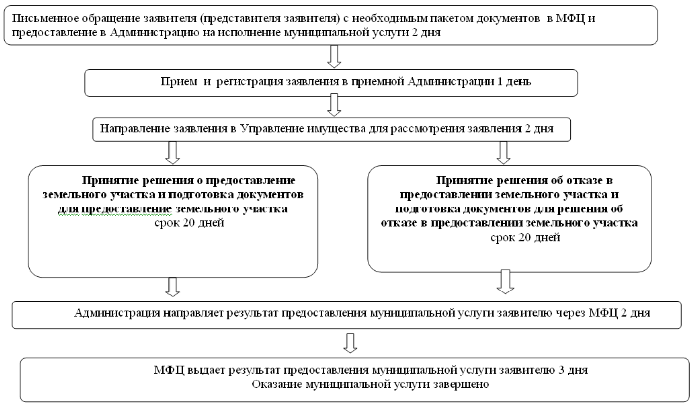 Приложение 4
к Административному регламенту
администрации Чамзинского муниципального
района по предоставлению муниципальной
услуги " Предоставление земельного участка, находящегося в муниципальной собственности и земельного участка, государственная собственность на который не разграничена, в собственность граждан бесплатнообственности
и земельного участка, государственная собственность
на который не разграничена, в собственность бесплатно"Сведения
о месте нахождения, графике работы и контактных телефонах организаций, осуществляющих функции приема документов и выдачи результата предоставления муниципальной услугиАдминистрация Чамзинского муниципального районаРеспублики МордовияПОСТАНОВЛЕНИЕ« 11 »  мая  2021г.                                                                                     № 276р.п. Чамзинка«Об утверждении Административного регламента администрации Чамзинского муниципального района предоставления муниципальной услуги "Предварительное согласование предоставления земельного участка"В соответствии с Федеральным законом от 6 октября 2003 года N 131-ФЗ "Об общих принципах организации местного самоуправления в Российской Федерации", Федеральным законом от 27 июля 2010 года N 210-ФЗ "Об организации предоставления государственных и муниципальных услуг" администрация Чамзинского муниципального района                                         ПОСТАНОВЛЯЕТ:1. Утвердить прилагаемый Административный регламент администрации Чамзинского муниципального района предоставления муниципальной услуги "Предварительное согласование предоставления земельного участка".2. Настоящее постановление вступает в силу после его официального опубликования в Информационном бюллетене Чамзинского муниципального района.  Глава Чамзинскогомуниципального района                                                                 В.Г. Цыбаков Приложение                                                                                                              к постановлению Администрации                                                                                                         Чамзинского муниципального района                                                                                                                        от 11.05.2021г.№ 276Административный регламент администрации Чамзинского муниципального района по предоставлению муниципальной услуги "Предварительное согласование предоставления земельного участка"Раздел 1. Общие положенияПодраздел 1. Предмет регулирования административного регламента1. Административный регламент администрации Чамзинского муниципального района Республики Мордовия (далее - администрация) по предоставлению муниципальной услуги по предварительному согласованию предоставления земельного участка (далее - административный регламент) определяет сроки, последовательность действий по оказанию муниципальной услуги, а также разработан в целях повышения качества предоставления и доступности муниципальной услуги, устранения избыточных процедур и избыточных административных действий, сокращения количества документов, предоставляемых заявителем;2. Наименование муниципальной услуги - предварительное согласование предоставления земельного участка (далее - муниципальная услуга).Подраздел 2. Категории заявителей3. Заявителями являются граждане или юридические лица, индивидуальные предприниматели, органы государственной власти, органы местного самоуправления, заинтересованные в предварительном согласовании предоставления земельного участка.Раздел 2. Стандарт предоставления муниципальной услугиПодраздел 1. Основные положения стандарта предоставления муниципальной услуги4. Муниципальная услуга предоставляется в 30-дневный срок со дня регистрации заявления о предоставлении услуги.5. Результатом предоставления муниципальной услуги являются:- постановление администрации Чамзинского муниципального района Республики Мордовия о предварительном согласовании предоставления земельного участка;- письмо администрации Чамзинского муниципального района Республики Мордовия об отказе в предварительном согласовании предоставления земельного участка.6. Перечень документов, прилагаемых к заявлению, указан в пункте 14 настоящего регламента. Рассмотрение заявления осуществляется в соответствии с положениями настоящего регламента.Подраздел 2. Наименование органа, предоставляющего муниципальную услугу7. Предоставление муниципальной услуги осуществляется администрацией Чамзинского муниципального района в отношении земельных участков, расположенных на территории сельского поселения, входящего в состав муниципального района, и земельных участков, расположенных на межселенных территориях муниципального района, через:- Отдел по управлению муниципальным имуществом администрации Чамзинского муниципального района (далее - отдел) - в части подготовки решения о предварительном согласовании предоставления земельного участка или письма об отказе в предварительном согласовании предоставления земельного участка;- Филиал ГАУ Республики Мордовия «Многофункциональный центр предоставления государственных и муниципальных услуг» по Чамзинскому муниципальному району (далее МФЦ) - в части приема, регистрации заявления и выдачи документов.8. Информационное обеспечение по предоставлению муниципальной услуги осуществляется непосредственно администрацией.9. При предоставлении муниципальной услуги администрация взаимодействует с:- Управлением Федеральной службы государственной регистрации, кадастра и картографии по Республике Мордовия;- иными организациями, имеющими сведения, необходимые для подготовки в установленном порядке документов для предоставления муниципальной услуги.Подраздел 3. Правовые основания предоставления муниципальной услуги10. Предоставление муниципальной услуги осуществляется в соответствии с нормативными правовыми актами, размещенными на официальном сайте Чамзинского муниципального района РМ в информационно-телекоммуникационной сети "Интернет", в Республиканском реестре, на Республиканском портале государственных и муниципальных услуг (функций), и Едином портале государственных и муниципальных услуг. Подраздел 4. Порядок информирования о предоставлении муниципальной услуги11. Сведения о месте нахождения, графике работы и контактных телефонах организаций, осуществляющих функции приема документов и выдачи результатов предоставления муниципальной услуги, указаны в Приложении 2 к настоящему Административному регламенту.10. Информирование о предоставлении муниципальной услуги осуществляется специалистом отдела по управлению муниципальным имуществом администрации Чамзинского муниципального района Республики Мордовия, МФЦ при личном и письменном обращении заявителя, посредством размещения информации на официальном Интернет-сайте органов местного самоуправления (http://chamzinka.e-mordovia.ru/) (далее - сайт администрации), на Едином портале государственных и муниципальных услуг (функций) (www.gosuslugi.ru) (далее - Портал), на информационном стенде в помещении МФЦ, по номерам телефонов для справок.По вопросам предоставления муниципальной услуги, сведений о ходе предоставления муниципальной услуги заявитель вправе обратиться лично, через законного представителя, почтой, электронной почтой.Специалист МФЦ осуществляющий устное информирование, должен принять все необходимые меры для дачи полного ответа на поставленные вопросы, в случае необходимости с привлечением других специалистов. В случае если для подготовки ответа требуется продолжительное время, специалист МФЦ, осуществляющий устное информирование, может предложить заявителям обратиться за необходимой информацией в письменном виде, либо согласовать с ними другое время для устного информирования. В конце информирования специалист, осуществляющий прием и консультирование, должен кратко подвести итог разговора и перечислить действия, которые необходимо предпринять (кто именно, когда и что должен сделать). Разговор не должен продолжаться более 25 минут.Специалист МФЦ осуществляющий прием и консультирование (по телефону, лично или E-mail) должен корректно и внимательно относиться к заявителям, не унижая их чести и достоинства.12. При информировании о порядке предоставления муниципальной услуги по телефону специалист МФЦ сняв трубку, должен назвать наименование организации, должность, фамилию, имя, отчество. Если на момент поступления звонка от заявителей, специалист МФЦ проводит личный прием граждан, он вправе предложить заинтересованным лицам обратиться по телефону позже, либо, в случае срочности получения информации, предупредить о возможности прерывания разговора по телефону для личного приема граждан.При письменном обращении заинтересованных лиц ответ готовится в письменном виде на бланке администрации и отправляется по почте по одному экземпляру для каждого заявителя.При обращении по электронной почте заинтересованных лиц ответ готовится в электронном виде на бланке администрации.Ответ на вопрос представляется в простой, четкой и понятной форме, с указанием фамилии и номера телефона непосредственного исполнителя. Ответ направляется заявителю по адресу, указанному в заявлении.Специалист МФЦ не вправе осуществлять информирование заявителей, выходящее за рамки информирования, влияющее прямо или косвенно на результат предоставления муниципальной услуги.Устное консультирование осуществляется специалистом МФЦ при обращении заинтересованных лиц, как по телефону, так и лично.13. Информация об отказе предоставления муниципальной услуги направляется заявителю письмом и дублируется по телефону, указанному в заявлении (при наличии соответствующих данных в заявлении).Информация о сроке завершения оформления документов и возможности их получения заявителю сообщается при подаче документов и при возобновлении предоставления муниципальной услуги после её приостановления, а в случае сокращения срока - по указанному в заявлении телефону.В любое время с момента приема документов заявитель имеет право на получение сведений о прохождении процедур по предоставлению муниципальной услуги при помощи телефона или посредством личного посещения отдела.Для получения сведений о прохождении процедур по предоставлению муниципальной услуги заявителем указываются (называются) дата и входящий номер, полученные при подаче документов.Заявители, представившие документы в обязательном порядке информируются специалистами МФЦ:- о приостановлении предоставления муниципальной услуги;- об отказе в предоставлении муниципальной услуги;- о сроке завершения оформления документов и возможности их получения.Порядок получения консультаций о предоставлении муниципальной услуги.Консультации (справки) по вопросам предоставления муниципальной услуги предоставляются специалистами МФЦ, предоставляющими муниципальную услугу.Консультации предоставляются по следующим вопросам:- перечня документов, необходимых для предоставления муниципальной услуги, комплектности (достаточности) представленных документов;- источника получения документов, необходимых для предоставления муниципальной услуги (орган, организация и их местонахождение);- времени приема и выдачи документов;- сроков предоставления муниципальной услуги;- порядка обжалования действий (бездействия) и решений, осуществляемых и принимаемых в ходе предоставления муниципальной услуги.Подраздел 5. Перечень документов, необходимых для предоставления муниципальной услуги14. Заявление о предварительном согласовании предоставления земельного участка подается или направляется в администрацию гражданином или юридическим лицом по их выбору лично или посредством почтовой связи на бумажном носителе либо в форме электронных документов с использованием информационно-телекоммуникационной сети "Интернет" при наличии возможности отправления документа.Для получения муниципальной услуги заявитель лично (через своего представителя, уполномоченного им на основании доверенности) или через Портал государственных и муниципальных услуг Республики Мордовия или почтовую связь представляет следующие документы:1) заявление по форме согласно приложению N 1 к регламенту на имя главы Чамзинского муниципального района Республики Мордовия, в котором указываются:- фамилия, имя и (при наличии) отчество, место жительства заявителя, реквизиты документа, удостоверяющего личность заявителя (для гражданина);- наименование и место нахождения заявителя (для юридического лица), а также государственный регистрационный номер записи о государственной регистрации юридического лица в едином государственном реестре юридических лиц и идентификационный номер налогоплательщика, за исключением случаев, если заявителем является иностранное юр. лицо;- кадастровый номер земельного участка, заявление о предварительном согласовании предоставления которого подано, в случае, если границы такого земельного участка подлежат уточнению в соответствии с Федеральным законом "О государственном кадастре недвижимости";- реквизиты решения об утверждении проекта межевания территории, если образование испрашиваемого земельного участка предусмотрено указанным проектом;- кадастровый номер земельного участка или кадастровые номера земельных участков, из которых в соответствии с проектом межевания территории, со схемой расположения земельного участка или с проектной документацией лесных участков предусмотрено образование испрашиваемого земельного участка, в случае, если сведения о таких земельных участках внесены в государственный кадастр недвижимости;- основания предоставления земельного участка без проведения торгов из числа предусмотренных пунктом 2 статьи 39.3, статьей 39.5, пунктом 2 статьи 39.6 или пунктом 2 статьи 39.10 Земельного кодекса РФ (приложении N 4);- вид права, на котором заявитель желает приобрести земельный участок, если предоставление земельного участка возможно на нескольких видах прав;- цель использования земельного участка;- реквизиты решения об изъятии земельного участка для государственных или муниципальных нужд в случае, если земельный участок предоставляется взамен земельного участка, изымаемого для государственных или муниципальных нужд;- реквизиты решения об утверждении документа территориального планирования и (или) проекта планировки территории в случае, если земельный участок предоставляется для размещения объектов, предусмотренных указанными документом и (или) проектом;- почтовый адрес и (или) адрес электронной почты для связи с заявителем.2) документы, подтверждающие право заявителя на приобретение земельного участка без проведения торгов и предусмотренные перечнем, утвержденным приказом Министерства экономического развития Российской Федерации от 12 января 2015 года N 1, за исключением документов, которые должны быть представлены в администрацию в порядке межведомственного информационного взаимодействия;3) схема расположения земельного участка в случае, если испрашиваемый земельный участок предстоит образовать и отсутствует проект межевания территории, в границах которой предстоит образовать такой земельный участок;4) проектная документация лесных участков в случае, если подано заявление о предварительном согласовании предоставления лесного участка;5) документ, подтверждающий полномочия представителя заявителя, в случае, если с заявлением о предварительном согласовании предоставления земельного участка обращается представитель заявителя;6) заверенный перевод на русский язык документов о государственной регистрации юридического лица в соответствии с законодательством иностранного государства в случае, если заявителем является иностранное юридическое лицо;7) подготовленные некоммерческой организацией, созданной гражданами, списки ее членов в случае, если подано заявление о предварительном согласовании предоставления земельного участка или о предоставлении земельного участка в безвозмездное пользование указанной организации для ведения огородничества или садоводства.15. Заявитель вправе по собственной инициативе представить дополнительные документы.16. Специалист, осуществляющий прием и регистрацию документов, не вправе требовать от заявителя:представления документов и информации или осуществления действий, представление или осуществление которых не предусмотрено нормативными правовыми актами, регулирующими отношения, возникающие в связи с предоставлением муниципальной услуги;представления документов и информации, которые в соответствии с нормативными правовыми актами находятся в распоряжении органов власти и иных государственных органов, органов местного самоуправления либо подведомственных им организаций, участвующих в предоставлении предусмотренной муниципальной услуги.осуществления действий, в том числе согласований, необходимых для получения муниципальной услуги и связанных с обращением в иные государственные органы, органы местного самоуправления, организации, за исключением получения услуг и получения документов и информации, предоставляемых в результате предоставления таких услуг, включенных в перечни услуг, которые являются необходимыми и обязательными для предоставления муниципальной услуги.17. При необходимости администрация самостоятельно запрашивает дополнительные сведения у органов государственной власти, органов местного самоуправления и других подведомственных им организациям.Органы и организации, выдавшие документы, несут ответственность за достоверность содержащихся в этих документах сведений в соответствии с законодательством Российской Федерации.Подраздел 6. Основания для отказа в приеме документов, приостановления рассмотрения заявления или отказа в предоставлении муниципальной услуги18. Основания для отказа в приеме документов.18.1. Основаниями для отказа в приеме документов, необходимых для предоставления муниципальной услуги, являются:1) предоставление заявителем заявления и документов без удостоверения личности либо не уполномоченным лицом;2) предоставление заявителем заявления и документов, не соответствующих требованиям (наличие исправлений, не позволяющих однозначно истолковать их содержание, отсутствие обратного адреса, подписи, печати).18.2. Перечень оснований для отказа в приеме документов, необходимых для предоставления муниципальной услуги, является исчерпывающим.18.3. О наличии оснований для отказа в приеме документов заявителя устно информирует специалист, ответственный за прием и регистрацию документов.19. Основания для приостановления предоставления муниципальной услуги.19.1. В случае если на дату поступления в администрацию заявления о предварительном согласовании предоставления земельного участка, образование которого предусмотрено приложенной к этому заявлению схемой расположения земельного участка, на рассмотрении в администрации находится представленная ранее другим лицом схема расположения земельного участка и местоположение земельных участков, образование которых предусмотрено этими схемами, частично или полностью совпадает, администрация принимает решение о приостановлении срока рассмотрения поданного позднее заявления о предварительном согласовании предоставления земельного участка и направляет принятое решение заявителю.19.2. Срок рассмотрения поданного позднее заявления о предварительном согласовании предоставления земельного участка приостанавливается до принятия решения об утверждении направленной или представленной ранее схемы расположения земельного участка или до принятия решения об отказе в утверждении указанной схемы на срок, не превышающий 30-ть дней со дня регистрации поданного позднее заявления.19.3. Перечень оснований для приостановления предоставления муниципальной услуги является исчерпывающим.20. Основания для отказа в предоставлении муниципальной услуги.20.1. Основаниями для отказа в предоставлении муниципальной услуги являются:1) схема расположения земельного участка, приложенная к заявлению о предварительном согласовании предоставления земельного участка, не может быть утверждена по следующим основаниям:1.1. несоответствие схемы расположения земельного участка ее форме, формату или требованиям к ее подготовке;1.2. полное или частичное совпадение местоположения земельного участка, образование которого предусмотрено схемой его расположения, с местоположением земельного участка, образуемого в соответствии с ранее принятым решением об утверждении схемы расположения земельного участка, срок действия которого не истек;1.3. разработка схемы расположения земельного участка с нарушением установленных законом требований к образуемым земельным участкам;1.4. несоответствие схемы расположения земельного участка утвержденному проекту планировки территории, землеустроительной документации, положению об особо охраняемой природной территории;1.5. расположение земельного участка, образование которого предусмотрено схемой расположения земельного участка, в границах территории, для которой утвержден проект межевания территории;2) земельный участок, который предстоит образовать, не может быть предоставлен заявителю при наличии одного из следующих оснований:2.1. с заявлением о предоставлении земельного участка обратилось лицо, которое в соответствии с земельным законодательством не имеет права на приобретение земельного участка без проведения торгов;2.2. указанный в заявлении о предоставлении земельного участка земельный участок предоставлен на праве постоянного (бессрочного) пользования, безвозмездного пользования, пожизненного наследуемого владения или аренды, за исключением случаев, если с заявлением о предоставлении земельного участка обратился обладатель данных прав или подано заявление о предоставлении земельного участка гражданам и юридическим лицам для сельскохозяйственного, охотохозяйственного, лесохозяйственного и иного использования, не предусматривающего строительства зданий, сооружений, если такие земельные участки включены в утвержденный в установленном Правительством Российской Федерации порядке перечень земельных участков, предоставленных для нужд обороны и безопасности и временно не используемых для указанных нужд, на срок не более, чем 5 лет;2.3. указанный в заявлении о предоставлении земельного участка земельный участок предоставлен некоммерческой организации, созданной гражданами, для ведения огородничества, садоводства, дачного хозяйства или комплексного освоения территории в целях индивидуального жилищного строительства, за исключением случаев обращения с заявлением члена этой некоммерческой организации либо этой некоммерческой организации, если земельный участок относится к имуществу общего пользования;2.4. на указанном в заявлении о предоставлении земельного участка земельном участке расположены здание, сооружение, объект незавершенного строительства, принадлежащие гражданам или юридическим лицам, за исключением случаев, если сооружение (в том числе сооружение, строительство которого не завершено) размещается на земельном участке на условиях сервитута или на земельном участке размещен объект, для размещения которого выдано разрешение на использование земель или земельного участка, находящихся в государственной или муниципальной собственности, и это не препятствует использованию земельного участка в соответствии с его разрешенным использованием либо с заявлением о предоставлении земельного участка обратился собственник этих здания, сооружения, помещений в них, этого объекта незавершенного строительства;2.5. на указанном в заявлении о предоставлении земельного участка земельном участке расположены здание, сооружение, объект незавершенного строительства, находящиеся в государственной или муниципальной собственности, за исключением случаев, если сооружение (в том числе сооружение, строительство которого не завершено) размещается на земельном участке на условиях сервитута или с заявлением о предоставлении земельного участка обратился правообладатель этих здания, сооружения, помещений в них, этого объекта незавершенного строительства;2.6. указанный в заявлении о предоставлении земельного участка земельный участок является изъятым из оборота или ограниченным в обороте и его предоставление не допускается на праве, указанном в заявлении о предоставлении земельного участка;2.7. указанный в заявлении о предоставлении земельного участка земельный участок является зарезервированным для государственных или муниципальных нужд в случае, если заявитель обратился с заявлением о предоставлении земельного участка в собственность, постоянное (бессрочное) пользование или с заявлением о предоставлении земельного участка в аренду, безвозмездное пользование на срок, превышающий срок действия решения о резервировании земельного участка, за исключением случая предоставления земельного участка для целей резервирования;2.8. указанный в заявлении о предоставлении земельного участка земельный участок расположен в границах территории, в отношении которой с другим лицом заключен договор о развитии застроенной территории, за исключением случаев, если с заявлением о предоставлении земельного участка обратился собственник здания, сооружения, помещений в них, объекта незавершенного строительства, расположенных на таком земельном участке, или правообладатель такого земельного участка;2.9. указанный в заявлении о предоставлении земельного участка земельный участок расположен в границах территории, в отношении которой с другим лицом заключен договор о развитии застроенной территории, или земельный участок образован из земельного участка, в отношении которого с другим лицом заключен договор о комплексном освоении территории, за исключением случаев, если такой земельный участок предназначен для размещения объектов федерального значения, объектов регионального значения или объектов местного значения и с заявлением о предоставлении такого земельного участка обратилось лицо, уполномоченное на строительство указанных объектов;2.10. указанный в заявлении о предоставлении земельного участка земельный участок образован из земельного участка, в отношении которого заключен договор о комплексном освоении территории или договор о развитии застроенной территории, и в соответствии с утвержденной документацией по планировке территории предназначен для размещения объектов федерального значения, объектов регионального значения или объектов местного значения, за исключением случаев, если с заявлением о предоставлении в аренду земельного участка обратилось лицо, с которым заключен договор о комплексном освоении территории или договор о развитии застроенной территории, предусматривающие обязательство данного лица по строительству указанных объектов;2.11. указанный в заявлении о предоставлении земельного участка земельный участок является предметом аукциона, извещение о проведении которого размещено в сети "Интернет" на сайте https://torgi.gov.ru/index.html;2.12. в отношении земельного участка, указанного в заявлении о его предоставлении, поступило заявление о проведении аукциона по его продаже или аукциона на право заключения договора его аренды при условии, что такой земельный участок образован для проведения аукциона и администрацией не принято решение об отказе в проведении этого аукциона;2.13. в отношении земельного участка, указанного в заявлении о его предоставлении, опубликовано и размещено извещение о предоставлении земельного участка для индивидуального жилищного строительства, ведения личного подсобного хозяйства, садоводства, дачного хозяйства или осуществления крестьянским (фермерским) хозяйством его деятельности;2.14. испрашиваемый земельный участок не включен в утвержденный в установленном Правительством Российской Федерации порядке перечень земельных участков, предоставленных для нужд обороны и безопасности и временно не используемых для указанных нужд, в случае, если подано заявление о предоставлении земельного участка гражданам и юридическим лицам для сельскохозяйственного, охотохозяйственного, лесохозяйственного и иного использования, не предусматривающего строительства зданий, сооружений, если такие земельные участки включены в утвержденный в установленном Правительством Российской Федерации порядке перечень земельных участков, предоставленных для нужд обороны и безопасности и временно не используемых для указанных нужд, на срок не более, чем 5 лет;2.15. площадь земельного участка, указанного в заявлении о предоставлении земельного участка некоммерческой организации, созданной гражданами, для ведения огородничества, садоводства, превышает предельный размер, установленный в соответствии с федеральным законом;2.16. указанный в заявлении о предоставлении земельного участка земельный участок в соответствии с утвержденными документами территориального планирования и (или) документацией по планировке территории предназначен для размещения объектов федерального значения, объектов регионального значения или объектов местного значения и с заявлением о предоставлении земельного участка обратилось лицо, не уполномоченное на строительство этих объектов;2.17. указанный в заявлении о предоставлении земельного участка земельный участок предназначен для размещения здания, сооружения в соответствии с государственной программой Российской Федерации, государственной программой субъекта Российской Федерации и с заявлением о предоставлении земельного участка обратилось лицо, не уполномоченное на строительство этих здания, сооружения;2.18. предоставление земельного участка на заявленном виде прав не допускается;2.19. в отношении земельного участка, указанного в заявлении о его предоставлении, принято решение о предварительном согласовании его предоставления, срок действия которого не истек, и с заявлением о предоставлении земельного участка обратилось иное не указанное в этом решении лицо;2.20. указанный в заявлении о предоставлении земельного участка земельный участок изъят для государственных или муниципальных нужд и указанная в заявлении цель предоставления такого земельного участка не соответствует целям, для которых такой земельный участок был изъят, за исключением земельных участков, изъятых для государственных или муниципальных нужд в связи с признанием многоквартирного дома, который расположен на таком земельном участке, аварийным и подлежащим сносу или реконструкции;3) земельный участок, границы которого подлежат уточнению в соответствии с Федеральным законом "О государственном кадастре недвижимости", не может быть предоставлен заявителю по следующим основаниям:3.1. с заявлением о предоставлении земельного участка обратилось лицо, которое в соответствии с земельным законодательством не имеет права на приобретение земельного участка без проведения торгов;3.2. указанный в заявлении о предоставлении земельного участка земельный участок предоставлен на праве постоянного (бессрочного) пользования, безвозмездного пользования, пожизненного наследуемого владения или аренды, за исключением случаев, если с заявлением о предоставлении земельного участка обратился обладатель данных прав или подано заявление о предоставлении земельного участка гражданам и юридическим лицам для сельскохозяйственного, охотохозяйственного, лесохозяйственного и иного использования, не предусматривающего строительства зданий, сооружений, если такие земельные участки включены в утвержденный в установленном Правительством Российской Федерации порядке перечень земельных участков, предоставленных для нужд обороны и безопасности и временно не используемых для указанных нужд, на срок не более, чем 5 лет;3.3. указанный в заявлении о предоставлении земельного участка земельный участок предоставлен некоммерческой организации, созданной гражданами, для ведения огородничества, садоводства, дачного хозяйства или комплексного освоения территории в целях индивидуального жилищного строительства, за исключением случаев обращения с заявлением члена этой некоммерческой организации либо этой некоммерческой организации, если земельный участок относится к имуществу общего пользования;3.4. на указанном в заявлении о предоставлении земельного участка земельном участке расположены здание, сооружение, объект незавершенного строительства, принадлежащие гражданам или юридическим лицам, за исключением случаев, если сооружение (в том числе сооружение, строительство которого не завершено) размещается на земельном участке на условиях сервитута или земельный участок используются на основании разрешения на использование, и это не препятствует использованию земельного участка в соответствии с его разрешенным использованием либо с заявлением о предоставлении земельного участка обратился собственник этих здания, сооружения, помещений в них, этого объекта незавершенного строительства;3.5. на указанном в заявлении о предоставлении земельного участка земельном участке расположены здание, сооружение, объект незавершенного строительства, находящиеся в государственной или муниципальной собственности, за исключением случаев, если сооружение (в том числе сооружение, строительство которого не завершено) размещается на земельном участке на условиях сервитута или с заявлением о предоставлении земельного участка обратился правообладатель этих здания, сооружения, помещений в них, этого объекта незавершенного строительства;3.6. указанный в заявлении о предоставлении земельного участка земельный участок является изъятым из оборота или ограниченным в обороте и его предоставление не допускается на праве, указанном в заявлении о предоставлении земельного участка;3.7. указанный в заявлении о предоставлении земельного участка земельный участок является зарезервированным для государственных или муниципальных нужд в случае, если заявитель обратился с заявлением о предоставлении земельного участка в собственность, постоянное (бессрочное) пользование или с заявлением о предоставлении земельного участка в аренду, безвозмездное пользование на срок, превышающий срок действия решения о резервировании земельного участка, за исключением случая предоставления земельного участка для целей резервирования;3.8. указанный в заявлении о предоставлении земельного участка земельный участок расположен в границах территории, в отношении которой с другим лицом заключен договор о развитии застроенной территории, за исключением случаев, если с заявлением о предоставлении земельного участка обратился собственник здания, сооружения, помещений в них, объекта незавершенного строительства, расположенных на таком земельном участке, или правообладатель такого земельного участка;3.9. указанный в заявлении о предоставлении земельного участка земельный участок расположен в границах территории, в отношении которой с другим лицом заключен договор о развитии застроенной территории, или земельный участок образован из земельного участка, в отношении которого с другим лицом заключен договор о комплексном освоении территории, за исключением случаев, если такой земельный участок предназначен для размещения объектов федерального значения, объектов регионального значения или объектов местного значения и с заявлением о предоставлении такого земельного участка обратилось лицо, уполномоченное на строительство указанных объектов;3.10. указанный в заявлении о предоставлении земельного участка земельный участок образован из земельного участка, в отношении которого заключен договор о комплексном освоении территории или договор о развитии застроенной территории, и в соответствии с утвержденной документацией по планировке территории предназначен для размещения объектов федерального значения, объектов регионального значения или объектов местного значения, за исключением случаев, если с заявлением о предоставлении в аренду земельного участка обратилось лицо, с которым заключен договор о комплексном освоении территории или договор о развитии застроенной территории, предусматривающие обязательство данного лица по строительству указанных объектов;3.11. указанный в заявлении о предоставлении земельного участка земельный участок является предметом аукциона, извещение о проведении которого размещено в сети "Интернет" на официальном сайте https://torgi.gov.ru/index.html;3.12. в отношении земельного участка, указанного в заявлении о его предоставлении, поступило заявление о проведении аукциона по его продаже или аукциона на право заключения договора его аренды при условии, что такой земельный участок образован заинтересованным в проведении аукциона лицом и администрацией не принято решение об отказе в проведении этого аукциона;3.13. в отношении земельного участка, указанного в заявлении о его предоставлении, опубликовано и размещено извещение о предоставлении земельного участка для индивидуального жилищного строительства, ведения личного подсобного хозяйства, садоводства, дачного хозяйства или осуществления крестьянским (фермерским) хозяйством его деятельности;3.14. разрешенное использование земельного участка не соответствует целям использования такого земельного участка, указанным в заявлении о предоставлении земельного участка, за исключением случаев размещения линейного объекта в соответствии с утвержденным проектом планировки территории;3.15. испрашиваемый земельный участок не включен в утвержденный в установленном Правительством Российской Федерации порядке перечень земельных участков, предоставленных для нужд обороны и безопасности и временно не используемых для указанных нужд, в случае, если подано заявление о предоставлении земельного участка гражданам и юридическим лицам для сельскохозяйственного, охотохозяйственного, лесохозяйственного и иного использования, не предусматривающего строительства зданий, сооружений, если такие земельные участки включены в утвержденный в установленном Правительством Российской Федерации порядке перечень земельных участков, предоставленных для нужд обороны и безопасности и временно не используемых для указанных нужд, на срок не более, чем 5 лет;3.16. площадь земельного участка, указанного в заявлении о предоставлении земельного участка некоммерческой организации, созданной гражданами, для ведения огородничества, садоводства, превышает предельный размер, установленный в соответствии с федеральным законом;3.17. указанный в заявлении о предоставлении земельного участка земельный участок в соответствии с утвержденными документами территориального планирования и (или) документацией по планировке территории предназначен для размещения объектов федерального значения, объектов регионального значения или объектов местного значения и с заявлением о предоставлении земельного участка обратилось лицо, не уполномоченное на строительство этих объектов;3.18. указанный в заявлении о предоставлении земельного участка земельный участок предназначен для размещения здания, сооружения в соответствии с государственной программой Российской Федерации, государственной программой субъекта Российской Федерации и с заявлением о предоставлении земельного участка обратилось лицо, не уполномоченное на строительство этих здания, сооружения;3.19. предоставление земельного участка на заявленном виде прав не допускается;3.20. в отношении земельного участка, указанного в заявлении о его предоставлении, не установлен вид разрешенного использования;3.21. указанный в заявлении о предоставлении земельного участка земельный участок не отнесен к определенной категории земель;3.22. в отношении земельного участка, указанного в заявлении о его предоставлении, принято решение о предварительном согласовании его предоставления, срок действия которого не истек, и с заявлением о предоставлении земельного участка обратилось иное не указанное в этом решении лицо;3.23. указанный в заявлении о предоставлении земельного участка земельный участок изъят для государственных или муниципальных нужд и указанная в заявлении цель предоставления такого земельного участка не соответствует целям, для которых такой земельный участок был изъят, за исключением земельных участков, изъятых для государственных или муниципальных нужд в связи с признанием многоквартирного дома, который расположен на таком земельном участке, аварийным и подлежащим сносу или реконструкции;4) письменное обращение заявителя об отзыве заявления о предоставлении муниципальной услуги;5) противоречие документов или сведений, полученных с использованием межведомственного информационного взаимодействия поданным заявителем документам или сведениям.20.2. Перечень оснований для отказа в предоставлении муниципальной услуги является исчерпывающим.20.3. Отказ в предоставлении муниципальной услуги может быть обжалован в порядке, установленном законодательством Российской Федерации.Подраздел 7. Размер платы за предоставление муниципальной услуги21. Муниципальная услуга предоставляется бесплатно.Подраздел 8. Стандарт комфортности22. Прием заявления осуществляется в специально выделенном для этих целей помещении МФЦ.Центральный вход в здание оборудован вывеской (табличкой) с информацией о полном наименовании органа местного самоуправления, месте нахождения, режиме работы.Информационная табличка размещена рядом с входом так, чтобы ее хорошо видели посетители.В помещении, где предоставляется муниципальная услуга на видном месте, размещена схема расположения средств пожаротушения и путей эвакуации посетителей и работников.Места для осуществления приема граждан по вопросам, связанным с предоставлением муниципальной услуги, оборудованы: информационными стендами, стульями и столами, средствами пожаротушения и оповещения о возникновении чрезвычайной ситуации.Для доступности предоставления услуги инвалидам обеспечиваются следующие условия:1) условия для беспрепятственного доступа к объектам социальной, инженерной и транспортной инфраструктур (жилым, общественным и производственным зданиям, строениям и сооружениям, включая те, в которых расположены физкультурно-спортивные организации, организации культуры и другие организации), к местам отдыха и к предоставляемым в них услугам;2) условия для беспрепятственного пользования железнодорожным, воздушным, водным транспортом, автомобильным транспортом и городским наземным электрическим транспортом в городском, пригородном, междугородном сообщении, средствами связи и информации (включая средства, обеспечивающие дублирование звуковыми сигналами световых сигналов светофоров и устройств, регулирующих движение пешеходов через транспортные коммуникации);3) возможность самостоятельного передвижения по территории, на которой расположены объекты социальной, инженерной и транспортной инфраструктур, входа в такие объекты и выхода из них, посадки в транспортное средство и высадки из него, в том числе с использованием кресла-коляски;4) сопровождение инвалидов, имеющих стойкие расстройства функции зрения и самостоятельного передвижения, и оказание им помощи на объектах социальной, инженерной и транспортной инфраструктур;5) надлежащее размещение оборудования и носителей информации, необходимых для обеспечения беспрепятственного доступа инвалидов к объектам социальной, инженерной и транспортной инфраструктур и к услугам с учетом ограничений их жизнедеятельности;6) дублирование необходимой для инвалидов звуковой и зрительной информации, а также надписей, знаков и иной текстовой и графической информации знаками, выполненными рельефно-точечным шрифтом Брайля, допуск сурдопереводчика и тифлосурдопереводчика;7) допуск на объекты социальной, инженерной и транспортной инфраструктур собаки-проводника при наличии документа, подтверждающего ее специальное обучение и выдаваемого по форме и в порядке, которые определяются федеральным органом исполнительной власти, осуществляющим функции по выработке и реализации государственной политики и нормативно-правовому регулированию в сфере социальной защиты населения;8) оказание работниками организаций, предоставляющих услуги населению, помощи инвалидам в преодолении барьеров, мешающих получению ими услуг наравне с другими лицами.23. Рабочие места специалистов оборудуются:- рабочими столами и стульями (не менее одного комплекта на одно должностное лицо);- компьютерами (один рабочий компьютер на одно должностное лицо);оргтехникой, позволяющей своевременно и в полном объеме осуществлять исполнение муниципальной услуги.Места ожидания должны соответствовать комфортным условиям для заинтересованных лиц и оптимальным условиям работы специалистов, в том числе необходимо наличие доступных мест общего пользования (туалет, гардероб).Места ожидания в очереди на консультацию или получение результатов муниципальной услуги должны быть оборудованы стульями, кресельными секциями или скамьями.Количество мест ожидания определяется исходя из фактической нагрузки и возможностей для их размещения в здании, но не может составлять менее 5 мест.24. Требования к сведениям, размещенным на стендах в местах предоставления услуги.На информационных стендах и официальном Интернет-сайте администрации Чамзинского муниципального района http://chamzinka.e-mordovia.ru содержится следующая информация:- полные наименования органов и организаций, предоставляющих муниципальную услугу;- контактные телефоны, график работы, фамилии, имена, отчества и должности специалистов, осуществляющих прием и консультирование заинтересованных лиц;- перечень документов, представляемых заявителями для получения муниципальной услуги;- образец заявления, извлечения из законодательных и иных нормативных правовых актов, регулирующих деятельность по предоставлению муниципальной услуги;- перечень оснований для приостановления в предоставлении муниципальной услуги либо отказа в предоставлении муниципальной услуги.Тексты информационных материалов печатаются удобным для чтения шрифтом, без исправлений, наиболее важные места выделяются полужирным начертанием либо подчеркиваются.25. Срок ожидания в очереди не должен превышать 15 минут.Срок приема заявителя и регистрации обращения не должен превышать 15 минут.Срок регистрации запроса и документов не должен превышать 1 рабочий день с момента их предоставления.26. Показатели доступности и качества муниципальной услуги:- соблюдение сроков предоставления муниципальной услуги и условий ожидания, приема;- получение муниципальной услуги в электронном виде, а также в иных формах по выбору заявителя;- ресурсное обеспечение исполнения регламента.Соответствие исполнения регламента требованиям к качеству и доступности предоставления муниципальной услуги осуществляется на основе анализа практики применения регламента, проводимого один раз в год.Подраздел 9. Особенности предоставления муниципальной услуги через многофункциональный центр предоставления государственных и муниципальных услуг27. Многофункциональный центр предоставления государственных и муниципальных услуг (далее - МФЦ) организует предоставление муниципальных услуг по принципу "одного окна" в соответствии с соглашениями о взаимодействии.28. В МФЦ обеспечивается:а) функционирование автоматизированной информационной системы МФЦ;б) бесплатный доступ заявителей к государственной информационной системе Портал государственных и муниципальных услуг (функций) Республики Мордовия;в) возможность оплаты государственных и муниципальных услуг.г) получение информации посредством центра телефонного обслуживания, осуществляющего с помощью операторов или в автоматическом режиме прием и обслуживание вызовов, поступающих в МФЦ;д) возможность воспользоваться предварительной записью на подачу запроса о предоставлении муниципальной услуги;е) предварительное уведомление заявителя о готовности результата предоставления муниципальной услуги.ж) помощь в заполнении заявления в случае, если заявитель не имеет возможности самостоятельно заполнить заявление.29. Максимальный срок ожидания в очереди при подаче запроса о предоставлении муниципальной услуги составляет не более 15 минут.Срок регистрации запроса заявителя о предоставлении муниципальной услуги составляет не более 15 минут.Подраздел 10. Иные требования к предоставлению муниципальной услуги30. Обращение в электронной форме производится при наличии технической возможности заявителя на предоставление документов, необходимых для предоставления муниципальной услуги, с правом электронной подписи на заверение представляемых документов в установленном порядке.Раздел 3. Состав, последовательность и сроки выполнения административных процедур, требования к порядку их выполнения, в том числе особенности выполнения административных процедур в электронной формеПодраздел 1. Основные положения31. Предоставление муниципальной услуги включает следующие административные действия:- прием и регистрация документов;- рассмотрение документов и принятие решения;- выдача результата заявителю.32. Блок-схема последовательности административных действий по предоставлению муниципальной услуги представлена в приложении N 3 к регламенту.Подраздел 2. Прием и регистрация документов33. Юридическим фактом, являющимся основанием для начала административного действия, является обращение гражданина в адрес главы Чамзинского муниципального района Республики Мордовия с заявлением по форме согласно приложению N 1 и документами, указанными в пункте 15 настоящего регламента.34. Для получения муниципальной услуги заявитель вправе подать заявление и документы лично или через своего законного представителя по адресам указанным в приложении N 2, а также с использованием почтовой связи или в электронном виде через Портал государственных и муниципальных услуг Республики Мордовия.35. Заявление и документы, необходимые для предоставления муниципальной услуги, направленные по почте, должны быть надлежащим образом заверены.36. При личном обращении заявителя за представлением муниципальной услуги специалист, ответственный за прием и регистрацию документов осуществляет следующую последовательность действий:1) устанавливает личность заявителя (проверяет полномочия заявителя, в том числе полномочия представителя заявителя действовать от его имени);2) предоставляет заявителю бланк заявления;3) проверяет наличие всех документов, указанных в пункте 15 регламента, необходимых для предоставления муниципальной услуги;4) осуществляет проверку представленных копий документов на их соответствие оригиналам (по окончании проверки специалист, ответственный за прием и регистрацию, возвращает оригиналы документов заявителю, на копиях проставляет отметку "сверено с оригиналом" с указанием должности, фамилии, инициалов);5) проверяет соответствие представленных документов установленным требованиям, а именно:документы в установленных законодательством случаях удостоверены, скреплены печатями, имеют надлежащие подписи сторон или должностных лиц;тексты документов написаны разборчиво;фамилия, имя и отчество заявителя, адрес места жительства написаны полностью;в документах нет подчисток, приписок, зачеркнутых слов и не оговоренных в них исправлений;документы не исполнены карандашом;документы не имеют повреждений, наличие которых не позволяет однозначно истолковать их содержание.В случае установления оснований, указанных в пункте 20 настоящего регламента, специалист, ответственный за прием и регистрацию документов, объясняет заявителю или его законному представителю содержание и последствия выявленных недостатков в представленных документах.6) по окончании регистрационных действий специалист, ответственный за прием и регистрацию документов, выдает заявителю расписку в получении документов, а также сообщает заявителю о дате и месте получения результата муниципальной услуги, номерах телефонов ответственных лиц, у которых заявитель в течение срока предоставления муниципальной услуги может узнать о стадии ее предоставления.7) специалист, ответственный за прием и регистрацию документов, сканирует заявление и прилагаемые к нему документы и вносит запись о приеме документов в регистрационную карточку автоматизированной системы учета входящей и исходящей документации в соответствии с действующими правилами ведения учета документов.37. Заявитель несет ответственность за достоверность представленных сведений и документов.38. После регистрации заявления и документов специалист, ответственный за прием и регистрацию документов, в течение 1-го рабочего дня с момента регистрации заявления и документов передает заявление и документы на рассмотрение для принятия решения в отдел администрации Чамзинского муниципального района Республики Мордовия для исполнения.Подраздел 3. Рассмотрение документов и принятие решения39. Специалисты Отдела, являющиеся ответственными исполнителями, проводят экспертизу представленных документов на их соответствие предъявляемым требованиям, нормативным правовым актам Российской Федерации и Республики Мордовия, а также производится проверка сведений, содержащихся в документах.В случае выявления противоречий, неточностей в представленных на рассмотрение документах либо непредставления полного комплекта документов Специалист Отдела должен связаться с заявителем по телефону, ясно изложить противоречия, неточности в представленных документах, назвать недостающие документы и указать на необходимость устранения данных недостатков в срок, не превышающий 3 рабочих дней со дня уведомления. В случае, если в течение 3 рабочих дней указанные замечания не устранены, специалист Отдела готовит письмо о необходимости устранения указанных замечаний в течение 15 рабочих дней со дня уведомления. При этом срок рассмотрения поступившего заявления устанавливается заново со дня устранения замечаний. В случае, если замечания не устранены в указанный срок, специалист Отдела готовит письменный отказ в предоставлении муниципальной услуги, который подписывается главой администрации.40. В случае соответствия представленных документов, специалист Отдела в течение 5-и дней рассматривает схему расположения земельного участка на предмет наличия или отсутствия оснований, предусмотренных п.п. 1 п. 20.1 настоящего Регламента.41. В случае если к заявлению о предварительном согласовании предоставления земельного участка, поданному гражданином, приложена схема расположения земельного участка, подготовленная в форме документа на бумажном носителе, администрация без взимания платы с заявителя обеспечивает подготовку в форме электронного документа схемы расположения земельного участка, местоположение границ которого соответствует местоположению границ земельного участка, указанному в схеме расположения земельного участка, подготовленной в форме документа на бумажном носителе.42. Взимание платы с администрации в случае подготовки в соответствии с настоящим пунктом схемы расположения земельного участка в форме электронного документа с использованием официального сайта федерального органа исполнительной власти, уполномоченного в области государственного кадастрового учета недвижимого имущества и ведения государственного кадастра недвижимости, в информационно-телекоммуникационной сети "Интернет" https://rosreestr.gov.ru не осуществляется.43. Специалист по результатам проверки сведений, содержащихся в заявлении и прилагаемых к нему документов, принимает одно из следующих решений:- о подготовке постановления главы Чамзинского муниципального района Республики Мордовия о предварительном согласовании предоставления земельного участка;- об отказе в предоставлении муниципальной услуги;- о возврате заявления заявителю.44. В течение 10 дней со дня поступления заявления о предварительном согласовании предоставления земельного участка специалист отдела возвращает заявление заявителю, если оно не соответствует требованиям пункта 15 настоящего Регламента, подано в иной уполномоченный орган или к заявлению не приложены документы, предусмотренные пунктом 15 настоящего Регламента. При этом заявителю должны быть указаны причины возврата заявления о предварительном согласовании предоставления земельного участка.Максимальный срок выполнения административного действия - 14 дней.Подраздел 4. Подготовка постановления о предварительном согласовании предоставления земельного участка45. Специалист отдела в течение 14 дней со дня принятия решения о предварительном согласовании предоставления земельного участка осуществляет подготовку проекта постановления администрации Чамзинского муниципального района Республики Мордовия о предварительном согласовании предоставления земельного участка и его согласование.46. В случае если испрашиваемый земельный участок предстоит образовать, в решении о предварительном согласовании предоставления земельного участка указываются:1) условный номер испрашиваемого земельного участка, который предстоит образовать в соответствии с проектом межевания территории, со схемой расположения земельного участка или с проектной документацией лесных участков (при наличии данного номера);2) площадь испрашиваемого земельного участка, который предстоит образовать в соответствии с проектом межевания территории, со схемой расположения земельного участка или с проектной документацией лесных участков;3) адрес земельного участка или при отсутствии адреса иное описание местоположения такого земельного участка;4) кадастровый номер земельного участка или кадастровые номера земельных участков, из которых в соответствии с проектом межевания территории, со схемой расположения земельного участка или с проектной документацией лесных участков предусмотрено образование испрашиваемого земельного участка, в случае, если сведения о таких земельных участках внесены в государственный кадастр недвижимости;5) фамилия, имя и (при наличии) отчество, место жительства заявителя, реквизиты документа, удостоверяющего личность заявителя (для гражданина);6) наименование и место нахождения заявителя (для юридического лица), а также государственный регистрационный номер записи о государственной регистрации юридического лица в едином государственном реестре юридических лиц, идентификационный номер налогоплательщика, за исключением случая, если заявителем является иностранное юридическое лицо;7) наименование органа государственной власти, если заявителем является орган государственной власти;8) наименование органа местного самоуправления, если заявителем является орган местного самоуправления;9) в качестве условия предоставления испрашиваемого земельного участка проведение работ по его образованию в соответствии с проектом межевания территории, со схемой расположения земельного участка или с проектной документацией лесных участков;10) территориальная зона, в границах которой будет образован испрашиваемый земельный участок и на которую распространяется градостроительный регламент, или вид, виды разрешенного использования испрашиваемого земельного участка;11) категория земель, к которой относится испрашиваемый земельный участок;12) право заявителя обращаться без доверенности с заявлением об осуществлении государственного кадастрового учета испрашиваемого земельного участка, а также с заявлением о государственной регистрации государственной или муниципальной собственности на испрашиваемый земельный участок;13) реквизиты решения об утверждении проекта межевания территории, в соответствии с которым предусмотрено образование испрашиваемого земельного участка (при наличии этого проекта).47. Постановление администрации Чамзинского муниципального района Республики Мордовия о предварительном согласовании предоставления земельного участка, который предстоит образовать, также должно содержать указание на необходимость изменения вида разрешенного использования такого земельного участка и его перевода из одной категории в другую в качестве условия предоставления такого земельного участка в случае, если указанная в заявлении о предварительном согласовании предоставления земельного участка цель его использования:1) не соответствует видам разрешенного использования земельных участков, установленным для соответствующей территориальной зоны;2) не соответствует категории земель, из которых такой земельный участок подлежит образованию;3) не соответствует разрешенному использованию земельного участка, из которого предстоит образовать земельный участок, указанный в заявлении о предварительном согласовании его предоставления.48. В случае если испрашиваемый земельный участок предстоит образовать в соответствии со схемой расположения земельного участка, постановление администрации Чамзинского муниципального района Республики Мордовия о предварительном согласовании предоставления земельного участка должно содержать указание на утверждение схемы его расположения. В этом случае обязательным приложением к решению о предварительном согласовании предоставления земельного участка, направленному заявителю, является схема расположения земельного участка.При наличии в письменной форме согласия лица, обратившегося с заявлением о предварительном согласовании предоставления земельного участка, который предстоит образовать в соответствии со схемой расположения земельного участка, администрация вправе утвердить иной вариант схемы расположения земельного участка.49. В случае если границы испрашиваемого земельного участка подлежат уточнению в соответствии с Федеральным законом "О государственном кадастре недвижимости", в решении о предварительном согласовании предоставления земельного участка указываются:1) фамилия, имя и (при наличии) отчество, место жительства заявителя, реквизиты документа, удостоверяющего личность заявителя (для гражданина);2) наименование и место нахождения заявителя (для юридического лица), а также государственный регистрационный номер записи о государственной регистрации юридического лица в едином государственном реестре юридических лиц, идентификационный номер налогоплательщика, за исключением случая, если заявителем является иностранное юридическое лицо;3) кадастровый номер и площадь испрашиваемого земельного участка;4) в качестве условия предоставления заявителю испрашиваемого земельного участка уточнение его границ;5) право заявителя обращаться без доверенности с заявлением об осуществлении государственного кадастрового учета в связи с уточнением границ испрашиваемого земельного участка.50. Срок действия постановления администрации Чамзинского муниципального района Республики Мордовия о предварительном согласовании предоставления земельного участка составляет два года.51. Лицо, в отношении которого было принято решение о предварительном согласовании предоставления земельного участка, обеспечивает выполнение кадастровых работ, необходимых для образования испрашиваемого земельного участка или уточнения его границ.52. Проект постановления проходит согласование с должностными лицами администрации, после чего подписывается главой Чамзинского муниципального района Республики Мордовия в течение 1-го дня со дня получения проекта.53. Подписанное и зарегистрированное постановление администрации Чамзинского муниципального района Республики Мордовия в течение 1 дня со дня получения передается специалистам МФЦ, ответственным за выдачу результата предоставления муниципальной услуги заявителю.Максимальный срок выполнения административного действия - 15 дней.Раздел 4. Формы контроля за исполнением административного регламентаПодраздел 1. Порядок и формы контроля за исполнением Административного регламента, в том числе осуществление текущего контроля, проведение плановых и внеплановых проверок, полноты и качества предоставления муниципальной услуги54. Текущий контроль за соблюдением последовательности действий, определенных административными процедурами по предоставлению муниципальной услуги, и принятием решений специалистами Отдела, осуществляется начальником Отдела, специалистами МФЦ, специалистами иных структурных подразделений администрации, участвующих в предоставлении муниципальной услуги - начальниками таких структурных подразделений.Текущий контроль осуществляется путем проведения начальником Отдела или соответствующими начальниками структурных подразделений администрации, ответственным за организацию работы по предоставлению муниципальной услуги, проверок соблюдения и исполнения соответствующим специалистом положений настоящего административного регламента, иных правовых актов.55. Периодичность осуществления текущего контроля устанавливается начальником Отдела или соответствующими начальниками структурных подразделений администрации.56. Контроль за полнотой и качеством предоставления муниципальной услуги включает в себя проведение проверок, выявление и устранение нарушений прав потребителей результатов предоставления муниципальной услуги, рассмотрение, принятие решений и подготовку ответов на обращения потребителей результатов предоставления муниципальной услуги, содержащих жалобы на решения, действия (бездействие) специалистов, участвующих в предоставлении муниципальной услуги.57. По результатам проведенных проверок, в случае выявления нарушений прав потребителей результатов предоставления муниципальной услуги, осуществляется привлечение виновных лиц к ответственности в соответствии с законодательством Российской Федерации.Проведение проверок может носить плановый характер (осуществляться на основании полугодовых или годовых планов работы), тематический характер (проверка предоставления муниципальной услуги по отдельным видам прав и сделок, отдельным категориям потребителей) и внеплановый характер (по конкретному обращению потребителя результатов предоставления муниципальной услуги).Подраздел 2. Ответственность должностных лиц администрации Чамзинского муниципального района за решения и действия (бездействие), принимаемые (осуществляемые) ими в ходе предоставления муниципальной услуги58. Все должностные лица, участвующие в предоставлении данной муниципальной услуги несут персональную ответственность за выполнение своих обязанностей и соблюдение сроков выполнения административных процедур, указанных в административном регламенте.Раздел 5. Досудебный (внесудебный) порядок обжалования решений и действий (бездействия) администрации Чамзинского  муниципального района Республики Мордовия59. Сотрудник МФЦ информирует заявителя о графике и месте приема, должности, фамилии, имени и отчестве должностного лица, осуществляющего прием.В ходе приема заявителю разъясняется, что он вправе обжаловать действия (бездействие) и решения должностных лиц в досудебном или судебном порядке.60. Заявители могут обратиться с жалобой на действия (бездействие) и решения, осуществляемые (принятые) в ходе предоставления муниципальной услуги на основании административного регламента (далее - жалоба), в адрес администрации Чамзинского муниципального района в МФЦ.61. В письменной жалобе в обязательном порядке указывают наименование органа, в который направляют жалобу, либо фамилию, имя, отчество соответствующего должностного лица, а также свою фамилию, имя, отчество (для физического лица) либо наименование юридического лица, почтовый адрес, по которому должен быть направлен ответ, уведомление о переадресации жалобы, излагают суть жалобы, ставят личную подпись и дату.К жалобе могут быть приложены копии документов, подтверждающих изложенные в жалобе обстоятельства. В таком случае к жалобе прилагается перечень прилагаемых к ней документов.Жалоба подписывается подавшим ее заявителем, либо его представителем.62. Если в жалобе не указаны данные заявителя, направившего обращение, и почтовый адрес, по которому должен быть направлен ответ, ответ на жалобу не дается.При получении жалобы, в которой содержатся нецензурные, либо оскорбительные выражения, угрозы жизни, здоровью и имуществу должностного лица, а также членов его семьи, должностное лицо вправе оставить жалобу без ответа по существу поставленных в нем вопросов и сообщить заявителю о недопустимости злоупотребления правом.Если текст жалобы не поддается прочтению, ответ на жалобу не дается, о чем сообщается заявителю, направившему жалобу, если его фамилия и почтовый адрес поддаются прочтению.Если в жалобе заявителя содержится вопрос, на который заявителю многократно давались письменные ответы по существу в связи с ранее направляемыми обращениями, и при этом в жалобе не приводятся новые доводы или обстоятельства, уполномоченное на то должностное лицо вправе принять решение о безосновательности очередного обращения и прекращении переписки с заявителем по данному вопросу. О данном решении уведомляется заявитель, направивший обращение.63. Если ответ по существу поставленного в жалобе вопроса не может быть дан без разглашения сведений, являющихся конфиденциальными, а также составляющих государственную тайну или иную охраняемую законодательством тайну, заявителю, направившему жалобу, сообщается о невозможности дать ответ по существу поставленного в нем вопроса в связи с недопустимостью разглашения указанных сведений.64. Срок рассмотрения жалобы составляет 15 дней со дня регистрации. Регистрация жалобы производится специалистом МФЦ и администрации в течение 3-х рабочих дней с момента ее поступления.65. Письменный ответ о результатах рассмотрения жалобы направляется заявителю через МФЦ в течение одного рабочего дня.66. Заявители вправе обжаловать действия (бездействие) и решения, осуществляемые (принятые) в ходе предоставления муниципальной услуги в судебном порядке в соответствие с законодательством Российской Федерации.Приложение  1
к Административному регламенту
администрации Чамзинского муниципального
района по предоставлению муниципальной
услуги: "Предварительное согласование
предоставления земельного участка"                                       Главе Чамзинского муниципального                                       района Республики Мордовия                                       __________________________________                                            (Ф.И.О., место жительства,                                        паспортные данные, номер телефона)                                       __________________________________                                           (наименование организации,                                                     ОГРН, ИНН)                                       __________________________________                                           (номер свидетельства для ИП,                                                    ОГРНИП, ИНН)                                  заявление     Прошу  Вас  произвести  предварительное  согласование предоставленияземельного    участка   площадью  _____________кв. м,  расположенного  поадресу:                                                     ______________________________________________________________________________________     Испрашиваемый вид права на земельный участок _______________________     Цель использования земельного участка ______________________________     Основание предоставления земельного участка без проведения торгов_________________________________________________________________________      (из числа предусмотренных в ст. ст. 39.3 п. 2, 39.5, 39.6 п. 2,                                39.10 п. 2  ЗК РФ)     Кадастровый номер земельного участка _______________________________                                            (в случае если границы                                   земельного участка подлежат уточнению)     Реквизиты решения об утверждении проекта межевания территории _______________________________________________________________________________   (в случае если образование земельного участка предусмотрено данным                             проектом)     Реквизиты решения об изъятии земельного участка _____________________________________________________________________________________________   (в случае если земельный участок предоставляется взамен изымаемого)     Реквизиты решения об утверждении проекта планировки территории_________________________________________________________________________ (в случае если земельный участок предоставляется для размещения объекта,                          предусмотренного ППТ)     Почтовый адрес заявителя ___________________________________________     Адрес электронной почты заявителя __________________________________     Способ получения ответа:     на руки _____ по почте ____Число ПодписьПеречень документов,  необходимых  для  предоставления  муниципальнойуслуги:     1) Документы, подтверждающие право заявителя на приобретение     земельного участка без проведения торгов;     2) Схема расположения земельного участка;     3) Копии документов, удостоверяющих личность заявителя  (физического     лица)    либо   личность  представителя  заявителя  физического  илиюридического лица;     4) Копия свидетельства  о  государственной  регистрации юридическоголица  или  индивидуального  предпринимателя,  ОГРН,  ИНН  (если  не  былопредставлено    заявителем   самостоятельно,    сведения    запрашиваютсяв порядке      межведомственного электронного взаимодействия).     5) Документ, подтверждающий полномочия представителя заявителя.Приложение  2
к Административному регламенту
администрации Чамзинского муниципального
района по предоставлению муниципальной
услуги: "Предварительное согласование
предоставления земельного участка"                                            Сведения
о месте нахождения, графике работы и контактных телефонах организаций, осуществляющих функции приема документов и выдачи результата предоставления муниципальной услугиПриложение  3
к Административному регламенту
администрации Чамзинского муниципального
района по предоставлению муниципальной
услуги: "Предварительное согласование
предоставления земельного участка"Блок-схема
предоставления муниципальной услуги "Предварительное согласование предоставления земельного участка"                    ┌──────────────────────────┐                    │         Обращение        │                    │ заинтересованного лица   │                    └────────────┬─────────────┘                                 ▼    ┌───────────────────────────────────────────────────────────────┐    │Прием и регистрация документов и передача заявления специалисту│    │     отдела  муниципального имущества земельных отношений      │    └────────────────────────────┬──────────────────────────────────┘                                 ▼      ┌────────────────────────────────────────────────────────────┐      │  Рассмотрение заявления специалистом отдела по управлению  │      │     муниципальной собственностью и земельных отношений     │      └────────┬───────────────────────────────┬───────────────────┘               ▼                               ▼ ┌────────────────────────────┐  ┌────────────────────────────────┐ │    Подготовка              │  │  Подготовка и согласование     │ │и согласование обоснованного│  │постановления о предварительном │ │     отказа                 │  │  согласовании представления    │ └─────────────┬──────────────┘  │       земельного участка       │               │                 └──────────────┬─────────────────┘               ▼                                ▼        ┌────────────────────────────────────────────────┐        │  Передача в МФЦ или направление почтовым       │        │    отправлением результат услуги заявителю     │        └────────────────────────────────────────────────┘Приложение  4
к Административному регламенту
администрации Чамзинского муниципального
района по предоставлению муниципальной
услуги: "Предварительное согласование
предоставления земельного участка"Основания
предоставления земельного участка без проведения торгов из числа предусмотренных пунктом 2 статьи 39.3, статьей 39.5, пунктом 2 статьи 39.6 или пунктом 2 статьи 39.10 Земельного кодекса РФ основанийI. Без проведения торгов осуществляется продажа, в соответствии с пунктом 2 статьи 39.3 Земельного кодекса РФ:1) земельных участков, образованных из земельного участка, предоставленного в аренду для комплексного освоения территории, лицу, с которым в соответствии с Градостроительным кодексом Российской Федерации заключен договор о комплексном освоении территории;2) земельных участков, образованных из земельного участка, предоставленного некоммерческой организации, созданной гражданами, для комплексного освоения территории в целях индивидуального жилищного строительства (за исключением земельных участков, отнесенных к имуществу общего пользования), членам этой некоммерческой организации или, если это предусмотрено решением общего собрания членов этой некоммерческой организации, этой некоммерческой организации;3) земельных участков, образованных из земельного участка, предоставленного некоммерческой организации, созданной гражданами, для ведения садоводства, огородничества, дачного хозяйства (за исключением земельных участков, отнесенных к имуществу общего пользования), членам этой некоммерческой организации;4) земельных участков, образованных в результате раздела земельного участка, предоставленного некоммерческой организации, созданной гражданами, для комплексного освоения территории в целях индивидуального жилищного строительства и относящегося к имуществу общего пользования, этой некоммерческой организации;5) земельных участков, образованных в результате раздела земельного участка, предоставленного юридическому лицу для ведения дачного хозяйства и относящегося к имуществу общего пользования, указанному юридическому лицу;6) земельных участков, на которых расположены здания, сооружения, собственникам таких зданий, сооружений либо помещений в них;7) земельных участков, находящихся в постоянном (бессрочном) пользовании юридических лиц, указанным юридическим лицам;8) земельных участков крестьянскому (фермерскому) хозяйству или сельскохозяйственной организации в случаях, установленных Федеральным законом "Об обороте земель сельскохозяйственного назначения";9) земельных участков, предназначенных для ведения сельскохозяйственного производства и переданных в аренду гражданину или юридическому лицу, этому гражданину или этому юридическому лицу по истечении трех лет с момента заключения договора аренды с этим гражданином или этим юридическим лицом либо передачи прав и обязанностей по договору аренды земельного участка этому гражданину или этому юридическому лицу при условии надлежащего использования такого земельного участка в случае, если этим гражданином или этим юридическим лицом заявление о заключении договора купли-продажи такого земельного участка без проведения торгов подано до дня истечения срока указанного договора аренды земельного участка;10) земельных участков гражданам для индивидуального жилищного строительства, ведения личного подсобного хозяйства в границах населенного пункта, садоводства, дачного хозяйства, гражданам или крестьянским (фермерским) хозяйствам для осуществления крестьянским (фермерским) хозяйством его деятельности.II. Предоставление земельных участков в собственность бесплатно в соответствии со ст. 39.5 Земельного кодекса РФ осуществляется в случае предоставления:1) земельного участка, образованного в границах застроенной территории, в отношении которой заключен договор о ее развитии, лицу, с которым заключен этот договор;2) земельного участка религиозной организации, имеющей в собственности здания или сооружения религиозного или благотворительного назначения, расположенные на таком земельном участке;3) земельного участка, образованного в результате раздела земельного участка, предоставленного некоммерческой организации, созданной гражданами, для ведения садоводства, огородничества и относящегося к имуществу общего пользования, данной некоммерческой организации или в случаях, предусмотренных федеральным законом, в общую собственность членов данной некоммерческой организации;4) земельного участка гражданину по истечении пяти лет со дня предоставления ему земельного участка в безвозмездное пользование при условии, что этот гражданин использовал такой земельный участок в указанный период в соответствии с установленным разрешенным использованием;5) земельного участка гражданину по истечении пяти лет со дня предоставления ему земельного участка в безвозмездное пользование при условии, что этот гражданин использовал такой земельный участок в указанный период в соответствии с установленным разрешенным использованием и работал по основному месту работы в муниципальном образовании и по специальности, которые определены законом субъекта Российской Федерации;6) земельного участка гражданам, имеющим трех и более детей, в случае и в порядке, которые установлены органами государственной власти субъектов Российской Федерации. Органами государственной власти субъектов Российской Федерации может быть предусмотрено требование о том, что такие граждане должны состоять на учете в качестве нуждающихся в жилых помещениях или у таких граждан имеются основания для постановки их на данный учет, а также установлена возможность предоставления таким гражданам с их согласия иных мер социальной поддержки по обеспечению жилыми помещениями взамен предоставления им земельного участка в собственность бесплатно;7) земельного участка иным отдельным категориям граждан и (или) некоммерческим организациям, созданным гражданами, в случаях, предусмотренных федеральными законами, отдельным категориям граждан в случаях, предусмотренных законами субъектов Российской Федерации;8) земельного участка, предоставленного религиозной организации на праве постоянного (бессрочного) пользования и предназначенного для сельскохозяйственного производства, этой организации в случаях, предусмотренных законами субъектов Российской Федерации.III. Предоставление земельных участков в аренду осуществляется в соответствии с пунктом 2 ст. 39.6 Земельного кодекса РФ без проведения торгов в случае предоставления:1) земельного участка юридическим лицам в соответствии с указом или распоряжением Президента Российской Федерации;2) земельного участка юридическим лицам в соответствии с распоряжением Правительства Российской Федерации для размещения объектов социально-культурного назначения, реализации масштабных инвестиционных проектов при условии соответствия указанных объектов, инвестиционных проектов критериям, установленным Правительством Российской Федерации;3) земельного участка юридическим лицам в соответствии с распоряжением высшего должностного лица субъекта Российской Федерации для размещения объектов социально-культурного и коммунально-бытового назначения, реализации масштабных инвестиционных проектов при условии соответствия указанных объектов, инвестиционных проектов критериям, установленным законами субъектов Российской Федерации;4) земельного участка для выполнения международных обязательств Российской Федерации, а также юридическим лицам для размещения объектов, предназначенных для обеспечения электро-, тепло-, газо- и водоснабжения, водоотведения, связи, нефтепроводов, объектов федерального, регионального или местного значения;5) земельного участка, образованного из земельного участка, находящегося в государственной или муниципальной собственности, в том числе предоставленного для комплексного освоения территории, лицу, с которым был заключен договор аренды такого земельного участка;6) земельного участка, образованного из земельного участка, предоставленного некоммерческой организации, созданной гражданами, для комплексного освоения территории в целях индивидуального жилищного строительства, за исключением земельных участков, отнесенных к имуществу общего пользования, членам данной некоммерческой организации или, если это предусмотрено решением общего собрания членов данной некоммерческой организации, данной некоммерческой организации;7) земельного участка, образованного из земельного участка, предоставленного некоммерческой организации, созданной гражданами, для ведения садоводства, огородничества, дачного хозяйства, за исключением земельных участков, отнесенных к имуществу общего пользования, членам данной некоммерческой организации;8) земельного участка, образованного в результате раздела ограниченного в обороте земельного участка, предоставленного некоммерческой организации, созданной гражданами, для ведения садоводства, огородничества, дачного хозяйства или для комплексного освоения территории в целях индивидуального жилищного строительства и отнесенного к имуществу общего пользования, данной некоммерческой организации;9) земельного участка, на котором расположены здания, сооружения, собственникам зданий, сооружений, помещений в них и (или) лицам, которым эти объекты недвижимости предоставлены на праве хозяйственного ведения или на праве оперативного управления;10) земельного участка, на котором расположены объекты незавершенного строительства, однократно для завершения их строительства собственникам объектов незавершенного строительства;11) земельного участка, находящегося в постоянном (бессрочном) пользовании юридических лиц, этим землепользователям;12) земельного участка крестьянскому (фермерскому) хозяйству или сельскохозяйственной организации в случаях, установленных Федеральным законом "Об обороте земель сельскохозяйственного назначения";13) земельного участка, образованного в границах застроенной территории, лицу, с которым заключен договор о развитии застроенной территории;13.1) земельного участка для освоения территории в целях строительства жилья экономического класса или для комплексного освоения территории в целях строительства жилья экономического класса юридическому лицу, заключившему договор об освоении территории в целях строительства жилья экономического класса или договор о комплексном освоении территории в целях строительства жилья экономического класса;14) земельного участка гражданам, имеющим право на первоочередное или внеочередное приобретение земельных участков в соответствии с федеральными законами, законами субъектов Российской Федерации;15) земельного участка гражданам для индивидуального жилищного строительства, ведения личного подсобного хозяйства в границах населенного пункта, садоводства, дачного хозяйства, гражданам и крестьянским (фермерским) хозяйствам для осуществления крестьянским (фермерским) хозяйством его деятельности;16) земельного участка взамен земельного участка, предоставленного гражданину или юридическому лицу на праве аренды и изымаемого для государственных или муниципальных нужд;17) земельного участка религиозным организациям, казачьим обществам, внесенным в государственный реестр казачьих обществ в Российской Федерации, для осуществления сельскохозяйственного производства, сохранения и развития традиционного образа жизни и хозяйствования казачьих обществ на территории, определенной в соответствии с законами субъектов Российской Федерации;18) земельного участка лицу, которое в соответствии с настоящим Кодексом имеет право на приобретение в собственность земельного участка, находящегося в государственной или муниципальной собственности, без проведения торгов, в том числе бесплатно, если такой земельный участок зарезервирован для государственных или муниципальных нужд либо ограничен в обороте;19) земельного участка гражданину для сенокошения, выпаса сельскохозяйственных животных, ведения огородничества или земельного участка, расположенного за границами населенного пункта, гражданину для ведения личного подсобного хозяйства;20) земельного участка, необходимого для проведения работ, связанных с пользованием недрами, недропользователю;21) земельного участка, расположенного в границах особой экономической зоны или на прилегающей к ней территории, резиденту особой экономической зоны или управляющей компании в случае привлечения ее в порядке, установленном законодательством Российской Федерации об особых экономических зонах, для выполнения функций по созданию за счет средств федерального бюджета, бюджета субъекта Российской Федерации, местного бюджета, внебюджетных источников финансирования объектов недвижимости в границах особой экономической зоны и на прилегающей к ней территории и по управлению этими и ранее созданными объектами недвижимости;22) земельного участка, расположенного в границах особой экономической зоны или на прилегающей к ней территории, для строительства объектов инфраструктуры этой зоны лицу, с которым уполномоченным Правительством Российской Федерации федеральным органом исполнительной власти заключено соглашение о взаимодействии в сфере развития инфраструктуры особой экономической зоны;23) земельного участка, необходимого для осуществления деятельности, предусмотренной концессионным соглашением, лицу, с которым заключено концессионное соглашение;23.1) земельного участка для освоения территории в целях строительства и эксплуатации наемного дома коммерческого использования или для освоения территории в целях строительства и эксплуатации наемного дома социального использования лицу, заключившему договор об освоении территории в целях строительства и эксплуатации наемного дома коммерческого использования или договор об освоении территории в целях строительства и эксплуатации наемного дома социального использования, и в случаях, предусмотренных законом субъекта Российской Федерации, некоммерческой организации, созданной субъектом Российской Федерации или муниципальным образованием для освоения территорий в целях строительства и эксплуатации наемных домов социального использования;24) земельного участка, необходимого для осуществления видов деятельности в сфере охотничьего хозяйства, лицу, с которым заключено охотхозяйственное соглашение;25) земельного участка для размещения водохранилищ и (или) гидротехнических сооружений, если размещение этих объектов предусмотрено документами территориального планирования в качестве объектов федерального, регионального или местного значения;26) земельного участка для осуществления деятельности Государственной компании "Российские автомобильные дороги" в границах полос отвода и придорожных полос автомобильных дорог;27) земельного участка для осуществления деятельности открытого акционерного общества "Российские железные дороги" для размещения объектов инфраструктуры железнодорожного транспорта общего пользования;28) земельного участка резиденту зоны территориального развития, включенному в реестр резидентов зоны территориального развития, в границах указанной зоны для реализации инвестиционного проекта в соответствии с инвестиционной декларацией;29) земельного участка лицу, обладающему правом на добычу (вылов) водных биологических ресурсов на основании решения о предоставлении их в пользование, договора о предоставлении рыбопромыслового участка или договора пользования водными биологическими ресурсами, для осуществления деятельности, предусмотренной указанными решением или договорами;30) земельного участка юридическому лицу для размещения ядерных установок, радиационных источников, пунктов хранения ядерных материалов и радиоактивных веществ, пунктов хранения, хранилищ радиоактивных отходов и пунктов захоронения радиоактивных отходов, решения о сооружении и о месте размещения которых приняты Правительством Российской Федерации;31) земельного участка, предназначенного для ведения сельскохозяйственного производства, арендатору, который надлежащим образом использовал такой земельный участок, при условии, что заявление о заключении нового договора аренды такого земельного участка подано этим арендатором до дня истечения срока действия ранее заключенного договора аренды такого земельного участка;32) земельного участка арендатору, если этот арендатор имеет право на заключение нового договора аренды такого земельного участка.IV. Предоставление земельных участков в безвозмездное пользование осуществляется в соответствии со ст. 39.10 Земельного кодекса РФ:1) органам государственной власти и органам местного самоуправления;2) государственным и муниципальным учреждениям (бюджетным, казенным, автономным);3) казенным предприятиям;4) центрам исторического наследия президентов Российской Федерации, прекративших исполнение своих полномочий.5) в виде служебных наделов работникам организаций;6) религиозным организациям для размещения зданий, сооружений религиозного или благотворительного назначения;7) религиозным организациям, если на таких земельных участках расположены принадлежащие им на праве безвозмездного пользования здания, сооружения;8) лицам, с которыми в соответствии с Федеральным законом от 5 апреля 2013 года N 44-ФЗ "О контрактной системе в сфере закупок товаров, работ, услуг для обеспечения государственных и муниципальных нужд" заключены гражданско-правовые договоры на строительство или реконструкцию объектов недвижимости, осуществляемые полностью за счет средств федерального бюджета, средств бюджета субъекта Российской Федерации или средств местного бюджета;9) гражданину для ведения личного подсобного хозяйства или осуществления крестьянским (фермерским) хозяйством его деятельности в муниципальных образованиях, определенных законом субъекта Российской Федерации;10) для индивидуального жилищного строительства или ведения личного подсобного хозяйства в муниципальных образованиях, определенных законом субъекта Российской Федерации, гражданам, которые работают по основному месту работы в таких муниципальных образованиях по специальностям, установленным законом субъекта Российской Федерации;11) гражданину, если на земельном участке находится служебное жилое помещение в виде жилого дома, предоставленное этому гражданину;12) гражданам в целях осуществления сельскохозяйственной деятельности (в том числе пчеловодства) для собственных нужд на лесных участках;13) гражданам и юридическим лицам для сельскохозяйственного, охотохозяйственного, лесохозяйственного и иного использования, не предусматривающего строительства зданий, сооружений, если такие земельные участки включены в утвержденный в установленном Правительством Российской Федерации порядке перечень земельных участков, предоставленных для нужд обороны и безопасности и временно не используемых для указанных нужд;14) некоммерческим организациям, созданным гражданами, для ведения огородничества или садоводства;15) некоммерческим организациям, созданным гражданами, в целях жилищного строительства;16) лицам, относящимся к коренным малочисленным народам Севера, Сибири и Дальнего Востока Российской Федерации, и их общинам в местах традиционного проживания и традиционной хозяйственной деятельности для размещения зданий, сооружений, необходимых в целях сохранения и развития традиционных образа жизни, хозяйствования и промыслов коренных малочисленных народов Севера, Сибири и Дальнего Востока Российской Федерации;17) лицам, с которыми в соответствии с Федеральным законом от 29 декабря 2012 года N 275-ФЗ "О государственном оборонном заказе", Федеральным законом "О контрактной системе в сфере закупок товаров, работ, услуг для обеспечения государственных и муниципальных нужд" заключены государственные контракты на выполнение работ, оказание услуг для обеспечения обороны страны и безопасности государства, осуществляемых полностью за счет средств федерального бюджета, если для выполнения этих работ и оказания этих услуг необходимо предоставление земельного участка;18) некоммерческим организациям, предусмотренным законом субъекта Российской Федерации и созданным субъектом Российской Федерации в целях жилищного строительства для обеспечения жилыми помещениями отдельных категорий граждан, определенных федеральным законом, указом Президента Российской Федерации, нормативным правовым актом Правительства Российской Федерации, законом субъекта Российской Федерации, в целях строительства указанных жилых помещений;19) лицу, право безвозмездного пользования которого на земельный участок, находящийся в государственной или муниципальной собственности, прекращено в связи с изъятием земельного участка для государственных или муниципальных нужд, взамен изъятого земельного участка;20) лицу, имеющему право на заключение договора безвозмездного пользования земельным участком, в случае и в порядке, которые предусмотрены Федеральным законом от 24 июля 2008 года N 161-ФЗ "О содействии развитию жилищного строительства".Администрация Чамзинского муниципального районаРеспублики МордовияПОСТАНОВЛЕНИЕ« 11 » мая 2021г.                                                                                                                  № 277 р.п. Чамзинка«Об утверждении Административного регламента администрации Чамзинского муниципального района предоставления муниципальной услуги "Предоставление земельного участка, находящегося в муниципальной собственности, земельного участка, государственная собственность на который не разграничена, без торгов "В соответствии с Федеральным законом от 6 октября 2003 года N 131-ФЗ "Об общих принципах организации местного самоуправления в Российской Федерации", Федеральным законом от 27 июля 2010 года N 210-ФЗ "Об организации предоставления государственных и муниципальных услуг" администрация Чамзинского муниципального района                                    ПОСТАНОВЛЯЕТ:1. Утвердить прилагаемый Административный регламент администрации Чамзинского муниципального района предоставления муниципальной услуги "Предоставление земельного участка, находящегося в муниципальной собственности, земельного участка, государственная собственность на который не разграничена, без торгов ".2. Настоящее постановление вступает в силу после его официального опубликования в Информационном бюллетене Чамзинского муниципального района.  Глава Чамзинскогомуниципального района                                                            В.Г. ЦыбаковПриложение
к постановлению Администрации
Чамзинского муниципального района
от 11.05.2021 г. N 277Административный регламент
предоставления Администрацией Чамзинского муниципального района муниципальной услуги по предоставлению земельного участка, находящегося в муниципальной собственности, земельного участка, государственная собственность на который не разграничена, без торговРаздел 1. Общие положенияПодраздел 1. Предмет регулирования Административного регламента1. Наименование административного регламента - Административный регламент предоставления Администрацией Чамзинского муниципального района муниципальной услуги по предоставлению земельного участка, находящегося в муниципальной собственности, земельного участка, государственная собственность на который не разграничена, без торгов (далее - Административный регламент).2. Административный регламент разработан в целях повышения качества и доступности предоставления муниципальной услуги по предоставлению земельного участка, находящегося в муниципальной собственности, земельного участка, государственная собственность на который не разграничена, без торгов.3. Административный регламент устанавливает сроки и последовательность административных процедур и административных действий Администрации Чамзинского муниципального района, порядок взаимодействия между ее структурными подразделениями и должностными лицами, а также взаимодействие Администрации Чамзинского муниципального района с заявителями и иными органами и организациями при предоставлении муниципальной услуги.4. Действие Административного регламента не распространяется на отношения по предоставлению земельных участков, не прошедших государственный кадастровый учет или в отношении которых требуется уточнение границ.Подраздел 2. Категории заявителей5. Заявителями являются граждане и юридические лица, имеющие право на предоставление земельного участка, находящегося в муниципальной собственности, земельного участка, государственная собственность на который не разграничена, без торгов, в соответствии с приложением 3 Административного регламента.Раздел 2. Стандарт предоставления муниципальной услугиПодраздел 1. Основные положения стандарта предоставления муниципальной услуги6. Муниципальная услуга Администрации Чамзинского муниципального района - предоставление земельного участка, находящегося в муниципальной собственности, земельного участка, государственная собственность на который не разграничена, без торгов (далее - муниципальная услуга).7. Муниципальная услуга предоставляется в 30-дневный срок со дня регистрации заявления о предоставлении услуги.8. Результатом предоставления муниципальной услуги являются:- подготовленный договор купли-продажи земельного участка, договор аренды земельного участка или договор безвозмездного пользования земельным участком, договор постоянного (бессрочного) пользования;- постановление Администрации Чамзинского муниципального района о предоставлении земельного участка в собственность, в аренду, постоянное (бессрочное) пользование, в безвозмездное пользование.- письмо с мотивированным отказом в предоставлении муниципальной услуги.Подраздел 2. Наименование органа местного самоуправления, предоставляющего муниципальную услугу9. Предоставление муниципальной услуги осуществляется Администрацией Чамзинского муниципального района в отношении земельных участков, расположенных на территории сельского поселения, входящего в состав муниципального района, и земельных участков, расположенных на межселенных территориях муниципального района, (далее - Администрация) через ее структурное подразделение:- отдел по управлению муниципальным имуществом администрации Чамзинского муниципального района (далее - Отдел).10. При предоставлении муниципальной услуги Администрация осуществляет взаимодействие с:1) Филиал ГАУ Республики Мордовия «Многофункциональный центр предоставления государственных и муниципальных услуг» по Чамзинскому муниципальному району (далее - МФЦ);2) Управлением Федеральной службы государственной регистрации, кадастра и картографии по Республике Мордовия;3) иными организациями, имеющими сведения, необходимые для подготовки в установленном порядке документов для предоставления муниципальной услуги.11. В соответствии с Федеральным законом от 27 июля 2010 года N 210-ФЗ "Об организации предоставления государственных и муниципальных услуг" для подачи документов, необходимых для предоставления муниципальной услуги и получения необходимой информации, заявитель вправе обратиться в многофункциональный центр предоставления государственных и муниципальных услуг. При этом прием документов от заявителей для предоставления муниципальной услуги осуществляется в случае заключения соглашения о взаимодействии между многофункциональным центром предоставления государственных и муниципальных услуг и Администрацией.12. В соответствии с пунктом 3 части 1 статьи 7 Федерального закона от 27 июля 2010 года N 210-ФЗ "Об организации предоставления государственных и муниципальных услуг" органы местного самоуправления, предоставляющие муниципальные услуги, не вправе требовать от заявителя осуществления действий, в том числе согласований, необходимых для получения муниципальной услуги и связанных с обращением в иные государственные органы, органы местного самоуправления, организации, за исключением получения услуг, включенных в перечень услуг, которые являются необходимыми и обязательными для предоставления государственных и муниципальных услуг, утверждаемый органом местного самоуправления.          Подраздел 3. Правовые основания предоставления муниципальной услуги        13. Предоставление муниципальной услуги осуществляется в соответствии с нормативными правовыми актами, размещенными на официальном сайте Чамзинского муниципального района РМ в информационно-телекоммуникационной сети "Интернет", в Республиканском реестре, на Республиканском портале государственных и муниципальных услуг (функций), и Едином портале государственных и муниципальных услуг.   Подраздел 4. Порядок информирования о предоставлении муниципальной услуги14. Сведения о месте нахождения, графике работы и контактных телефонах организаций, осуществляющих функции приема документов и выдачи результатов предоставления муниципальной услуги, указаны в Приложении 5 к настоящему Административному регламенту.15. За информацией о правилах предоставления муниципальной услуги заинтересованное лицо вправе обратиться лично, по телефону, по почте, в том числе по электронной почте в Администрацию или МФЦ.При ответе на телефонные звонки специалист, сняв трубку, должен назвать фамилию, имя, отчество, занимаемую должность и наименование структурного подразделения Администрации или МФЦ. Во время разговора необходимо произносить слова четко, избегать параллельных разговоров с окружающими людьми и не прерывать разговор по причине поступления звонка на другой аппарат. В конце информирования специалист должен кратко подвести итоги и перечислить меры, которые надо принять (кто именно, когда и что должен сделать). При невозможности специалиста, принявшего звонок, самостоятельно ответить на поставленные вопросы, телефонный звонок должен быть переадресован другому специалисту или же обратившемуся заинтересованному лицу должен быть сообщен телефонный номер, по которому можно получить необходимую информацию.Время разговора при устном консультировании не должно превышать 10 минут.Специалист, осуществляющий устное консультирование, должен принять все необходимые меры для дачи полного и оперативного ответа на поставленные вопросы, в том числе с привлечением других специалистов. В случае если подготовка разъяснения требует продолжительного времени (более 10 минут), специалист может предложить заинтересованному лицу обратиться в письменной форме, либо назначить другое удобное для него время.16. Письменное информирование при обращении заинтересованных лиц в Администрацию осуществляется путем направления ответов почтовым отправлением или по электронной почте.Ответ предоставляется в простой, четкой и понятной форме с указанием фамилии, имени, отчества, номера телефона исполнителя. Ответ подписывается уполномоченным должностным лицом Администрации.Если поставленные заинтересованным лицом вопросы не входят в компетенцию Администрации, либо для которых предусмотрен иной порядок предоставления информации, специалист информирует заинтересованное лицо о невозможности предоставления сведений и разъясняет ему право обратиться в орган, в компетенцию которого входит дача ответов на поставленные вопросы.При письменном информировании ответ направляется заинтересованному лицу в течение 30 дней со дня регистрации обращения заинтересованного лица.Информация о порядке предоставления муниципальной услуги предоставляется на безвозмездной основе.17. На официальном Интернет-сайте Администрации https://chamzinka.e-mordovia.ru/ размещается следующая информация:Административный регламент предоставления муниципальной услуги;сведения о бесплатности предоставления муниципальной услуги;список документов, необходимых для предоставления муниципальной услуги, а также предъявляемые к этим документам требования;график работы Администрации;другие информационные материалы, необходимые для получения муниципальной услуги.18. Единый портал государственных и муниципальных услуг (функций) (www.gosuslugi.ru) (далее - Единый портал), а равно как и Республиканский Портал государственных и муниципальных услуг (функций) (http://gosuslugi.e-mordovia.ru) (далее - Республиканский портал) - государственные информационные системы, входящие в единую инфраструктуру, обеспечивающую информационно-технологическое взаимодействие информационных систем, используемых для предоставления государственных и муниципальных услуг в электронной форме. Единый портал и Республиканский портал доступны любому пользователю информационно-телекоммуникационной сети Интернет. Государственные и муниципальные услуги на портале классифицированы по категориям пользователей и по ведомствам, их предоставляющим.На Едином портале и Республиканском портале размещается следующая информация:адрес местонахождения, телефоны, адрес электронной почты Администрации;перечень документов, необходимых для предоставления муниципальной услуги;срок предоставления муниципальной услуги;основания для отказа в предоставлении муниципальной услуги;результат предоставления муниципальной услуги;порядок предоставления консультаций по процедуре предоставления муниципальной услуги;текст Административного регламента.На информационных стендах Администрации и МФЦ содержится следующая информация:полные наименования органов и учреждений, предоставляющих муниципальную услугу;контактные телефоны, график работы, фамилии, имена, отчества и должности специалистов, осуществляющих прием и консультирование заинтересованных лиц;процедуры предоставления муниципальной услуги в текстовом виде и в виде блок-схемы;перечень документов, представляемых заявителями для получения муниципальной услуги;образец заявления;извлечения из законодательных и иных нормативных правовых актов, регулирующих деятельность по предоставлению муниципальной услуги;перечень оснований для отказа в приеме документов;перечень оснований для отказа в предоставлении муниципальной услуги;порядок обжалования решений, действий или бездействия специалистов, предоставляющих муниципальную услугу;текст настоящего Административного регламента.Тексты информационных материалов печатаются удобным для чтения шрифтом, без исправлений, наиболее важные места выделяются полужирным начертанием либо подчеркиваются.Подраздел 5. Перечень документов, необходимых для предоставления муниципальной услуги19. Для получения муниципальной услуги заявитель лично (либо через своего представителя, уполномоченного им на основании доверенности, оформленной в соответствии с Гражданским законодательством Российской Федерации), заинтересованный в предоставлении ему земельного участка обращается с заявлением в письменной форме или электронной форме с использованием информационно-телекоммуникационных сетей общего пользования, в том числе сети "Интернет", включая Единый портал или Республиканский портал или почтовую связь в МФЦ (Администрацию) согласно образцу, приведенному в приложении 1 к настоящему Административному регламенту на имя Главы района.В заявлении указываются:1) фамилия, имя и (при наличии) отчество, место жительства заявителя, реквизиты документа, удостоверяющего личность заявителя (для гражданина);2) наименование и место нахождения заявителя (для юридического лица), а также государственный регистрационный номер записи о государственной регистрации юридического лица в едином государственном реестре юридических лиц и идентификационный номер налогоплательщика, за исключением случаев, если заявителем является иностранное юридическое лицо;3) кадастровый номер испрашиваемого земельного участка;4) основание предоставления земельного участка без проведения торгов из числа предусмотренных пунктом 2 статьи 39.3, статьей 39.5, пунктом 2 статьи 39.6 или пунктом 2 статьи 39.10 Земельного кодекса Российской Федерации;5) вид права, на котором заявитель желает приобрести земельный участок, если предоставление земельного участка указанному заявителю допускается на нескольких видах прав;6) реквизиты решения об изъятии земельного участка для государственных или муниципальных нужд в случае, если земельный участок предоставляется взамен земельного участка, изымаемого для государственных или муниципальных нужд;7) цель использования земельного участка;8) реквизиты решения об утверждении документа территориального планирования и (или) проекта планировки территории в случае, если земельный участок предоставляется для размещения объектов, предусмотренных этим документом и (или) этим проектом;9) реквизиты решения о предварительном согласовании предоставления земельного участка в случае, если испрашиваемый земельный участок образовывался или его границы уточнялись на основании данного решения;10) почтовый адрес и (или) адрес электронной почты для связи с заявителем.20. В случае если здание, сооружение, расположенные на земельном участке, находящемся в государственной или муниципальной собственности, принадлежат нескольким лицам, с заявлением о приобретении земельного участка в общую долевую собственность совместно обращаются все собственники таких зданий, сооружений.21. К заявлению о предоставлении муниципальной услуги прилагаются:1) документы, подтверждающие право заявителя на приобретение земельного участка без проведения торгов, предусмотренные перечнем, утвержденным приказом Минэкономразвития России от 12 января 2015 года N 1 "Об утверждении перечня документов, подтверждающих право заявителя на приобретение земельного участка без проведения торгов" и приведенные в приложении 3 к Административному регламенту;2) документ, подтверждающий полномочия представителя заявителя, в случае если с заявлением обращается представитель заявителя;3) заверенный перевод на русский язык документов о государственной регистрации юридического лица в соответствии с законодательством иностранного государства в случае, если заявителем является иностранное юридическое лицо; 4) подготовленный садоводческим или огородническим некоммерческим товариществом реестр членов такого товарищества в случае, если подано заявление о предварительном согласовании предоставления земельного участка или о предоставлении земельного участка в безвозмездное пользование такому товариществу.Предоставление указанных документов не требуется в случае, если указанные документы направлялись в Администрацию с заявлением о предварительном согласовании предоставления земельного участка, по итогам рассмотрения которого принято решение о предварительном согласовании предоставления земельного участка.21.1. Заявитель вправе также представить документы, которые должны быть получены Администрацией посредством межведомственного информационного взаимодействия.К таким документам относятся:1) выписка из единого государственного реестра юридических лиц (ЕГРЮЛ) о юридическом лице;2) выписка из ЕГРН об объекте недвижимости (об испрашиваемом земельном участке);3) выписка из ЕГРН об объекте недвижимости (о здании и (или) сооружении, расположенном(ых) на испрашиваемом земельном участке);4) выписка из ЕГРН об объекте недвижимости (о помещении в здании, сооружении, расположенном на испрашиваемом земельном участке, в случае обращения собственника помещения);5) выписка из Единого государственного реестра индивидуальных предпринимателей (ЕГРИП) об индивидуальном предпринимателе, являющемся заявителем.22. В случае подачи заявления о предоставлении земельного участка из земель сельскохозяйственного назначения к заявлению прилагаются документы в соответствии с позициями 9 или 61 приложения 3 к настоящему Административному регламенту.23. В случае подачи заявления о предоставлении земельного участка, на котором расположены здания, сооружения либо помещения в здании, сооружении к заявлению прилагаются документы в соответствии с позициями 6, 12, 31, 32, 75, 84 приложения 3 к настоящему Административному регламенту.24. Органы, ответственные за предоставление муниципальной услуги, не вправе требовать от заявителя:1) представления документов и информации или осуществления действий, представление или осуществление которых не предусмотрено нормативными правовыми актами, регулирующими отношения, возникающие в связи с предоставлением муниципальных услуг;2) представления документов и информации, в том числе подтверждающих внесение заявителем платы за предоставление муниципальных услуг, которые находятся в распоряжении органов, предоставляющих муниципальные услуги, иных государственных органов, органов местного самоуправления либо подведомственных государственным органам или органам местного самоуправления организаций, участвующих в предоставлении муниципальных услуг, в соответствии с нормативными правовыми актами Российской Федерации, нормативными правовыми актами субъектов Российской Федерации, муниципальными правовыми актами, за исключением документов, включенных в определенный частью 7 Федерального закона от 27 июля 2010 года N 210-ФЗ "Об организации предоставления государственных и муниципальных услуг" перечень документов. Заявитель вправе представить указанные документы и информацию в органы, предоставляющие муниципальные услуги, по собственной инициативе;3) осуществления действий, в том числе согласований, необходимых для получения муниципальной услуги и связанных с обращением в иные государственные органы, органы местного самоуправления, организации, за исключением получения услуг, включенных в перечни, указанные в пункте 1 части 1 статьи 9 Федерального закона от 27 июля 2010 года N 210-ФЗ "Об организации предоставления государственных и муниципальных услуг";4) представления документов и информации, отсутствие и (или) недостоверность которых не указывались при первоначальном отказе в приеме документов, необходимых для предоставления муниципальной услуги, либо в предоставлении муниципальной услуги, за исключением следующих случаев:а) изменение требований нормативных правовых актов, касающихся предоставления муниципальной услуги, после первоначальной подачи заявления о предоставлении муниципальной услуги;б) наличие ошибок в заявлении о предоставлении муниципальной услуги и документах, поданных заявителем после первоначального отказа в приеме документов, необходимых для предоставления муниципальной услуги, либо в предоставлении муниципальной услуги и не включенных в представленный ранее комплект документов;в) истечение срока действия документов или изменение информации после первоначального отказа в приеме документов, необходимых для предоставления муниципальной услуги, либо в предоставлении муниципальной услуги;г) выявление документально подтвержденного факта (признаков) ошибочного или противоправного действия (бездействия) должностного лица органа, предоставляющего муниципальную услугу, муниципального служащего, работника многофункционального центра, работника организации, предусмотренной частью 1.1 статьи 16 Федерального закона от 27 июля 2010 года N 210-ФЗ "Об организации предоставления государственных и муниципальных услуг", при первоначальном отказе в приеме документов, необходимых для предоставления муниципальной услуги, либо в предоставлении муниципальной услуги, о чем в письменном виде за подписью руководителя органа, предоставляющего муниципальную услугу, руководителя многофункционального центра при первоначальном отказе в приеме документов, необходимых для предоставления муниципальной услуги, либо руководителя организации, предусмотренной частью 1.1 статьи 16 Федерального закона от 27 июля 2010 года N 210-ФЗ "Об организации предоставления государственных и муниципальных услуг", уведомляется заявитель, а также приносятся извинения за доставленные неудобства.25. При необходимости Администрация самостоятельно запрашивает дополнительные сведения у органов государственной власти, органов местного самоуправления и других подведомственных им организациям.Органы и организации, выдавшие документы, несут ответственность за достоверность содержащихся в этих документах сведений в соответствии с законодательством Российской Федерации.Подраздел 6. Основания для приостановления или отказа в предоставлении муниципальной услуги26. Основания для отказа в приеме документов, необходимых для предоставления муниципальной услуги отсутствуют.27. Основаниями для отказа в предоставлении муниципальной услуги являются:1) с заявлением о предоставлении земельного участка обратилось лицо, которое в соответствии с земельным законодательством не имеет права на приобретение земельного участка без проведения торгов;2) указанный в заявлении о предоставлении земельного участка земельный участок предоставлен на праве постоянного (бессрочного) пользования, безвозмездного пользования, пожизненного наследуемого владения или аренды, за исключением случаев, если с заявлением о предоставлении земельного участка обратился обладатель данных прав или подано заявление о предоставлении земельного участка в соответствии с подпунктом 10 пункта 2 статьи 39.10 Земельного кодекса Российской Федерации;3) указанный в заявлении о предоставлении земельного участка земельный участок образован в результате раздела земельного участка, предоставленного садоводческому или огородническому некоммерческому товариществу, за исключением случаев обращения с таким заявлением члена этого товарищества (если такой земельный участок является садовым или огородным) либо собственников земельных участков, расположенных в границах территории ведения гражданами садоводства или огородничества для собственных нужд (если земельный участок является земельным участком общего назначения);4) указанный в заявлении о предоставлении земельного участка земельный участок предоставлен некоммерческой организации для комплексного освоения территории в целях индивидуального жилищного строительства, за исключением случаев обращения с заявлением члена этой организации либо этой организации, если земельный участок является земельным участком общего пользования этой организации;5) на указанном в заявлении о предоставлении земельного участка земельном участке расположены здание, сооружение, объект незавершенного строительства, принадлежащие гражданам или юридическим лицам, за исключением случаев, если на земельном участке расположены сооружения (в том числе сооружения, строительство которых не завершено), размещение которых допускается на основании сервитута, публичного сервитута, или объекты, размещенные в соответствии со статьей 39.36 Земельного кодекса Российской Федерации, либо с заявлением о предоставлении земельного участка обратился собственник этих здания, сооружения, помещений в них, этого объекта незавершенного строительства, а также случаев, если подано заявление о предоставлении земельного участка и в отношении расположенных на нем здания, сооружения, объекта незавершенного строительства принято решение о сносе самовольной постройки либо решение о сносе самовольной постройки или ее приведении в соответствие с установленными требованиями и в сроки, установленные указанными решениями, не выполнены обязанности, предусмотренные частью 11 статьи 55.32 Градостроительного кодекса Российской Федерации;6) на указанном в заявлении о предоставлении земельного участка земельном участке расположены здание, сооружение, объект незавершенного строительства, находящиеся в государственной или муниципальной собственности, за исключением случаев, если на земельном участке расположены сооружения (в том числе сооружения, строительство которых не завершено), размещение которых допускается на основании сервитута, публичного сервитута, или объекты, размещенные в соответствии со статьей 39.36 Земельного кодекса Российской Федерации, либо с заявлением о предоставлении земельного участка обратился правообладатель этих здания, сооружения, помещений в них, этого объекта незавершенного строительства;7) указанный в заявлении о предоставлении земельного участка земельный участок является изъятым из оборота или ограниченным в обороте и его предоставление не допускается на праве, указанном в заявлении о предоставлении земельного участка;8) указанный в заявлении о предоставлении земельного участка земельный участок является зарезервированным для государственных или муниципальных нужд в случае, если заявитель обратился с заявлением о предоставлении земельного участка в собственность, постоянное (бессрочное) пользование или с заявлением о предоставлении земельного участка в аренду, безвозмездное пользование на срок, превышающий срок действия решения о резервировании земельного участка, за исключением случая предоставления земельного участка для целей резервирования;9) указанный в заявлении о предоставлении земельного участка земельный участок расположен в границах территории, в отношении которой с другим лицом заключен договор о развитии застроенной территории, за исключением случаев, если с заявлением о предоставлении земельного участка обратился собственник здания, сооружения, помещений в них, объекта незавершенного строительства, расположенных на таком земельном участке, или правообладатель такого земельного участка;10) указанный в заявлении о предоставлении земельного участка земельный участок расположен в границах территории, в отношении которой с другим лицом заключен договор о развитии застроенной территории, или земельный участок образован из земельного участка, в отношении которого с другим лицом заключен договор о комплексном освоении территории, за исключением случаев, если такой земельный участок предназначен для размещения объектов федерального значения, объектов регионального значения или объектов местного значения и с заявлением о предоставлении такого земельного участка обратилось лицо, уполномоченное на строительство указанных объектов;11) указанный в заявлении о предоставлении земельного участка земельный участок образован из земельного участка, в отношении которого заключен договор о комплексном освоении территории или договор о развитии застроенной территории, и в соответствии с утвержденной документацией по планировке территории предназначен для размещения объектов федерального значения, объектов регионального значения или объектов местного значения, за исключением случаев, если с заявлением о предоставлении в аренду земельного участка обратилось лицо, с которым заключен договор о комплексном освоении территории или договор о развитии застроенной территории, предусматривающие обязательство данного лица по строительству указанных объектов;12) указанный в заявлении о предоставлении земельного участка земельный участок является предметом аукциона, извещение о проведении которого размещено в соответствии с пунктом 19 статьи 39.11 Земельного кодекса Российской Федерации;13) в отношении земельного участка, указанного в заявлении о его предоставлении, поступило предусмотренное подпунктом 6 пункта 4 статьи 39.11 Земельного кодекса Российской Федерации заявление о проведении аукциона по его продаже или аукциона на право заключения договора его аренды при условии, что такой земельный участок образован в соответствии с подпунктом 4 пункта 4 статьи 39.11 Земельного кодекса Российской Федерации и уполномоченным органом не принято решение об отказе в проведении этого аукциона по основаниям, предусмотренным пунктом 8 статьи 39.11 Земельного кодекса Российской Федерации;14) в отношении земельного участка, указанного в заявлении о его предоставлении, опубликовано и размещено в соответствии с подпунктом 1 пункта 1 статьи 39.18 Земельного кодекса Российской Федерации извещение о предоставлении земельного участка для индивидуального жилищного строительства, ведения личного подсобного хозяйства, садоводства или осуществления крестьянским (фермерским) хозяйством его деятельности;15) разрешенное использование земельного участка не соответствует целям использования такого земельного участка, указанным в заявлении о предоставлении земельного участка, за исключением случаев размещения линейного объекта в соответствии с утвержденным проектом планировки территории;16) испрашиваемый земельный участок полностью расположен в границах зоны с особыми условиями использования территории, установленные ограничения использования земельных участков в которой не допускают использования земельного участка в соответствии с целями использования такого земельного участка, указанными в заявлении о предоставлении земельного участка;17) испрашиваемый земельный участок не включен в утвержденный в установленном Правительством Российской Федерации порядке перечень земельных участков, предоставленных для нужд обороны и безопасности и временно не используемых для указанных нужд, в случае, если подано заявление о предоставлении земельного участка в соответствии с подпунктом 10 пункта 2 статьи 39.10 Земельного кодекса Российской Федерации;18) площадь земельного участка, указанного в заявлении о предоставлении земельного участка садоводческому или огородническому некоммерческому товариществу, превышает предельный размер, установленный пунктом 6 статьи 39.10 Земельного кодекса Российской Федерации;19) указанный в заявлении о предоставлении земельного участка земельный участок в соответствии с утвержденными документами территориального планирования и (или) документацией по планировке территории предназначен для размещения объектов федерального значения, объектов регионального значения или объектов местного значения и с заявлением о предоставлении земельного участка обратилось лицо, не уполномоченное на строительство этих объектов;20) указанный в заявлении о предоставлении земельного участка земельный участок предназначен для размещения здания, сооружения в соответствии с государственной программой Российской Федерации, государственной программой субъекта Российской Федерации и с заявлением о предоставлении земельного участка обратилось лицо, не уполномоченное на строительство этих здания, сооружения;21) предоставление земельного участка на заявленном виде прав не допускается;22) в отношении земельного участка, указанного в заявлении о его предоставлении, не установлен вид разрешенного использования;23) указанный в заявлении о предоставлении земельного участка земельный участок не отнесен к определенной категории земель;24) в отношении земельного участка, указанного в заявлении о его предоставлении, принято решение о предварительном согласовании его предоставления, срок действия которого не истек, и с заявлением о предоставлении земельного участка обратилось иное не указанное в этом решении лицо;25) указанный в заявлении о предоставлении земельного участка земельный участок изъят для государственных или муниципальных нужд и указанная в заявлении цель предоставления такого земельного участка не соответствует целям, для которых такой земельный участок был изъят, за исключением земельных участков, изъятых для государственных или муниципальных нужд в связи с признанием многоквартирного дома, который расположен на таком земельном участке, аварийным и подлежащим сносу или реконструкции;26) границы земельного участка, указанного в заявлении о его предоставлении, подлежат уточнению в соответствии с Федеральным законом "О государственной регистрации недвижимости";27) площадь земельного участка, указанного в заявлении о его предоставлении, превышает его площадь, указанную в схеме расположения земельного участка, проекте межевания территории или в проектной документации лесных участков, в соответствии с которыми такой земельный участок образован, более чем на десять процентов;28) с заявлением о предоставлении земельного участка, включенного в перечень государственного имущества или перечень муниципального имущества, предусмотренные частью 4 статьи 18 Федерального закона от 24 июля 2007 года N 209-ФЗ "О развитии малого и среднего предпринимательства в Российской Федерации", обратилось лицо, которое не является субъектом малого или среднего предпринимательства, или лицо, в отношении которого не может оказываться поддержка в соответствии с частью 3 статьи 14 указанного Федерального закона.28. Основания для приостановления муниципальной услуги отсутствуют.Подраздел 7. Размер платы за предоставление муниципальной услуги29. Муниципальная услуга предоставляется бесплатно.Подраздел 8. Стандарт комфортности30. Время ожидания в очереди при подаче документов заявителями не должно превышать 15 минут.31. Продолжительность приема заявителей специалистом МФЦ при подаче документов и регистрации для получения муниципальной услуги не должно превышать 15 минут.32. Требования к помещениям предоставления муниципальной услуги.1) требования к местам приема заявителей:служебные кабинеты специалистов, участвующих в предоставлении муниципальной услуги, в которых осуществляется прием заявителей, должны быть оборудованы вывесками с указанием номера кабинета и фамилии, имени, отчества и должности специалиста, ведущего прием;места для приема заявителей оборудуются стульями и столами, оснащаются канцелярскими принадлежностями для обеспечения возможности оформления документов;2) требования к местам для ожидания:места для ожидания в очереди оборудуются стульями и (или) кресельными секциями;места для ожидания находятся в холле или ином специально приспособленном помещении;3) требования к местам для информирования заявителей:оборудуются визуальной, текстовой информацией, размещаемой на информационном стенде;оборудуются стульями и столами для возможности оформления документов;обеспечивается дублирование необходимой для инвалидов звуковой и зрительной информации, а также надписей и знаков и иной текстовой и графической информации знаками, выполненными рельефно-точечным шрифтом Брайля, допуск сурдопереводчика и тифлосурдопереводчика;информационный стенд, столы размещаются в местах, обеспечивающих свободный доступ к ним;4) требования к зданию и прилегающей территории предоставления муниципальной услуги:помещения оборудуются пандусами, санитарно-техническими помещениями (доступными для инвалидов), расширенными проходами, позволяющими обеспечить беспрепятственный доступ заявителей, включая заявителей, использующих кресла-коляски и собак-проводников;на прилегающей территории помещения, в котором предоставляется муниципальная услуга, оборудуются места для парковки автотранспортных средств для лиц с ограниченными возможностями здоровья, в том числе передвигающихся в кресле - коляске;здание, где организуется предоставление муниципальной услуги, оборудуется средствами пожаротушения и оповещения о возникновении чрезвычайной ситуации.В случае отсутствия вышеуказанных средств доступности помощь инвалидам в преодолении барьеров, мешающих получению ими услуг наравне с другими лицами, оказывается специалистом МФЦ33. Показателями доступности и качества муниципальной услуги являются:транспортная доступность к местам предоставления муниципальной услуги;обеспечение беспрепятственного доступа лиц с ограниченными возможностями передвижения к помещениям, в которых предоставляется муниципальная услуга;размещение информации о порядке предоставления муниципальной услуги на официальном интернет-сайте муниципального образования;соблюдение стандарта предоставления муниципальной услуги;отсутствие поданных в установленном порядке жалоб на действия (бездействие) должностных лиц, осуществленные в ходе предоставления муниципальной услуги;обеспечение защиты конфиденциальных сведений о заявителе;возможность получения муниципальной услуги в МФЦ или с использованием Единого портала или Республиканского портала.возможность получения информации о ходе предоставления муниципальной услуги.Подраздел 9. Особенности предоставления муниципальной услуги через многофункциональный центр предоставления государственных муниципальных услуг34. Многофункциональный центр предоставления государственных и муниципальных услуг (далее - МФЦ) организует предоставление муниципальных услуг по принципу "одного окна" в соответствии с соглашениями о взаимодействии.35. В МФЦ обеспечивается:а) бесплатный доступ заявителей к государственной информационной системе Портал государственных и муниципальных услуг (функций) Республики Мордовия;б) возможность воспользоваться предварительной записью на подачу запроса о предоставлении муниципальной услуги;в) предварительное уведомление заявителя о готовности результата предоставления муниципальной услуги.г) помощь в заполнении заявления в случае, если заявитель не имеет возможности самостоятельно заполнить заявление.Раздел 3. Состав, последовательность и сроки выполнения административных процедур, требования к порядку их выполнения, в том числе особенности выполнения административных процедур в электронной формеПодраздел 1. Основные положения36. Предоставление муниципальной услуги включает следующие административные действия:1) прием, регистрация заявления и направление документов на исполнение;2) рассмотрение заявления и прилагаемых к нему документов;3) принятие решения;4) выдача заявителю результата предоставления муниципальной услуги.37. Блок-схема предоставления муниципальной услуги представлена в приложении 2 к настоящему Административному регламенту.Подраздел 2. Прием, регистрация заявления и направление документов на исполнение38. Юридическим фактом, являющимся основанием для начала административного действия, является обращение заявителя (либо уполномоченного представителя) в МФЦ (или в Администрацию) с письменным заявлением на имя Главы района установленного образца согласно приложению 1 Административного регламента и документами, указанными в пунктах 21, 22 - 23 настоящего Административного регламента.39. Для получения муниципальной услуги заявитель вправе подать заявление и документы лично или через своего законного представителя по адресам, указанным в пункте 14 настоящего Административного регламента, а также с использованием почтовой связи или в электронном виде через Единый портал или Республиканский портал.40. Заявление и документы, необходимые для предоставления муниципальной услуги, направленные по почте, должны быть надлежащим образом заверены.41. Обращение в электронной форме производится при наличии у заявителя технической возможности предоставления документов, необходимых для предоставления муниципальной услуги, с правом электронной подписи на заверение представляемых документов в установленном порядке.42. При личном обращении заявителя за представлением муниципальной услуги специалист, ответственный за прием и регистрацию документов, осуществляет следующую последовательность действий:1) устанавливает личность заявителя (проверяет полномочия заявителя, в том числе полномочия представителя заявителя действовать от его имени);2) предоставляет заявителю бланк заявления;3) проверяет наличие всех документов, указанных в пунктах 21, 22 - 23 Административного регламента, необходимых для предоставления муниципальной услуги;4) осуществляет проверку представленных копий документов на их соответствие оригиналам (по окончании проверки специалист, ответственный за прием и регистрацию, возвращает оригиналы документов заявителю, на копиях проставляет отметку "сверено с оригиналом" с указанием должности, фамилии, инициалов);5) проверяет соответствие представленных документов установленным требованиям, а именно:документы в установленных законодательством случаях удостоверены, скреплены печатями, имеют надлежащие подписи сторон или должностных лиц;тексты документов написаны разборчиво;фамилия, имя и отчество заявителя, адрес места жительства написаны полностью;в документах нет подчисток, приписок, зачеркнутых слов и не оговоренных в них исправлений;документы не исполнены карандашом;документы не имеют повреждений, наличие которых не позволяет однозначно истолковать их содержание.В случае установления оснований, указанных в пункте 27 настоящего Административного регламента, специалист, ответственный за прием и регистрацию документов, объясняет заявителю или его законному представителю содержание и последствия выявленных недостатков в представленных документах.6) по окончании регистрационных действий специалист, ответственный за прием и регистрацию документов, выдает заявителю расписку в получении документов, а также сообщает заявителю о дате и месте получения результата муниципальной услуги, номерах телефонов, ответственных лиц, у которых заявитель в течение срока предоставления муниципальной услуги может узнать о стадии ее предоставления.7) специалист, ответственный за прием и регистрацию документов, сканирует заявление и прилагаемые к нему документы и вносит запись о приеме документов в регистрационную карточку автоматизированной системы учета входящей и исходящей документации в соответствии с действующими правилами ведения учета документов.43. Заявитель несет ответственность за достоверность представленных сведений и документов.44. Продолжительность приема и регистрации документов составляет не более 15 минут.45. После регистрации заявления и документов специалист, ответственный за прием и регистрацию документов, передает оригинал заявления и документы на рассмотрение для принятия решения в Администрацию Чамзинского муниципального района.Подраздел 3. Рассмотрение заявления и прилагаемых к нему документов46. Юридическим фактом для начала административного действия является поступление заявления и документов Главе района.Глава района в течение 1-го дня со дня получения заявления рассматривает представленные документы, после чего передает их в отдел.47. Специалист Отдела при поступлении заявления с комплектом прилагаемых документов с резолюцией для рассмотрения, в пределах полномочий:- обеспечивает проверку и рассмотрение заявлений о предоставлении земельного участка в порядке их поступления;- проверяет комплектность полученных документов и сведений, в них содержащихся;- запрашивает по каналам межведомственного электронного взаимодействия документы и сведения, указанные в пункте 21.1 настоящего Административного регламента;- готовит в течение 6 дней со дня поступления заявления при наличии оснований для возвращения заявления заявителю письмо за подписью Главы района с указанием причин возврата заявления о предоставлении услуги, и направляет по почте заявителю либо по желанию заявителя выдает нарочно;- формирует окончательное предложение о предоставлении либо отказе в предоставлении муниципальной услуги;- готовит мотивированный отказ в предоставлении муниципальной услуги за подписью Главы района с указанием всех имеющихся из числа перечисленных в пункте 27 Административного регламента оснований.Подраздел 4. Принятие решения48. Специалист Отдела, при отсутствии оснований для отказа в предоставлении муниципальной услуги совершает одно из следующих действий:- готовит договор купли-продажи земельного участка, договор аренды земельного участка, договор безвозмездного пользования земельным участком. Договор готовится в трех экземплярах;- готовит постановление Администрации Чамзинского муниципального района о предоставлении земельного участка в постоянное (бессрочное) пользование или в собственность бесплатно (гражданам или юридическим лицам по основаниям указанным в статье 39.5 Земельного кодекса Российской Федерации).Подраздел 5. Выдача результата заявителю49. Результат услуги выдается при предъявлении паспорта или иного удостоверяющего личность документа, доверенным лицам - при предъявлении доверенности, оформленной в установленном порядке.50. Заявитель уведомляется специалистом, ответственным за выдачу результата услуги, по телефону о готовности результата предоставления услуги в течение 2-х рабочих дней после его получения.51. В случае если специалист, ответственный за выдачу результата услуги, не смог дозвониться до заявителя, либо заявитель не указал контактный телефон, заявителю на указанный им почтовый адрес в течение 3-х рабочих дней с момента получения результата услуги от Администрации отправляется простым почтовым отправлением письмо, подтверждающее готовность результата услуги.52. В случае если заявителем в заявлении указан способ получения результата услуги по почте, то результат услуги в течение 3-х рабочих дней после его подписания отправляется заявителю на указанный им почтовый адрес заказным письмом с уведомлением.Раздел 4. Формы контроля за исполнением Административного регламентаПодраздел 1. Порядок и формы контроля за исполнением административного регламента, в том числе осуществление текущего контроля, проведение плановых и внеплановых проверок полноты и качества предоставления муниципальной услуги53. Порядок осуществления текущего контроля за соблюдением и исполнением ответственными должностными лицами положений настоящего административного регламента и иных нормативных правовых актов, устанавливающих требования к предоставлению муниципальной услуги, а также принятием решений ответственными лицами.Текущий контроль за соблюдением и исполнением должностными лицами уполномоченного органа учета положений настоящего административного регламента и иных нормативных правовых актов, устанавливающих требования к предоставлению муниципальной услуги, а также принятием ими решений (далее - текущий контроль деятельности) осуществляет руководитель уполномоченного органа.Текущий контроль осуществляется путем проведения проверок соблюдения и исполнения должностными лицами и сотрудниками положений настоящего административного регламента и иных нормативных правовых актов, устанавливающих требования к предоставлению муниципальной услуги.54. Порядок и периодичность осуществления плановых и внеплановых проверок полноты и качества предоставления муниципальной услуги, в том числе порядок и формы контроля за полнотой и качеством предоставления муниципальной услуги.Контроль за полнотой и качеством предоставления муниципальной услуги включает в себя проведение проверок, выявление и устранение нарушений прав заявителей, принятие решений и подготовку ответов на их обращения, содержащие жалобы на действия (бездействие) сотрудников.Проверки полноты и качества предоставления муниципальной услуги осуществляются на основании локальных актов органа местного самоуправления.55. Проверки могут быть плановыми и внеплановыми. Порядок и периодичность плановых проверок устанавливаются руководителем уполномоченного органа. При проверке рассматриваются все вопросы, связанные с предоставлением муниципальной услуги (комплексные проверки), или отдельные вопросы (тематические проверки).56. Внеплановые проверки проводятся для проверки факта устранения ранее выявленных нарушений, а также в случае получения жалоб на действия (бездействие) сотрудников. Проверки также проводятся по конкретному обращению заявителя.Периодичность осуществления плановых проверок – не реже одного раза в квартал.подраздел 2. Ответственность должностных лиц органа, предоставляющего государственные услуги, за решения и действия (бездействие), принимаемые (осуществляемые) ими в ходе предоставления государственной услуги.57. Специалисты Отдела, принимающие участие в предоставлении муниципальной услуги, несут персональную ответственность за соблюдение сроков рассмотрения заявлений получателей муниципальной услуги, за полноту, грамотность и доступность проведенного консультирования, за правильность выполнения процедур, установленных регламентом.58. Ответственность специалистов Отдела закрепляется в их должностных инструкциях.59. Специалисты, осуществляющие прием и выдачу документов, несут ответственность за порядок приема и регистрацию документов, разглашение сведений (информации), составляющих служебную тайну или предназначенную для ограниченного пользования, в соответствии с законодательством Российской Федерации.60. Несоблюдение требований настоящего Административного регламента специалистами влечет наложение на них дисциплинарных взысканий в соответствии с законодательством Российской Федерации.61. Контроль за полнотой и качеством предоставления муниципальной услуги включает в себя проведение проверок, выявление и устранение нарушений прав заявителей, рассмотрение, принятие в пределах компетенции решений и подготовку ответов на обращения заявителей, содержащие жалобы на решения, действия (бездействие) должностных лиц.62. Проверки могут быть плановыми и внеплановыми (в связи с обращением граждан либо получением информации о нарушениях прав заявителей в процессе предоставления муниципальной услуги).63. По результатам проведенных проверок, в случае выявления нарушений прав заявителей осуществляется привлечение виновных лиц к ответственности в соответствии с законодательством Российской Федерации.Раздел 5. Досудебный (внесудебный) порядок обжалования решений и действий (бездействия)64. Заявитель может обратиться с жалобой, в том числе в следующих случаях:нарушение срока регистрации запроса заявителя о предоставлении муниципальной услуги;нарушение срока предоставления муниципальной услуги;требование у заявителя документов, не предусмотренных нормативными правовыми актами Российской Федерации, нормативными правовыми актами Республики Мордовия, муниципальными правовыми актами для предоставления муниципальной услуги;отказ в приеме документов, предоставление которых предусмотрено нормативными правовыми актами Российской Федерации, нормативными правовыми актами Республики Мордовия, муниципальными правовыми актами для предоставления муниципальной услуги, у заявителя;отказ в предоставлении муниципальной услуги, если основания отказа не предусмотрены федеральными законами и принятыми в соответствии с ними иными нормативными правовыми актами Российской Федерации, нормативными правовыми актами Республики Мордовия, муниципальными правовыми актами;затребование с заявителя при предоставлении муниципальной услуги платы, не предусмотренной нормативными правовыми актами Российской Федерации, нормативными правовыми актами Республики Мордовия, муниципальными правовыми актами;отказ Администрации или ее должностного лица, в исправлении допущенных опечаток и ошибок в выданных в результате предоставления муниципальной услуги документах либо нарушение установленного срока таких исправлений.требование у заявителя при предоставлении муниципальной услуги документов или информации, отсутствие и (или) недостоверность которых не указывались при первоначальном отказе в приеме документов, необходимых для предоставления муниципальной услуги, либо в предоставлении муниципальной услуги.65. Жалоба в Администрацию подается в письменной или в электронной форме. Жалоба может быть подана непосредственно в Администрацию или в МФЦ, в том числе через организацию, осуществляющую функцию приема документов, а также направлена по почте или через официальный сайт и Портал государственных и муниципальных услуг (функций) Республики Мордовия, на личном приеме должностными лицами Администрации, а также через федеральную информационную систему досудебного (внесудебного) обжалования.66. Особенности подачи и рассмотрения жалоб на решения и действия (бездействие) Администрации и ее должностных лиц устанавливаются муниципальными правовыми актами.67. Жалоба должна содержать:наименование органа, предоставляющего муниципальную услугу, должностного лица органа, предоставляющего муниципальную услугу, либо должностного лица, решения и действия (бездействия) которых обжалуются;фамилию, имя, отчество (последнее - при наличии), сведения о месте жительства заявителя - физического лица, либо наименование, сведения о месте нахождения заявителя - юридического лица, а также номер (номера) контактного телефона, адрес (адреса) электронной почты (при наличии) и почтовый адрес, по которым должен быть направлен ответ заявителю;сведения об обжалуемых решениях и действиях (бездействиях) Администрации;доводы, на основании которых заявитель не согласен с решением и действием (бездействием) Администрации. Заявителем могут быть представлены документы (при наличии), подтверждающие доводы заявителя, либо их копии.68. Жалоба, поступившая в Администрацию, подлежит рассмотрению должностным лицом, наделенным полномочиями по рассмотрению жалоб, в течение пятнадцати рабочих дней со дня ее регистрации. В случае обжалования отказа Администрации в приеме документов у заявителя либо в исправлении допущенных опечаток и ошибок или в случае обжалования нарушения установленного срока таких исправлений жалоба рассматривается в течение пяти рабочих дней со дня ее регистрации.69. По результатам рассмотрения жалобы Администрация принимает одно из следующих решений:удовлетворяет жалобу, в том числе в форме: отмены принятого решения; исправления допущенных Администрацией опечаток и ошибок в выданных в результате предоставления муниципальной услуги документах; возврата заявителю денежных средств, взимание которых не предусмотрено нормативными правовыми актами Российской Федерации, нормативными правовыми актами Республики Мордовия, муниципальными правовыми актами;отказывает в удовлетворении жалобы.70. Не позднее дня, следующего за днем принятия одного из вышеуказанных решений, заявителю в письменной форме и по желанию заявителя в электронной форме направляется мотивированный ответ о результатах рассмотрения жалобы.В случае признания жалобы подлежащей удовлетворению в ответе заявителю, дается информация о действиях, осуществляемых органом, предоставляющим муниципальную услугу, многофункциональным центром, в целях незамедлительного устранения выявленных нарушений при оказании муниципальной услуги, а также приносятся извинения за доставленные неудобства и указывается информация о дальнейших действиях, которые необходимо совершить заявителю в целях получения муниципальной услуги.В случае признания жалобы не подлежащей удовлетворению, в ответе заявителю даются аргументированные разъяснения о причинах принятого решения, а также информация о порядке обжалования принятого решения.71. В случае установления при рассмотрении жалобы признаков состава административного правонарушения или преступления, должностное лицо, наделенное полномочиями по рассмотрению жалоб, незамедлительно направляет имеющиеся материалы в органы прокуратуры.72. Заявители вправе обжаловать действия (бездействие) и решения, осуществляемые (принятые) в ходе предоставления муниципальной услуги в судебном порядке.Приложение 1
к Административному регламенту
предоставления Администрацией
Чамзинского муниципального района
муниципальной услуги по предоставлению земельного участка, находящегося в муниципальной собственности, земельного участка, государственная собственность на который не разграничена, без торгов                                 Главе Чамзинского муниципального района                                 ________________________________________                                 ________________________________________                                (для гражданина - фамилия, имя, отчество;                                           для юридического лица - полное                                                 наименование, ИНН, ОГРН)                                 ________________________________________                                    адрес заявителя (ей); местонахождение                                                        юридического лица                                     (область, город, улица, дом, корпус,                                                                квартира)                                 ________________________________________                                     реквизиты документа, удостоверяющего                                     личность заявителя (для гражданина);                                 ________________________________________                                 ________________________________________                                 эл. почта: _____________________________                                 тел. ___________________________________                                Заявление                   о предоставлении земельного участка                          (без проведения торгов)Кадастровый номер земельного участка: ___________________________________Адрес (адресная привязка, описание местоположения) земельного участка:_________________________________________________________________________Основание   предоставления  земельного  участка  без проведения торгов изчисла   предусмотренных    п. 2  ст. 39.3,   ст. 39.5,   п. 2   ст. 39.6,п. 2 ст. 39.10 ЗК РФ: ____________________________________________________________________________________________________________________________Вид права, на котором заявитель желает приобрести земельный участок:собственность за плату;аренда;безвозмездное пользование;собственность бесплатно;постоянное (бессрочное) пользование.Срок аренды, при предоставлении земельного участка на праве аренды ______Цель использования земельного участка: ___________________________________________________________________________________________________________Реквизиты  решения  об  изъятии  земельного  участка для  государственныхили муниципальных нужд в случае, если земельный  участок  предоставляетсявзамен   земельного   участка,   изымаемого   для     государственных илимуниципальных   нужд:    _________________________________________________________________________________________________________________________Реквизиты    решения    об    утверждении    документа   территориальногопланирования  и  (или)  проекта  планировки  территории  в   случае, еслиземельный    участок    предоставляется    для       размещения объектов,предусмотренных    указанными    документом     и         (или) проектом:__________________________________________________________________________________________________________________________________________________Реквизиты    решения  о  предварительном    согласовании   предоставленияземельного  участка  в  случае,  если  испрашиваемый  земельный   участокобразовывался или его границы уточнялись на  основании  данного  решения:__________________________________________________________________________________________________________________________________________________Почтовый адрес и (или) адрес электронной почты для связи: ________________________________________________________________________________________     Приложение:     документы  предоставлялись  ранее  к  заявлению  о   предварительномсогласовании предоставления земельного участка;     копия документа, удостоверяющего личность заявителя;     согласие на обработку персональных данных;     документы, подтверждающие право заявителя на приобретение земельногоучастка без проведения торгов, за исключением  документов,   получаемых впорядке межведомственного информационного взаимодействия;     документ,  подтверждающий  полномочия  представителя    заявителя, вслучае, если с заявлением о предварительном  согласовании  предоставленияземельного участка обращается представитель заявителя;     заверенный перевод на  русский  язык  документов  о  государственнойрегистрации  юридического  лица  в   соответствии   с   законодательствоминостранного государства в случае, если заявителем  является  иностранноеюридическое лицо;     подготовленные некоммерческой  организацией,  созданной  гражданами,списки ее членов  в  случае,  если  подано  заявление  о  предварительномсогласовании  предоставления  земельного  участка  или  о  предоставленииземельного участка в безвозмездное пользование указанной организации  дляведения огородничества или садоводства." ___ " _________ 20 ____ г. _________________ ____________________                              (подпись) (М.П.)   (И. О. Фамилия)Приложение 2
к Административному регламенту
предоставления Администрацией
Чамзинского муниципального района
муниципальной услуги по предоставлению земельного участка, находящегося в муниципальной собственности, земельного участка, государственная собственность на который не разграничена, без торговБлок-схема
последовательности действий предоставления муниципальной услуги по предоставлению земельного участка, находящегося в государственной или муниципальной собственности, без проведения торгов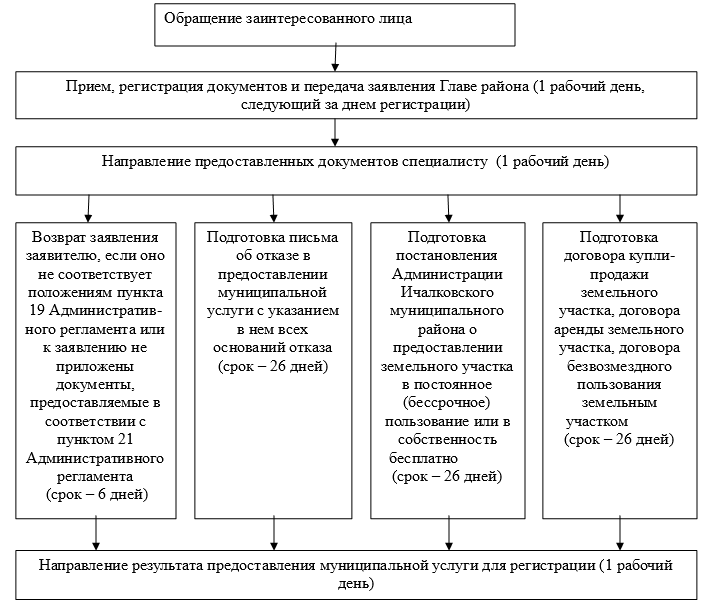 Приложение 3
к Административному регламенту
предоставления Администрацией
Чамзинского муниципального района
муниципальной услуги по предоставлению земельного участка, находящегося в муниципальной собственности, земельного участка, государственная собственность на который не разграничена, без торговКатегории заявителей*) В случае если заявитель по собственной инициативе не представил документы, обозначенные символом "*", то эти документы запрашиваются посредством межведомственного информационного взаимодействия специалистом, осуществляющим рассмотрение заявления.Выписка из ЕГРН об объекте недвижимости (об испрашиваемом земельном участке) не прилагается к заявлению о приобретении прав на земельный участок и не запрашивается уполномоченным органом посредством межведомственного информационного взаимодействия при предоставлении земельного участка с предварительным согласованием предоставления земельного участка в случае, если испрашиваемый земельный участок предстоит образовать. В случае если право на здание, сооружение, объект незавершенного строительства считается возникшим в силу федерального закона вне зависимости от момента государственной регистрации этого права в ЕГРН, то выписка из ЕГРН об объекте недвижимости (о здании, сооружении или об объекте незавершенного строительства, расположенном на испрашиваемом земельном участке) не прилагается к заявлению о приобретении прав на земельный участок и не запрашивается уполномоченным органом посредством межведомственного информационного взаимодействия.**) В случае отсутствия утвержденного проекта межевания территории до 1 января 2020 года допускается предоставление проекта организации и застройки территории садоводческого, огороднического или дачного некоммерческого объединения граждан, утвержденного до 1 января 2018 года, в соответствии с частью 9 статьи 34 Федерального закона от 23 июня 2014 года N 171-ФЗ "О внесении изменений в Земельный кодекс Российской Федерации и отдельные законодательные акты Российской Федерации".Приложение 4
к Административному регламенту
предоставления Администрацией
Чамзинского муниципального района
муниципальной услуги по предоставлению земельного участка, находящегося в муниципальной собственности, земельного участка, государственная собственность на который не разграничена, без торгов                                 Главе Чамзинского муниципального района                                 ________________________________________                                 ________________________________________                                (для гражданина - фамилия, имя, отчество;                                           для юридического лица - полное                                                 наименование, ИНН, ОГРН)                                 ________________________________________                                     адрес заявителя(ей); местонахождение                                                        юридического лица                                     (область, город, улица, дом, корпус,                                                                квартира)                                 ________________________________________                                     реквизиты документа, удостоверяющего                                     личность заявителя (для гражданина);                                 ________________________________________                                 ________________________________________                                 эл. почта: _____________________________                                 тел. ___________________________________                               Сообщение                     о перечне зданий, сооружений,                    расположенных на земельном участке     Настоящим  сообщаю,  что  на земельном участке с кадастровым номером_________________ площадью______________ кв. м. по адресу: _______________________________________________________________________________________располагается ___________________________________________________________общей площадью ______________ кв. м, имеющий кадастровый (условный) номер______________________________ и адресный ориентир: ______________________________________________________________________________________________На указанном земельном участке ___________________________________________________________________________________________________________________          (указываются все вспомогательные хоз. постройки)_________________________________________________________________________Дата ___________ Ф. И. О. ______________________ Подпись ________________Приложение 5
к Административному регламенту
предоставления Администрацией
Чамзинского муниципального района
муниципальной услуги по предоставлению земельного участка, находящегося в муниципальной собственности, земельного участка, государственная собственность на который не разграничена, без торговСведения
о месте нахождения, графике работы и контактных телефонах организаций, осуществляющих функции приема документов и выдачи результата предоставления муниципальной услугиАдминистрация Чамзинского муниципального районаРеспублики МордовияПОСТАНОВЛЕНИЕ 12.05. 2021 г.                                                                                                   № 280                                                                                               р.п. ЧамзинкаОб обеспечении безопасности населения на водных объектах Чамзинскогомуниципального района в летний период 2021 года.В соответствии с Федеральным законом Российской Федерации от 6 октября 2003 года №131-ФЗ «Об общих принципах организации местного самоуправления в Российской Федерации», Постановлением Правительства Республики Мордовия от 29 декабря 2006 года № 588 «Об утверждении Правил охраны жизни людей на водных объектах в Республике Мордовия», в целях подготовки к купальному сезону и обеспечению безопасности населения на водных объектах района в летний период  2021 года, администрация Чамзинского муниципального района постановляет: 1. Рекомендовать Главам администраций городских и сельских поселений:- разработать и утвердить планы мероприятий по обеспечению безопасности людей на водоемах в летний период  на  2021 год;- установить в местах стихийного отдыха на необорудованных местах щиты с предупреждающими и запрещающими знаками, руководствуясь при этом указанными выше Правилами;- особое внимание обратить на организацию мероприятий по предупреждению несчастных случаев с детьми;- активизировать профилактическую работу среди различных категорий населения по разъяснению правил поведения и мерам безопасности с использованием средств массовой информации;- организовать санитарно-эпидемиологическое обследование водоемов, находящихся на территории городских и сельских поселений;- в день совершения происшествия на воде направлять в отдел ГИМС ГУ МЧС России по Республике Мордовия по факсу (88342)35-05-95, сведения (подписанные и заверенные справки) об утонувших на водоемах по форме: Ф.И.О., год рождения, место утопления и причина гибели;- ввести контроль несанкционированных мест массового отдыха людей  из числа жителей близлежащих населенных пунктов и должностных лиц администрации и сельскохозяйственных предприятий.2. Рекомендовать начальнику ММО МВД РФ «Чамзинский» Силантьеву В.И. организовать патрулирование в несанкционированных местах массового купания, особенно в предвыходные, выходные, предпраздничные и праздничные дни.3. Рекомендовать главному врачу ГБУЗ РМ «Комсомольская МБ» Мамаеву Н.А. организовать выступление медицинских работников в средствах массовой информации о правилах поведения людей на водоемах: при обмороках, судорогах и солнечных ударах.    4. Первому заместителю Председателя комиссии по чрезвычайным ситуациям и обеспечению пожарной безопасности Тюрякину А.Ю. в июне 2021 года провести заседание комиссии  с заслушиванием Глав администраций городских и сельских поселений и руководителей предприятий по выполнению настоящего постановления.5. Утвердить прилагаемый план обеспечения безопасности населения на водоемах Чамзинского муниципального района на 2021 г.6. Контроль за выполнением настоящего постановления оставляю за собой.      7. Настоящее постановление вступает в силу со дня подписания и подлежит официальному опубликованию в Информационном бюллетене Чамзинского муниципального районаГлава Чамзинскогомуниципального района                                                            В.Г. ЦыбаковУТВЕРЖДЕН
							Постановлением  Главы
							Чамзинского муниципального района
							от ________ 2021 г. №____План
обеспечения безопасности населения на водоемах
Чамзинского муниципального района на 2021 годПротокол рассмотрения заявок и определения участников открытого аукциона по продаже земельных участков г. Саранск                                                                                                                         07 мая 2021г.Дата и время рассмотрения заявок и составления протокола 27.05.2021г. 10 ч. 00 мин.Комиссией в составе:Бубнов Д.А. – председатель комиссии, присутствует, Зиканов А.Б. – член комиссии, присутствует,Разенко С.Г. – член комиссии, присутствует,Булутова И.А. – член комиссии, присутствует,Арташкин Д.Н. – секретарь комиссии, присутствует,рассматриваются заявки на участие в аукционе и документы, предусмотренные аукционной документацией открытого аукциона по продаже земельных участков.Аукцион проводится в соответствии с Постановлением Администрации Чамзинского муниципального района Республики Мордовия № 212 от 01.04.2021г.Дата и время проведения открытого аукциона: 11.05.2021 года в 10 часов 00 минут. Место проведения открытого аукциона: 430016, Российская Федерация, Республика Мордовия, г. Саранск, ул. Пролетарская, д. 83Б, ООО «Орион». Предмет  аукциона. ЛОТ № 1. Земельный участок с кадастровым номером 13:22:0210002:799, общей площадью 1500 кв.м., по адресу: Республика Мордовия, Чамзинский район, с. Пянгелей, категория земель «земли населенных пунктов», вид разрешенного использования «для ведения личного подсобного хозяйства». Ограничений (обременений) в праве – нет.Начальная цена – 43 000,00 (сорок три тысячи) рублей 00 копеек, НДС не облагается.Размер задатка – 21 500,00 рублей. Шаг аукциона – 1 290,00 рублей.На участи в аукционе по лоту № 1 поступила одна заявка:1. Гарькин Евгений Григорьевич, паспорт 45 07 502060 выдан 13.05.2004г. ОВД района Жулебино гор. Москвы, код подразделения 772-082, адрес места жительства: г. Москва, ул. Саранская, д. 6, корп. 2, кв. 229. Дата подачи заявки 05.05.2021г.К заявке приложены все требуемые для участия в аукционе документы. Заявка и приложенные к ней документы соответствуют требованиям установленным документацией об аукционе. Заявитель соответствует требованиям документации об аукционе и действующего законодательства. Сумма задатка получена ООО «Орион».На основании вышеизложенного комиссией единогласно принято решение:1. Признать заявителя участником аукциона по лоту № 1 и допустить к участию в аукционе.2. Признать аукцион по лоту № 1 несостоявшимся, поскольку на участие в аукционе подана только одна заявка.3. Рекомендовать Администрации Чамзинского муниципального района Республики Мордовия заключить договор купли-продажи земельного участка с единственным участником аукциона – Гарькиным Е.Г. по начальной цене предмета аукциона – 43000,00 (сорок три тысячи) рублей 00 копеек.ЛОТ №2. Земельный участок с кадастровым номером 13:22:0209002:364, общей площадью 1000 кв.м., по адресу: Республика Мордовия, Чамзинский район, д. Малые Ремезенки, ул. Базарная, категория земель «земли населенных пунктов», вид разрешенного использования «для ведения личного подсобного хозяйства». Ограничений (обременений) в праве – нет.Начальная цена – 37 000,00 (тридцать семь тысяч) рублей 00 копеек, НДС не облагается.Размер задатка – 18 500,00 рублей. Шаг аукциона – 1 110,00 рублей.На участи в аукционе по лоту № 2 поступила одна заявка:1. Редько Екатерина Геннадьевна, паспорт 89 11 216174 выдан 13.09.2011г. отделом УФМС России по Республике Мордовия в Ленинском районе гор. Саранска, код подразделения 130-002, адрес места жительства: Республика Мордовия, г. Саранск, ул. Попова, д. 74Б, кв. 104. Дата подачи заявки 27.04.2021г.К заявке приложены все требуемые для участия в аукционе документы. Заявка и приложенные к ней документы соответствуют требованиям установленным документацией об аукционе. Заявитель соответствует требованиям документации об аукционе и действующего законодательства. Сумма задатка получена ООО «Орион».На основании вышеизложенного комиссией единогласно принято решение:1. Признать заявителя участником аукциона по лоту № 2 и допустить к участию в аукционе.2. Признать аукцион по лоту № 2 несостоявшимся, поскольку на участие в аукционе подана только одна заявка.3. Рекомендовать Администрации Чамзинского муниципального района Республики Мордовия заключить договор купли-продажи земельного участка с единственным участником аукциона – Редько Е.Г. по начальной цене предмета аукциона – 37000,00 (тридцать семь тысяч) рублей 00 копеек.ЛОТ №3. Земельный участок с кадастровым номером 13:22:0212001:2094, общей площадью 1000 +/- 11 кв.м., по адресу: Республика Мордовия, Чамзинский район, с. Пичеуры, категория земель «земли населенных пунктов», вид разрешенного использования «для ведения личного подсобного хозяйства». Ограничений (обременений) в праве – нет.Начальная цена – 65 000,00 (шестьдесят пять тысяч) рублей 00 копеек, НДС не облагается.Размер задатка – 32 500,00 рублей. Шаг аукциона – 1 950,00 рублей.На участи в аукционе по лоту № 3 поступила одна заявка:1. Красильников Вячеслав Сергеевич, паспорт 89 03 755336 выдан 25.10.2003г. отделом внутренних дел Чамзинского района Республики Мордовия, код подразделения 132-024, адрес места жительства: Республика Мордовия, Чамзинский район, с. Пичеуры, ул. Пролетарская, д. 23. Дата подачи заявки 27.04.2021г.К заявке приложены все требуемые для участия в аукционе документы. Заявка и приложенные к ней документы соответствуют требованиям установленным документацией об аукционе. Заявитель соответствует требованиям документации об аукционе и действующего законодательства. Сумма задатка получена ООО «Орион».На основании вышеизложенного комиссией единогласно принято решение:1. Признать заявителя участником аукциона по лоту № 3 и допустить к участию в аукционе.2. Признать аукцион по лоту № 3 несостоявшимся, поскольку на участие в аукционе подана только одна заявка.3. Рекомендовать Администрации городского поселения Чамзинка Чамзинского муниципального района Республики Мордовия заключить договор купли-продажи земельного участка с единственным участником аукциона – Красильниковым В.С. по начальной цене предмета аукциона – 65000,00 (шестьдесят пять тысяч) рублей 00 копеек.ЛОТ №4. Земельный участок с кадастровым номером 13:22:0205003:759, общей площадью 3000 +/- 19 кв.м., по адресу: Республика Мордовия, Чамзинский муниципальный район, Отрадненское сельское поселение, с. Маколово, категория земель «земли населенных пунктов», вид разрешенного использования «для ведения личного подсобного хозяйства». Ограничений (обременений) в праве – нет.Начальная цена – 125 000,00 (сто двадцать пять тысяч) рублей 00 копеек, НДС не облагается.Размер задатка – 62 500,00 рублей. Шаг аукциона – 3 750,00 рублей.Заявок на участие в аукционе по лоту № 4 не поступило. Комиссией единогласно принято решение признать аукцион по лоту № 4 несостоявшимся.ЛОТ №5. Земельный участок с кадастровым номером 13:22:0210001:1683, общей площадью 1800 +/- 15 кв.м., по адресу: Республика Мордовия, Чамзинский муниципальный район, Большемаресевское сельское поселение, с. Мокшалей, категория земель «земли населенных пунктов», вид разрешенного использования «для ведения личного подсобного хозяйства». Ограничений (обременений) в праве – нет.Начальная цена – 67 000,00 (шестьдесят семь тысяч) рублей 00 копеек, НДС не облагается.Размер задатка – 33 500,00 рублей. Шаг аукциона – 2 010,00 рублей.Заявок на участие в аукционе по лоту № 5 не поступило. Комиссией единогласно принято решение признать аукцион по лоту № 5 несостоявшимся.секретарь комиссии                                                   __________________ Арташкин Д.Н.член комиссии                                                            __________________ Зиканов А.Б.член комиссии                                                            __________________ Разенко С.Г.член комиссии                                                            __________________ Булутова И.А.председатель комиссии директор ООО «Орион»      ____________________ Бубнов Д.А.Протоколрезультатов проведения аукциона по продаже земельного участка по лоту № 1Дата и время составления: 11.05.2021г. 10 ч. 10 мин.Дата и время проведения открытого аукциона: 11.05.2021 года 10 ч. 00 мин.Место проведения аукциона: 430016, Республика Мордовия, г. Саранск, ул. Пролетарская, д. 83Б, офис 303, ООО «Орион».Аукцион проводится в соответствии с Постановлением Администрации Чамзинского муниципального района Республики Мордовия № 212 от 01.04.2021г.Организатор торгов – Администрация Чамзинского муниципального района Республики Мордовия, адрес: 431700, Республика Мордовия, Чамзинский район, р.п. Чамзинка, ул. Победы, д. 1, тел.: (83437) 2-12-00, 2-13-00, e-mail: admchamzinka@mail.ru, otdelKUMI@yandex.ru.Уполномоченный орган – специализированная организация, действующая на основании муниципального контракта: Общество с ограниченной ответственностью «Орион», адрес: 430016, Республика Мордовия, г. Саранск, ул. Пролетарская, д. 83Б, тел: +79272756489, e-mail: orion-saransk@yandex.ru.ЛОТ № 1. Земельный участок с кадастровым номером 13:22:0210002:799, общей площадью 1500 кв.м., по адресу: Республика Мордовия, Чамзинский район, с. Пянгелей, категория земель «земли населенных пунктов», вид разрешенного использования «для ведения личного подсобного хозяйства». Ограничений (обременений) в праве – нет.Начальная цена – 43 000,00 (сорок три тысячи) рублей 00 копеек, НДС не облагается.Размер задатка – 21 500,00 рублей. Шаг аукциона – 1 290,00 рублей.На участие в аукционе по лоту № 1 зарегистрирован один участник:Гарькин Евгений Григорьевич, паспорт 45 07 502060 выдан 13.05.2004г. ОВД района Жулебино гор. Москвы, код подразделения 772-082, адрес места жительства: г. Москва, ул. Саранская, д. 6, корп. 2, кв. 229. Участник сообщил о намерении заключить договор купли-продажи вышеуказанного земельного участка и обязался использовать его по назначению.Результаты проведения открытого аукциона по лоту № 1:В связи с тем, что на участие в аукционе поступила только одна заявка, аукцион признан несостоявшимся. На основании вышеизложенного и руководствуясь ст. 39.12 Земельного кодекса РФ ООО «Орион» рекомендует Администрации Чамзинского муниципального района Республики Мордовия заключить договор купли-продажи земельного участка с единственным участником аукциона – Гарькиным Е.Г. по начальной цене предмета аукциона – 43000 рублей.Участник аукциона                                                     __________________ Гарькин Е.Г.секретарь комиссии                                                   __________________ Арташкин Д.Н.член комиссии                                                            __________________ Зиканов А.Б.член комиссии                                                            __________________ Разенко С.Г.член комиссии                                                            __________________ Булутова И.А.председатель комиссии директор ООО «Орион»      ____________________ Бубнов Д.А.Протоколрезультатов проведения аукциона по продаже земельного участка по лоту № 2Дата и время составления: 11.05.2021г. 10 ч. 30 мин.Дата и время проведения открытого аукциона: 11.05.2021 года 10 ч. 00 мин.Место проведения аукциона: 430016, Республика Мордовия, г. Саранск, ул. Пролетарская, д. 83Б, офис 303, ООО «Орион».Аукцион проводится в соответствии с Постановлением Администрации Чамзинского муниципального района Республики Мордовия № 212 от 01.04.2021г.Организатор торгов – Администрация Чамзинского муниципального района Республики Мордовия, адрес: 431700, Республика Мордовия, Чамзинский район, р.п. Чамзинка, ул. Победы, д. 1, тел.: (83437) 2-12-00, 2-13-00, e-mail: admchamzinka@mail.ru, otdelKUMI@yandex.ru.Уполномоченный орган – специализированная организация, действующая на основании муниципального контракта: Общество с ограниченной ответственностью «Орион», адрес: 430016, Республика Мордовия, г. Саранск, ул. Пролетарская, д. 83Б, тел: +79272756489, e-mail: orion-saransk@yandex.ru.ЛОТ № 2. Земельный участок с кадастровым номером 13:22:0209002:364, общей площадью 1000 кв.м., по адресу: Республика Мордовия, Чамзинский район, д. Малые Ремезенки, ул. Базарная, категория земель «земли населенных пунктов», вид разрешенного использования «для ведения личного подсобного хозяйства». Ограничений (обременений) в праве – нет.Начальная цена – 37 000,00 (тридцать семь тысяч) рублей 00 копеек, НДС не облагается.Размер задатка – 18 500,00 рублей. Шаг аукциона – 1 110,00 рублей.На участие в аукционе по лоту № 2 зарегистрирован один участник:Редько Екатерина Геннадьевна, паспорт 89 11 216174 выдан 13.09.2011г. отделом УФМС России по Республике Мордовия в Ленинском районе гор. Саранска, код подразделения 130-002, адрес места жительства: Республика Мордовия, г. Саранск, ул. Попова, д. 74Б, кв. 104. Участник сообщил о намерении заключить договор купли-продажи вышеуказанного земельного участка и обязался использовать его по назначению.Результаты проведения открытого аукциона по лоту № 2:В связи с тем, что на участие в аукционе поступила только одна заявка, аукцион признан несостоявшимся. На основании вышеизложенного и руководствуясь ст. 39.12 Земельного кодекса РФ ООО «Орион» рекомендует Администрации Чамзинского муниципального района Республики Мордовия заключить договор купли-продажи земельного участка с единственным участником аукциона – Редько Е.Г. по начальной цене предмета аукциона – 37000 рублей.Участник аукциона                                                     __________________ Редько Е.Г.секретарь комиссии                                                   __________________ Арташкин Д.Н.член комиссии                                                            __________________ Зиканов А.Б.член комиссии                                                            __________________ Разенко С.Г.член комиссии                                                            __________________ Булутова И.А.председатель комиссии директор ООО «Орион»      ____________________ Бубнов Д.А.Протоколрезультатов проведения аукциона по продаже земельного участка по лоту № 3Дата и время составления: 11.05.2021г. 10 ч. 45 мин.Дата и время проведения открытого аукциона: 11.05.2021 года 10 ч. 00 мин.Место проведения аукциона: 430016, Республика Мордовия, г. Саранск, ул. Пролетарская, д. 83Б, офис 303, ООО «Орион».Аукцион проводится в соответствии с Постановлением Администрации Чамзинского муниципального района Республики Мордовия № 212 от 01.04.2021г.Организатор торгов – Администрация Чамзинского муниципального района Республики Мордовия, адрес: 431700, Республика Мордовия, Чамзинский район, р.п. Чамзинка, ул. Победы, д. 1, тел.: (83437) 2-12-00, 2-13-00, e-mail: admchamzinka@mail.ru, otdelKUMI@yandex.ru.Уполномоченный орган – специализированная организация, действующая на основании муниципального контракта: Общество с ограниченной ответственностью «Орион», адрес: 430016, Республика Мордовия, г. Саранск, ул. Пролетарская, д. 83Б, тел: +79272756489, e-mail: orion-saransk@yandex.ru.ЛОТ № 3. Земельный участок с кадастровым номером 13:22:0212001:2094, общей площадью 1000 кв.м., по адресу: Республика Мордовия, Чамзинский район, с. Пичеуры, категория земель «земли населенных пунктов», вид разрешенного использования «для ведения личного подсобного хозяйства». Ограничений (обременений) в праве – нет.Начальная цена – 65 000,00 (шестьдесят пять тысяч) рублей 00 копеек, НДС не облагается.Размер задатка – 32 500,00 рублей. Шаг аукциона – 1 950,00 рублей.На участие в аукционе по лоту № 3 зарегистрирован один участник:Красильников Вячеслав Сергеевич, паспорт 89 03 755336 выдан 25.10.2003г. отделом внутренних дел Чамзинского района Республики Мордовия, код подразделения 132-024, адрес места жительства: Республика Мордовия, Чамзинский район, с. Пичеуры, ул. Пролетарская, д. 23. Участник сообщил о намерении заключить договор купли-продажи вышеуказанного земельного участка и обязался использовать его по назначению.Результаты проведения открытого аукциона по лоту № 3:В связи с тем, что на участие в аукционе поступила только одна заявка, аукцион признан несостоявшимся. На основании вышеизложенного и руководствуясь ст. 39.12 Земельного кодекса РФ ООО «Орион» рекомендует Администрации Чамзинского муниципального района Республики Мордовия заключить договор купли-продажи земельного участка с единственным участником аукциона – Красильниковым В.С. по начальной цене предмета аукциона – 65000 рублей.Участник аукциона                                                __________________ Красильников В.С.секретарь комиссии                                                   __________________ Арташкин Д.Н.член комиссии                                                            __________________ Зиканов А.Б.член комиссии                                                            __________________ Разенко С.Г.член комиссии                                                            __________________ Булутова И.А.председатель комиссии директор ООО «Орион»      ____________________ Бубнов Д.А.Главный редактор:юрисконсульт юридического отделаадминистрации Чамзинского муниципального района                                                    Е.Н. Спирина                               адрес: р.п. Чамзинка, ул. Победы, д. 1эл.почта: inform113@mail.ruтел: 2-12-43, 2-12-00 факс: 2-12-00Наименование организации осуществляющих функции прием документов и выдачу результатов предоставления муниципальной услугиАдресКонтактныеномерателефоновГрафик работыАдрес Интернет-сайта(страницы), адресэлектронной почтыАдминистрация Чамзинского муниципального района Республики Мордовия431700, Республика Мордовия, Чамзинский район, рп.Чамзинка, ул. Победы, д.18 (83437)2-12-00понедельник - четвергс 8.30 до 17.30 ч.,пятница и праздничные днис 8.30 до 16.30 ч,перерыв на обед с 13.00 до 14.00 ч.; выходныедни - суббота,воскресеньеhttp://chamzinka.e-mordovia.ru/e-mail:admchamzinka@mail.ruОтдел по управлению муниципальным имуществом экономического управления администрации Чамзинского муниципального района.431700, Республика Мордовия, Чамзинский район, рп.Чамзинка, ул. Победы, д.1, каб.88 (83437)2-13-00понедельник - четвергс 8.30 до 17.30 ч.,пятница и праздничные днис 8.30 до 16.30 ч,перерыв на обед с 13.00 до 14.00 ч.; выходныедни - суббота,воскресеньеe-mail:otdelKUMI@mail.ruФилиал ГАУ Республики Мордовия «Многофункциональный центр предоставления государственных и муниципальных услуг» по Чамзинскому муниципальному району431700, Республика Мордовия, Чамзинский район, рп.Чамзинка, ул. Победы, д.38 (83437)2-10-11Понедельник, вторник, среда, пятницас 8.00 до 17.00 ч.,четверг с 8.00 до 20.00субботас 9.00 до 13.00 ч,выходнойдень - воскресеньеhttp://chamzinka.e-mordovia.ru/e-mail:mfc-chamzinka@mail.ruКомсомольское территориальное обособленное структурное подразделение филиала ГАУ Республики Мордовия «МФЦ» по  Чамзинскому муниципальному району431710, Республика Мордовия, Чамзинский район, рп.Комсомольский, ул. Коммунистическая, д.1, пом.28 (83437)3-10-00понедельник - пятницас 8.00 до 17.00 ч.,перерыв на обед с 12.00 до 13.00 ч.;выходныедни - суббота,воскресеньеhttp://chamzinka.e-mordovia.ru/Алексеевское территориальное обособленное структурное подразделение филиала ГАУ Республики Мордовия «МФЦ» по  Чамзинскому муниципальному району431710, Республика Мордовия, Чамзинский район, с.Киржеманы, ул.Ленина, д.18 (83437)3-93-30понедельникс 9.00 до 12.00 ч.http://chamzinka.e-mordovia.ru/Апраксинское территориальное обособленное структурное подразделение филиала ГАУ Республики Мордовия «МФЦ» по Чамзинскому муниципальному району431712, Республика Мордовия, Чамзинский район, с.Апраксино, ул.Центральная, д.11а8 (83437)2-42-00понедельникс 9.00 до 12.00 ч.http://chamzinka.e-mordovia.ru/Наименование организации осуществляющих функции прием документов и выдачу результатов предоставления муниципальной услугиАдресКонтактныеномерателефоновГрафик работыАдрес Интернет-сайта(страницы), адресэлектронной почтыАдминистрация Чамзинского муниципального района Республики Мордовия431700, Республика Мордовия, Чамзинский район, рп.Чамзинка, ул. Победы, д.18 (83437)2-12-00понедельник - четвергс 8.30 до 17.30 ч.,пятница и праздничные днис 8.30 до 16.30 ч,перерыв на обед с 13.00 до 14.00 ч.; выходныедни - суббота,воскресеньеhttp://chamzinka.e-mordovia.ru/e-mail:admchamzinka@mail.ruОтдел по управлению муниципальным имуществом экономического управления администрации Чамзинского муниципального района.431700, Республика Мордовия, Чамзинский район, рп.Чамзинка, ул. Победы, д.1, каб.88 (83437)2-13-00понедельник - четвергс 8.30 до 17.30 ч.,пятница и праздничные днис 8.30 до 16.30 ч,перерыв на обед с 13.00 до 14.00 ч.; выходныедни - суббота,воскресеньеe-mail:otdelKUMI@mail.ruФилиал ГАУ Республики Мордовия «Многофункциональный центр предоставления государственных и муниципальных услуг» по Чамзинскому муниципальному району431700, Республика Мордовия, Чамзинский район, рп.Чамзинка, ул. Победы, д.38 (83437)2-10-11Понедельник, вторник, среда, пятницас 8.00 до 17.00 ч.,четверг с 8.00 до 20.00субботас 9.00 до 13.00 ч,выходнойдень - воскресеньеhttp://chamzinka.e-mordovia.ru/e-mail:mfc-chamzinka@mail.ruКомсомольское территориальное обособленное структурное подразделение филиала ГАУ Республики Мордовия «МФЦ» по  Чамзинскому муниципальному району431710, Республика Мордовия, Чамзинский район, рп.Комсомольский, ул. Коммунистическая, д.1, пом.28 (83437)3-10-00понедельник - пятницас 8.00 до 17.00 ч.,перерыв на обед с 12.00 до 13.00 ч.;выходныедни - суббота,воскресеньеhttp://chamzinka.e-mordovia.ru/Алексеевское территориальное обособленное структурное подразделение филиала ГАУ Республики Мордовия «МФЦ» по  Чамзинскому муниципальному району431710, Республика Мордовия, Чамзинский район, с.Киржеманы, ул.Ленина, д.18 (83437)3-93-30понедельникс 9.00 до 12.00 ч.http://chamzinka.e-mordovia.ru/Апраксинское территориальное обособленное структурное подразделение филиала ГАУ Республики Мордовия «МФЦ» по  Чамзинскому муниципальному району431712, Республика Мордовия, Чамзинский район, с.Апраксино, ул.Центральная, д.11а8 (83437)2-42-00понедельникс 9.00 до 12.00 ч.http://chamzinka.e-mordovia.ru/Наименование организации осуществляющих функции прием документов и выдачу результатов предоставления муниципальной услугиАдресКонтактныеномерателефоновГрафик работыАдрес Интернет-сайта(страницы), адресэлектронной почтыАдминистрация Чамзинского муниципального района Республики Мордовия431700, Республика Мордовия, Чамзинский район, рп.Чамзинка, ул. Победы, д.18 (83437)2-12-00понедельник - четвергс 8.30 до 17.30 ч.,пятница и праздничные днис 8.30 до 16.30 ч,перерыв на обед с 13.00 до 14.00 ч.; выходныедни - суббота,воскресеньеhttp://chamzinka.e-mordovia.ru/e-mail:admchamzinka@mail.ruОтдел по управлению муниципальным имуществом администрации Чамзинского муниципального района Республики Мордовия431700, Республика Мордовия, Чамзинский район, рп.Чамзинка, ул. Победы, д.1, каб.88 (83437)2-13-00понедельник - четвергс 8.30 до 17.30 ч.,пятница и праздничные днис 8.30 до 16.30 ч,перерыв на обед с 13.00 до 14.00 ч.; выходныедни - суббота,воскресеньеe-mail:otdelKUMI@mail.ruФилиал ГАУ Республики Мордовия «Многофункциональный центр предоставления государственных и муниципальных услуг» по Чамзинскому муниципальному району431700, Республика Мордовия, Чамзинский район, рп.Чамзинка, ул. Победы, д.38 (83437)2-10-11понедельник - пятницас 8.00 до 19.00 ч.,субботас 9.00 до 14.00 ч,выходнойдень - воскресеньеhttp://chamzinka.e-mordovia.ru/e-mail:mfc-chamzinka@mail.ruКомсомольское территориальное обособленное структурное подразделение филиала ГАУ Республики Мордовия «МФЦ» по  Чамзинскому муниципальному району431710, Республика Мордовия, Чамзинский район, рп.Комсомольский, ул. Коммунистическая, д.1, пом.28 (83437)3-10-00понедельник - пятницас 8.00 до 17.00 ч.,перерыв на обед с 12.00 до 13.00 ч.;выходныедни - суббота,воскресеньеhttp://chamzinka.e-mordovia.ru/Алексеевское территориальное обособленное структурное подразделение филиала ГАУ Республики Мордовия «МФЦ» по  Чамзинскому муниципальному району431710, Республика Мордовия, Чамзинский район, с.Киржеманы, ул.Ленина, д.18 (83437)3-93-30среда, пятницас 8.30 до 13.00 ч.,выходныедни – понедельник, вторник, четверг, суббота, воскресеньеhttp://chamzinka.e-mordovia.ru/Апраксинское территориальное обособленное структурное подразделение филиала ГАУ Республики Мордовия «МФЦ» по  Чамзинскому муниципальному району431712, Республика Мордовия, Чамзинский район, с.Апраксино, ул.Центральная, д.11а8 (83437)2-42-00вторник, четвергс 8.30 до 13.00 ч.,выходныедни – понедельник, среда, пятница, суббота, воскресеньеhttp://chamzinka.e-mordovia.ru/N п/пОснование предоставления земельного участка без проведения торговВид права, на котором осуществляется предоставление земельного участка бесплатно или за платуЗаявительЗемельный участокДокументы, подтверждающие право заявителя на приобретение земельного участка без проведения торгов и прилагаемые к заявлению о приобретении прав на земельный участок1.Подпункт 1 пункта 2 статьи 39.3 Земельного кодекса Российской Федерации (далее - Земельный кодекс)В собственность за платуЛицо, с которым заключен договор о комплексном освоении территорииЗемельный участок, образованный из земельного участка, предоставленного в аренду для комплексного освоения территорииДоговор о комплексном освоении территории* Выписка из Единого государственного реестра недвижимости (ЕГРН) об объекте недвижимости (об испрашиваемом земельном участке)** Утвержденный проект планировки и утвержденный проект межевания территории* Выписка из Единого государственного реестра юридических лиц (ЕГРЮЛ) о юридическом лице, являющемся заявителем2.Подпункт 2 пункта 2 статьи 39.3 Земельного кодексаВ собственность за платуЧлен некоммерческой организации, созданной гражданами, которой предоставлен земельный участок для комплексного освоения в целях индивидуального жилищного строительстваЗемельный участок, предназначенный для индивидуального жилищного строительства, образованный из земельного участка, предоставленного некоммерческой организации для комплексного освоения территории в целях индивидуального жилищного строительстваДокумент, подтверждающий членство заявителя в некоммерческой организацииРешение органа некоммерческой организации о распределении испрашиваемого земельного участка заявителюДоговор о комплексном освоении территории* Выписка из ЕГРН об объекте недвижимости (об испрашиваемом земельном участке)* Выписка из ЕГРЮЛ о юридическом лице, являющемся заявителем* Утвержденный проект планировки и утвержденный проект межевания территории3.Подпункт 2 пункта 2 статьи 39.3 Земельного кодексаВ собственность за платуНекоммерческая организация, созданная гражданами, которой предоставлен земельный участок для комплексного освоения в целях индивидуального жилищного строительстваЗемельный участок, предназначенный для индивидуального жилищного строительства, образованный в результате раздела земельного участка, предоставленного некоммерческой организации, созданной гражданами, для комплексного освоения территории в целях индивидуального жилищного строительстваРешение органа некоммерческой организации о приобретении земельного участкаДоговор о комплексном освоении территории* Утвержденный проект планировки и утвержденный проект межевания территории* Выписка из ЕГРН об объекте недвижимости (об испрашиваемом земельном участке)* Выписка из ЕГРЮЛ о юридическом лице, являющемся заявителем4.Подпункт 3 пункта 2 статьи 39.3 Земельного кодексаВ собственность за платуЧлен садоводческого некоммерческого товарищества (СНТ) или огороднического некоммерческого товарищества (ОНТ)Садовый земельный участок или огородный земельный участок, образованный из земельного участка, предоставленного СНТ или ОНТ* Документ о предоставлении исходного земельного участка СНТ или ОНТ, за исключением случаев, если право на исходный земельный участок зарегистрировано в ЕГРНДокумент, подтверждающий членство заявителя в СНТ или ОНТРешение общего собрания членов СНТ или ОНТ о распределении садового или огородного земельного участка заявителю* Утвержденный проект межевания территории*** Выписка из ЕГРН об объектенедвижимости (об испрашиваемом земельном участке)* Выписка из ЕГРЮЛ в отношении СНТ или ОНТ5.Подпункт 4 пункта 2 статьи 39.3 Земельного кодексаВ собственность за платуНекоммерческая организация, созданная гражданами, которой предоставлен земельный участок для комплексного освоения в целях индивидуального жилищного строительстваЗемельный участок, образованный в результате раздела земельного участка, предоставленного некоммерческой организации, созданной гражданами, для комплексного освоения территории в целях индивидуального жилищного строительства и относящийся к имуществу общего пользованияРешение органа некоммерческой организации о приобретении земельного участка, относящегося к имуществу общего пользования* Договор о комплексном освоении территории* Выписка из ЕГРН об объекте недвижимости (об испрашиваемом земельном участке)* Выписка из ЕГРЮЛ о юридическом лице, являющемся заявителем6.Подпункт 6 пункта 2 статьи 39.3 Земельного кодексаВ собственность за платуСобственник здания, сооружения либо помещения в здании, сооруженииЗемельный участок, на котором расположено здание, сооружениеДокумент, удостоверяющий (устанавливающий) права заявителя на здание, сооружение либо помещение, если право на такое здание, сооружение либо помещение не зарегистрировано в ЕГРНДокумент, удостоверяющий (устанавливающий) права заявителя на испрашиваемый земельный участок, если право на такой земельный участок не зарегистрировано в ЕГРН (при наличии соответствующих прав на земельный участок)Сообщение заявителя (заявителей), содержащее перечень всех зданий, сооружений, расположенных на испрашиваемом земельном участке, с указанием кадастровых (условных, инвентарных) номеров и адресных ориентиров зданий, сооружений, принадлежащих на соответствующем праве заявителю* Выписка из ЕГРН об объекте недвижимости (об испрашиваемом земельном участке)* Выписка из ЕГРН об объекте недвижимости (о здании и (или) сооружении, расположенном(ых) на испрашиваемом земельном участке)* Выписка из ЕГРН об объекте недвижимости (о помещении в здании, сооружении, расположенном на испрашиваемом земельном участке, в случае обращения собственника помещения)* Выписка из ЕГРЮЛ о юридическом лице, являющемся заявителем* Выписка из Единого государственного реестра индивидуальных предпринимателей (ЕГРИП) об индивидуальном предпринимателе, являющемся заявителем7.Подпункт 7 пункта 2 статьи 39.3 Земельного кодексаВ собственность за платуЮридическое лицо, использующее земельный участок на праве постоянного (бессрочного) пользованияЗемельный участок, принадлежащий юридическому лицу на праве постоянного (бессрочного) пользованияДокументы, удостоверяющие (устанавливающие) права заявителя на испрашиваемый земельный участок, если право на такой земельный участок не зарегистрировано в ЕГРН* Выписка из ЕГРН об объекте недвижимости (об испрашиваемом земельном участке)* Выписка из ЕГРЮЛ о юридическом лице, являющемся заявителем8.Подпункт 8 пункта 2 статьи 39.3 Земельного кодексаВ собственность за платуКрестьянское (фермерское) хозяйство или сельскохозяйственная организация, использующая земельный участок, находящийся в муниципальной собственности и выделенный в счет земельных долей, находящихся в муниципальной собственностиЗемельный участок, находящийся в муниципальной собственности и выделенный в счет земельных долей, находящихся в муниципальной собственности* Выписка из ЕГРН об объекте недвижимости (об испрашиваемом земельном участке)* Выписка из ЕГРЮЛ о юридическом лице, являющемся заявителем* Выписка из ЕГРИП об индивидуальном предпринимателе, являющемся заявителем9.Подпункт 9 пункта 2 статьи 39.3 Земельного кодексаВ собственность за платуГражданин или юридическое лицо, являющиеся арендатором земельного участка, предназначенного для ведения сельскохозяйственного производстваЗемельный участок, предназначенный для ведения сельскохозяйственного производства и используемый на основании договора аренды более трех лет* Выписка из ЕГРН об объекте недвижимости (об испрашиваемом земельном участке)* Выписка из ЕГРЮЛ о юридическом лице, являющемся заявителем* Выписка из ЕГРИП об индивидуальном предпринимателе, являющемся заявителем10.Подпункт 10 пункта 2 статьи 39.3 Земельного кодексаВ собственность за платуГражданин, подавший заявление о предварительном согласовании предоставления земельного участка или о предоставлении земельного участка для индивидуального жилищного строительства, ведения личного подсобного хозяйства в границах населенного пункта, садоводстваЗемельный участок, предназначенный для индивидуального жилищного строительства, ведения личного подсобного хозяйства в границах населенного пункта, садоводства* Выписка из ЕГРН об объекте недвижимости (об испрашиваемом земельном участке)11.Подпункт 1 статьи 39.5 Земельного кодексаВ собственность бесплатноЛицо, с которым заключен договор о развитии застроенной территорииЗемельный участок, образованный в границах застроенной территории, в отношении которой заключен договор о ее развитииДоговор о развитии застроенной территории* Выписка из ЕГРН об объекте недвижимости (об испрашиваемом земельном участке)* Утвержденный проект планировки и утвержденный проект межевания территории* Выписка из ЕГРЮЛ о юридическом лице, являющемся заявителем12.Подпункт 2 статьи 39.5 Земельного кодексаВ собственность бесплатноРелигиозная организация, имеющая в собственности здания или сооружения религиозного или благотворительного назначенияЗемельный участок, на котором расположены здания или сооружения религиозного или благотворительного назначенияДокумент, удостоверяющий (устанавливающий) права заявителя на здание, сооружение, если право на такое здание, сооружение не зарегистрировано в ЕГРНДокумент, удостоверяющий (устанавливающий) права заявителя на испрашиваемый земельный участок, если право на такой земельный участок не зарегистрировано в ЕГРН (при наличии соответствующих прав на земельный участок)Сообщение заявителя (заявителей), содержащее перечень всех зданий, сооружений, расположенных на испрашиваемом земельном участке, с указанием кадастровых (условных, инвентарных) номеров и адресных ориентиров зданий, сооружений, принадлежащих на соответствующем праве заявителю* Выписка из ЕГРН об объекте недвижимости (об испрашиваемом земельном участке)* Выписка из ЕГРН об объекте недвижимости (о здании и (или) сооружении, расположенном(ых) на испрашиваемом земельном участку)* Выписка из ЕГРЮЛ о юридическом лице, являющемся заявителем13.Подпункт 3 статьи 39.5 Земельного кодексаВ общую долевую собственность бесплатноЛицо, уполномоченное на подачу заявления решением общего собрания членов СНТ или ОНТЗемельный участок общего назначения, расположенный в границах территории ведения гражданами садоводства или огородничества для собственных нужд (далее - территория садоводстваили огородничества)* Документ о предоставлении исходного земельного участка СНТ или ОНТ, за исключением случаев, если право на исходный земельный участок зарегистрировано в ЕГРНРешение общего собрания членов СНТ или ОНТ о приобретении земельного участка общего назначения, расположенного в границах территории садоводства или огородничества, с указанием долей в праве общей долевой собственности каждого собственника земельного участка* Утвержденный проект межевания территории *** Выписка из ЕГРН об объекте недвижимости (об испрашиваемом земельном участке)* Выписка из ЕГРЮЛ в отношении СНТили ОНТ14.Подпункт 4 статьи 39.5 Земельного кодексаВ собственность бесплатноГражданин, которому земельный участок предоставлен в безвозмездное пользование на срок не более чем шесть лет для ведения личного подсобного хозяйства или для осуществления крестьянским (фермерским) хозяйством его деятельности на территории муниципального образования, определенного законом субъекта Российской ФедерацииЗемельный участок, предназначенный для ведения личного подсобного хозяйства или для осуществления крестьянским (фермерским) хозяйством его деятельности и используемый более пяти лет в соответствии с разрешенным использованием* Выписка из ЕГРН об объекте недвижимости (об испрашиваемом земельном участке)15.Подпункт 5 статьи 39.5 Земельного кодексаВ собственность бесплатноГражданин, работающий по основному месту работы в муниципальных образованиях по специальности, которые установлены законом субъекта Российской ФедерацииЗемельный участок, предназначенный для индивидуального жилищного строительства или ведения личного подсобного хозяйства, расположенный в муниципальном образовании, определенном законом субъекта Российской ФедерацииПриказ о приеме на работу, выписка из трудовой книжки или трудовой договор (контракт)* Выписка из ЕГРН об объекте недвижимости (об испрашиваемом земельном участке)16.Подпункт 6 статьи 39.5 Земельного кодексаВ собственность бесплатноГраждане, имеющие трех и более детейСлучаи предоставления земельных участков устанавливаются законом субъекта Российской ФедерацииДокументы, подтверждающие условия предоставления земельных участков в соответствии с законодательством субъектов Российской Федерации* Выписка из ЕГРН об объекте недвижимости (об испрашиваемом земельном участке17.Подпункт 7 статьи 39.5 Земельного кодексаВ собственность бесплатноОтдельные категории граждан и (или) некоммерческие организации, созданные гражданами, устанавливаемые федеральным закономСлучаи предоставления земельных участков устанавливаются федеральным закономДокументы, подтверждающие право на приобретение земельного участка, установленные законодательством Российской Федерации* Выписка из ЕГРН об объекте недвижимости (об испрашиваемом земельном участке)18.Подпункт 7 статьи 39.5 Земельного кодексаВ собственность бесплатноОтдельные категории граждан, устанавливаемые законом субъекта Российской ФедерацииСлучаи предоставления земельных участков устанавливаются законом субъекта Российской ФедерацииДокументы, подтверждающие право на приобретение земельного участка, установленные законом субъекта Российской Федерации19.Подпункт 8 статьи 39.5 Земельного кодексаВ собственность бесплатноРелигиозная организация, имеющая земельный участок на праве постоянного (бессрочного) пользования и предназначенный для сельскохозяйственного производстваСлучаи предоставления земельных участков устанавливаются законом субъекта Российской ФедерацииДокументы, подтверждающие право на приобретение земельного участка, установленные законом субъекта Российской Федерации20.Подпункт 1 пункта 2 статьи 39.6 Земельного кодексаВ арендуЮридическое лицоОпределяется в соответствии с указом или распоряжением Президента Российской Федерации* Указ или распоряжение Президента Российской Федерации* Выписка из ЕГРН об объекте недвижимости (об испрашиваемом земельном участке)*Выписка из ЕГРЮЛ о юридическом лице, являющемся заявителем21.Подпункт 2 пункта 2 статьи 39.6 Земельного кодексаВ арендуЮридическое лицоЗемельный участок, предназначенный для размещения объектов социально-культурного назначения, реализации масштабных инвестиционных проектов* Распоряжение Правительства Российской Федерации* Выписка из ЕГРН об объекте недвижимости (об испрашиваемом земельном участке)* Выписка из ЕГРЮЛ о юридическом лице, являющемся заявителем22.Подпункт 3 пункта 2 статьи 39.6 Земельного кодексаВ арендуЮридическое лицоЗемельный участок, предназначенный для размещения объектов социально-культурного и коммунально-бытового назначения, реализации масштабных инвестиционных проектов* Распоряжение высшего должностного лица субъекта Российской Федерации* Выписка из ЕГРН об объекте недвижимости (об испрашиваемом земельном участке)* Выписка из ЕГРЮЛ о юридическом лице, являющемся заявителем23.Подпункт 4 пункта 2 статьи 39.6 Земельного кодексаВ арендуЮридическое лицоЗемельный участок, предназначенный для выполнения международных обязательствДоговор, соглашение или иной документ, предусматривающий выполнение международных обязательств24.Подпункт 4 пункта 2 статьи 39.6 Земельного кодексаВ арендуЮридическое лицоЗемельный участок, предназначенный для размещения объектов, предназначенных для обеспечения электро-, тепло-, газо- и водоснабжения, водоотведения, связи, нефтепроводов, объектов федерального, регионального или местного значения* Выписка из документа территориального планирования или выписка из документации по планировке территории, подтверждающая отнесение объекта к объектам регионального или местного значения (не требуется в случае размещения объектов, предназначенных для обеспечения электро-, тепло-, газо- и водоснабжения, водоотведения, связи, нефтепроводов, не относящихся к объектам регионального или местного значения)* Выписка из ЕГРН об объекте недвижимости (об испрашиваемом земельном участке)* Выписка из ЕГРЮЛ о юридическом лице, являющемся заявителем25.Подпункт 5 пункта 2 статьи 39.6 Земельного кодексаВ арендуАрендатор земельного участка, находящегося в государственной или муниципальной собственности, из которого образован испрашиваемый земельный участокЗемельный участок, образованный из земельного участка, находящегося в государственной или муниципальной собственностиРешение, на основании которого образован испрашиваемый земельный участок, принятое до 1 марта 2015 г. Договор аренды исходного земельного участка в случае, если такой договор заключен до дня вступления в силу Федерального закона от 21 июля 1997 года N 122-ФЗ "О государственной регистрации прав на недвижимое имущество и сделок с ним"* Выписка из ЕГРН об объекте недвижимости (об испрашиваемом земельном участке)* Выписка из ЕГРЮЛ о юридическом лице, являющемся заявителем26.Подпункт 5 пункта 2 статьи 39.6 Земельного кодексаВ арендуАрендатор земельного участка, предоставленного для комплексного освоения территории, из которого образован испрашиваемый земельный участокЗемельный участок, образованный из земельного участка, находящегося в государственной или муниципальной собственности, предоставленного для комплексного освоения территории лицу, с которым был заключен договор аренды такого земельного участкаДоговор о комплексном освоении территории* Утвержденный проект планировки и утвержденный проект межевания территории* Выписка из ЕГРН об объекте недвижимости (об испрашиваемом земельном участке)* Выписка из ЕГРЮЛ о юридическом лице, являющемся заявителем27.Подпункт 6 пункта 2 статьи 39.6 Земельного кодексаВ арендуЧлен некоммерческой организации, созданной гражданами, которой предоставлен земельный участок для комплексного освоения в целях индивидуального жилищного строительстваЗемельный участок, предназначенный для индивидуального жилищного строительства, образованный в результате раздела земельного участка, предоставленного некоммерческой организации, созданной гражданами, для комплексного освоения территории в целях индивидуального жилищного строительстваДоговор о комплексном освоении территорииДокумент, подтверждающий членство заявителя в некоммерческой организацииРешение общего собрания членов некоммерческой организации о распределении испрашиваемого земельного участка заявителю* Утвержденный проект планировки и утвержденный проект межевания территории* Выписка из ЕГРН об объекте недвижимости (об испрашиваемом земельном участке)* Выписка из ЕГРЮЛ о юридическом лице, являющемся заявителем28.Подпункт 6 пункта 2 статьи 39.6 Земельного кодексаВ арендуНекоммерческая организация, созданная гражданами, которой предоставлен земельный участок для комплексного освоения в целях индивидуального жилищного строительстваЗемельный участок, предназначенный для индивидуального жилищного строительства, образованный в результате раздела земельного участка, предоставленного некоммерческой организации, созданной гражданами, для комплексного освоения территории в целях индивидуального жилищного строительстваДоговор о комплексном освоении территорииРешение органа некоммерческой организации о приобретении земельного участка* Утвержденный проект планировки и утвержденный проект межевания территории* Выписка из ЕГРН об объекте недвижимости (об испрашиваемом земельном участке)* Выписка из ЕГРЮЛ о юридическом лице, являющемся заявителем29.Подпункт 7 пункта 2 статьи 39.6 Земельного кодексаВ арендуЧлен СНТ или ОНТСадовый земельный участок или огородный земельный участок, образованный из земельного участка, предоставленного СНТ или ОНТ* Документ о предоставлении исходного земельного участка СНТ или ОНТ, за исключением случаев, если право на исходный земельный участок зарегистрировано в ЕГРНДокумент, подтверждающий членство заявителя в СНТ или ОНТРешение общего собрания членов СНТ или ОНТ о распределении садового или огородного земельного участка заявителю* Утвержденный проект межевания территории *** Выписка из ЕГРН об объекте недвижимости (об испрашиваемом земельном участке)* Выписка из ЕГРЮЛ в отношении СНТ или ОНТ30.Подпункт 8 пункта 2 статьи 39.6 Земельного кодексаВ арендусо множественностью лиц на стороне арендатораЛицо, уполномоченное наподачу заявления решениемобщего собраниячленов СНТ или ОНТОграниченный в обороте земельный участок общего назначения, расположенныйв границах территории садоводства или огородничества* Документ о предоставленииисходного земельного участка СНТ или ОНТ, за исключением случаев, если право на исходный земельный участок зарегистрировано в ЕГРНРешение общего собрания членов СНТ или ОНТ о приобретении права аренды земельного участка общего назначения, расположенного в границах территории садоводства или огородничества* Утвержденный проект межевания территории *** Выписка из ЕГРН об объекте недвижимости (об испрашиваемом земельном участке)* Выписка из ЕГРЮЛ в отношении СНТ или ОНТ31.Подпункт 9 пункта 2 статьи 39.6 Земельного кодексаВ арендуСобственник здания, сооружения, помещений в них и (или) лицо, которому эти объекты недвижимости предоставлены на праве хозяйственного ведения или в случаях, предусмотренных статьей 39.20 Земельного кодекса, на праве оперативного управленияЗемельный участок, на котором расположены здания, сооруженияДокументы, удостоверяющие (устанавливающие) права заявителя на здание, сооружение, если право на такое здание, сооружение не зарегистрировано в ЕГРНДокументы, удостоверяющие (устанавливающие) права заявителя на испрашиваемый земельный участок, если право на такой земельный участок не зарегистрировано в ЕГРН (при наличии соответствующих прав на земельный участок)Сообщение заявителя (заявителей), содержащее перечень всех зданий, сооружений, расположенных на испрашиваемом земельном участке с указанием кадастровых (условных, инвентарных) номеров и адресных ориентиров зданий, сооружений, принадлежащих на соответствующем праве заявителю* Выписка из ЕГРН об объекте недвижимости (об испрашиваемом земельном участке)* Выписка из ЕГРН об объекте недвижимости (о здании и (или) сооружении, расположенном(ых) на испрашиваемом земельном участке)* Выписка из ЕГРЮЛ о юридическом лице, являющемся заявителем* Выписка из ЕГРН об объекте недвижимости (о помещении в здании, сооружении, расположенном на испрашиваемом земельном участке, в случае обращения собственника помещения)32.Подпункт 10 пункта 2 статьи 39.6 Земельного кодекса, пункт 21 статьи 3 Федерального закона от 25 октября 2001 г. N 137-ФЗ "О введении в действие Земельного кодекса Российской Федерации"В арендуСобственник объекта незавершенного строительстваЗемельный участок, на котором расположен объект незавершенного строительстваДокументы, удостоверяющие (устанавливающие) права заявителя на здание, сооружение, если право на объект незавершенного строительства, если право на такой объект незавершенного строительства не зарегистрировано в ЕГРНДокументы, удостоверяющие (устанавливающие) права заявителя на испрашиваемый земельный участок, если право на такой земельный участок не зарегистрировано в ЕГРН (при наличии соответствующих прав на земельный участок)Сообщение заявителя (заявителей), содержащее перечень всех зданий, сооружений, объектов незавершенного строительства, расположенных на испрашиваемом земельном участке, с указанием кадастровых (условных, инвентарных) номеров и адресных ориентиров зданий, сооружений, объектов незавершенного строительства, принадлежащих на соответствующем праве заявителю* Выписка из ЕГРН об объекте недвижимости (об испрашиваемом земельном участке)* Выписка из ЕГРН об объекте недвижимости (об объекте незавершенного строительства, расположенном на испрашиваемом земельном участке)* Выписка из ЕГРЮЛ о юридическом лице, являющемся заявителем33.Подпункт 11 пункта 2 статьи 39.6 Земельного кодексаВ арендуЮридическое лицо, использующее земельный участок на праве постоянного (бессрочного) пользованияЗемельный участок, принадлежащий юридическому лицу на праве постоянного (бессрочного) пользованияДокументы, удостоверяющие (устанавливающие) права заявителя на испрашиваемый земельный участок, если право на такой земельный участок не зарегистрировано в ЕГРН* Выписка из ЕГРН об объекте недвижимости (об испрашиваемом земельном участке)* Выписка из ЕГРЮЛ о юридическом лице, являющемся заявителем34.Подпункт 12 пункта 2 статьи 39.6 Земельного кодексаВ арендуКрестьянское (фермерское) хозяйство или сельскохозяйственная организация, использующая земельный участок, находящийся в муниципальной собственности и выделенный в счет земельных долей, находящихся в муниципальной собственностиЗемельный участок, находящийся в муниципальной собственности и выделенный в счет земельных долей, находящихся в муниципальной собственности* Выписка из ЕГРН об объекте недвижимости (об испрашиваемом земельном участке)* Выписка из ЕГРЮЛ о юридическом лице, являющемся заявителем* Выписка из ЕГРИП об индивидуальном предпринимателе, являющемся заявителем35.Подпункт 13 пункта 2 статьи 39.6 Земельного кодексаВ арендуЛицо, с которым заключен договор о развитии застроенной территорииЗемельный участок, образованный в границах застроенной территории, в отношении которой заключен договор о ее развитииДоговор о развитии застроенной территории* Выписка из ЕГРН об объекте недвижимости (об испрашиваемом земельном участке)* Утвержденный проект планировки и утвержденный проект межевания территории* Выписка из ЕГРЮЛ о юридическом лице, являющемся заявителем36.Подпункт 13.1 пункта 2 статьи 39.6 Земельного кодексаВ арендуЮридическое лицо, с которым заключен договор об освоении территории в целях строительства стандартного жильяЗемельный участок, предназначенный для освоения территории в целях строительства стандартного жильяДоговор об освоении территории в целях строительства стандартного жилья* Утвержденный проект планировки и утвержденный проект межевания территории* Выписка из ЕГРН об объекте недвижимости (об испрашиваемом земельном участке)* Выписка из ЕГРЮЛ о юридическом лице, являющемся заявителем37.Подпункт 13.1 пункта 2 статьи 39.6 Земельного кодексаВ арендуЮридическое лицо, с которым заключен договор о комплексном освоении территории в целях строительства стандартного жильяЗемельный участок, предназначенный для комплексного освоения территории в целях строительства стандартного жильяДоговор о комплексном освоении территории в целях строительства стандартного жилья* Утвержденный проект планировки и утвержденный проект межевания территории* Выписка из ЕГРН об объекте недвижимости (об испрашиваемом земельном участке)* Выписка из ЕГРЮЛ о юридическом лице, являющемся заявителем38.Подпункты 13.2 и 13.3 пункта 2 статьи 39.6 Земельного кодексаВ арендуЮридическое лицо, с которым заключен договор о комплексном развитии территорииЗемельный участок, предназначенный для комплексного развития территории и строительства объектов коммунальной, транспортной, социальной инфраструктурДоговор о комплексном развитии территории* Утвержденный проект планировки и утвержденный проект межевания территории* Выписка из ЕГРН об объекте недвижимости (об испрашиваемом земельном участке)* Выписка из ЕГРЮЛ о юридическом лице, являющемся заявителем39.Подпункт 14 пункта 2 статьи 39.6 Земельного кодексаВ арендуГражданин, имеющий право на первоочередное или внеочередное приобретение земельных участковСлучаи предоставления земельных участков устанавливаются федеральным законом или законом субъекта Российской ФедерацииВыданный уполномоченным органом документ, подтверждающий принадлежность гражданина к категории граждан, обладающих правом на первоочередное или внеочередное приобретение земельных участков* Выписка из ЕГРН об объекте недвижимости (об испрашиваемом земельном участке)40.Подпункт 15 пункта 2 статьи 39.6 Земельного кодексаВ арендуГражданин, подавший заявление о предварительном согласовании предоставления земельного участка или о предоставлении земельного участка для индивидуального жилищного строительства, ведения личного подсобного хозяйства в границах населенного пункта, садоводстваЗемельный участок, предназначенный для индивидуального жилищного строительства, ведения личного подсобного хозяйства в границах населенного пункта, садоводстваРешение о предварительном согласовании предоставления земельного участка, если такое решение принято иным уполномоченным органом* Выписка из ЕГРН об объекте недвижимости (об испрашиваемом земельном участке)41.Подпункт 16 пункта 2 статьи 39.6 Земельного кодексаВ арендуГражданин или юридическое лицо, у которого изъят для государственных или муниципальных нужд предоставленный на праве аренды земельный участокЗемельный участок, предоставляемый взамен земельного участка, предоставленного гражданину или юридическому лицу на праве аренды и изымаемого для государственных или муниципальных нуждСоглашение об изъятии земельного участка для государственных или муниципальных нужд или решение суда, на основании которого земельный участок изъят для государственных или муниципальных нужд* Выписка из ЕГРН об объекте недвижимости (об испрашиваемом земельном участке)* Выписка из ЕГРЮЛ о юридическом лице, являющемся заявителем42.Подпункт 17 пункта 2 статьи 39.6 Земельного кодексаВ арендуРелигиозная организацияЗемельный участок, предназначенный для осуществления сельскохозяйственного производства* Выписка из ЕГРН об объекте недвижимости (об испрашиваемом земельном участке)* Выписка из ЕГРЮЛ о юридическом лице, являющемся заявителем43.Подпункт 17 пункта 2 статьи 39.6 Земельного кодексаВ арендуКазачье обществоЗемельный участок, предназначенный для осуществления сельскохозяйственного производства, сохранения и развития традиционного образа жизни и хозяйствования казачьих обществСвидетельство о внесении казачьего общества в государственный Реестр казачьих обществ в Российской Федерации* Выписка из ЕГРН об объекте недвижимости (об испрашиваемом земельном участке)* Выписка из ЕГРЮЛ о юридическом лице, являющемся заявителем44.Подпункт 18 пункта 2 статьи 39.6 Земельного кодексаВ арендуЛицо, которое имеет право на приобретение в собственность земельного участка, находящегося в государственной или муниципальной собственности, без проведения торгов, в том числе бесплатноЗемельный участок, ограниченный в оборотеДокумент, предусмотренный настоящим Перечнем, подтверждающий право заявителя на предоставление земельного участка в собственность без проведения торгов* Выписка из ЕГРН об объекте недвижимости (об испрашиваемом земельном участке)* Выписка из ЕГРЮЛ о юридическом лице, являющемся заявителем45.Подпункт 19 пункта 2 статьи 39.6 Земельного кодексаВ арендуГражданин, испрашивающий земельный участок для сенокошения, выпаса сельскохозяйственных животных, ведения огородничества или земельный участок, расположенный за границами населенного пункта, для ведения личного подсобного хозяйстваЗемельный участок, предназначенный для сенокошения, выпаса сельскохозяйственных животных, ведения огородничества или земельный участок, расположенный за границами населенного пункта, предназначенный для ведения личного подсобного хозяйства* Выписка из ЕГРН об объекте недвижимости (об испрашиваемом земельном участке)46.Подпункт 20 пункта 2 статьи 39.6 Земельного кодексаВ арендуНедропользовательЗемельный участок, необходимый для проведения работ, связанных с пользованием недрамиВыдержка из лицензии на пользование недрами, подтверждающая границы горного отвода (за исключением сведений, содержащих государственную тайну)* Выписка из ЕГРН об объекте недвижимости (об испрашиваемом земельном участке)* Выписка из ЕГРЮЛ о юридическом лице, являющемся заявителем47.Подпункт 21 пункта 2 статьи 39.6 Земельного кодексаВ арендуРезидент особой экономической зоныЗемельный участок, расположенный в границах особой экономической зоны или на прилегающей к ней территорииСвидетельство, удостоверяющее регистрацию лица в качестве резидента особой экономической зоны* Выписка из ЕГРН об объекте недвижимости (об испрашиваемом земельном участке)* Выписка из ЕГРЮЛ о юридическом лице, являющемся заявителем48.Подпункт 21 пункта 2 статьи 39.6 Земельного кодексаВ арендуУправляющая компания, привлеченная для выполнения функций по созданию за счет средств федерального бюджета, бюджета субъекта Российской Федерации, местного бюджета, внебюджетных источников финансирования объектов недвижимости в границах особой экономической зоны и на прилегающей к ней территории и по управлению этими и ранее созданными объектами недвижимостиЗемельный участок, расположенный в границах особой экономической зоны или на прилегающей к ней территорииСоглашение об управлении особой экономической зоной* Выписка из ЕГРН об объекте недвижимости (об испрашиваемом земельном участке)* Выписка из ЕГРЮЛ о юридическом лице, являющемся заявителем49.Подпункт 22 пункта 2 статьи 39.6 Земельного кодексаВ арендуЛицо, с которым уполномоченным Правительством Российской Федерации федеральным органом исполнительной власти заключено соглашение о взаимодействии в сфере развития инфраструктуры особой экономической зоныЗемельный участок, расположенный в границах особой экономической зоны или на прилегающей к ней территории, предназначенный для строительства объектов инфраструктуры этой зоныСоглашение о взаимодействии в сфере развития инфраструктуры особой экономической зоны* Выписка из ЕГРН об объекте недвижимости (об испрашиваемом земельном участке)* Выписка из ЕГРЮЛ о юридическом лице, являющемся заявителем50.Подпункт 23 пункта 2 статьи 39.6 Земельного кодексаВ арендуЛицо, с которым заключено концессионное соглашениеЗемельный участок, необходимый для осуществления деятельности, предусмотренной концессионным соглашениемКонцессионное соглашение* Выписка из ЕГРН об объекте недвижимости (об испрашиваемом земельном участке)* Выписка из ЕГРЮЛ о юридическом лице, являющемся заявителем51.Подпункт 23.1 пункта 2 статьи 39.6 Земельного кодексаВ арендуЛицо, заключившее договор об освоении территории в целях строительства и эксплуатации наемного дома коммерческого использованияЗемельный участок, предназначенный для освоения территории в целях строительства и эксплуатации наемного дома коммерческого использованияДоговор об освоении территории в целях строительства и эксплуатации наемного дома коммерческого использования* Утвержденный проект планировки и утвержденный проект межевания территории* Выписка из ЕГРН об объекте недвижимости (об испрашиваемом земельном участке)* Выписка из ЕГРЮЛ о юридическом лице, являющемся заявителем52.Подпункт 23.1 пункта 2 статьи 39.6 Земельного кодексаВ арендуЮридическое лицо, заключившее договор об освоении территории в целях строительства и эксплуатации наемного дома социального использованияЗемельный участок, предназначенный для освоения территории в целях строительства и эксплуатации наемного дома социального использованияДоговор об освоении территории в целях строительства и эксплуатации наемного дома социального использования* Утвержденный проект планировки и утвержденный проект межевания территории* Выписка из ЕГРН об объекте недвижимости (об испрашиваемом земельном участке)* Выписка из ЕГРЮЛ о юридическом лице, являющемся заявителем53.Подпункт 23.2 пункта 2 статьи 39.6 Земельного кодексаВ арендуЮридическое лицо, с которым заключен специальный инвестиционный контрактЗемельный участок, необходимый для осуществления деятельности, предусмотренной специальным инвестиционным контрактомСпециальный инвестиционный контракт* Выписка из ЕГРН об объекте недвижимости (об испрашиваемом земельном участке)* Выписка из ЕГРЮЛ о юридическом лице, являющемся заявителем54.Подпункт 24 пункта 2 статьи 39.6 Земельного кодексаВ арендуЛицо, с которым заключено охотхозяйственное соглашениеЗемельный участок, необходимый для осуществления видов деятельности в сфере охотничьего хозяйстваОхотхозяйственное соглашение* Выписка из ЕГРН об объекте недвижимости (об испрашиваемом земельном участке)* Выписка из ЕГРЮЛ о юридическом лице, являющемся заявителем* Выписка из ЕГРИП об индивидуальном предпринимателе, являющемся заявителем55.Подпункт 25 пункта 2 статьи 39.6 Земельного кодексаВ арендуЛицо, испрашивающее земельный участок для размещения водохранилища и (или) гидротехнического сооруженияЗемельный участок, предназначенный для размещения водохранилища и (или) гидротехнического сооружения* Выписка из ЕГРН об объекте недвижимости (об испрашиваемом земельном участке)* Выписка из ЕГРЮЛ о юридическом лице, являющемся заявителем* Выписка из ЕГРИП об индивидуальном предпринимателе, являющемся заявителем56.Подпункт 26 пункта 2 статьи 39.6 Земельного кодексаВ арендуГосударственная компания "Российские автомобильные дороги"Земельный участок, необходимый для осуществления деятельности Государственной компании "Российские автомобильные дороги", расположенный в границах полосы отвода и придорожной полосы автомобильной дороги* Выписка из ЕГРН об объекте недвижимости (об испрашиваемом земельном участке)* Выписка из ЕГРЮЛ о юридическом лице, являющемся заявителем57.Подпункт 27 пункта 2 статьи 39.6 Земельного кодексаВ арендуОткрытое акционерное общество "Российские железные дороги"Земельный участок, необходимый для осуществления деятельности открытого акционерного общества "Российские железные дороги", предназначенный для размещения объектов инфраструктуры железнодорожного транспорта общего пользования* Выписка из ЕГРН об объекте недвижимости (об испрашиваемом земельном участке)* Выписка из ЕГРЮЛ о юридическом лице, являющемся заявителем58.Подпункт 28 пункта 2 статьи 39.6 Земельного кодексаВ арендуРезидент зоны территориального развития, включенный в реестр резидентов зоны территориального развитияЗемельный участок в границах зоны территориального развитияИнвестиционная декларация, в составе которой представлен инвестиционный проект* Выписка из ЕГРН об объекте недвижимости (об испрашиваемом земельном участке)* Выписка из ЕГРЮЛ о юридическом лице, являющемся заявителем59.Подпункт 29 пункта 2 статьи 39.6 Земельного кодексаВ арендуЛицо, обладающее правом на добычу (вылов) водных биологических ресурсовЗемельный участок, необходимый для осуществления деятельности, предусмотренной решением о предоставлении в пользование водных биологических ресурсов, договором о предоставлении рыбопромыслового участка, договором пользования водными биологическими ресурсами* Решение о предоставлении в пользование водных биологических ресурсов либо договор о предоставлении рыбопромыслового участка, договор пользования водными биологическими ресурсами* Выписка из ЕГРН об объекте недвижимости (об испрашиваемом земельном участке)* Выписка из ЕГРЮЛ о юридическом лице, являющемся заявителем59.1Подпункт 29.1 пункта 2 статьи 39.6 Земельного кодексаВ арендуЛицо, осуществляющее товарную аквакультуру (товарное рыбоводство) на основании договора пользования рыбоводным участком, находящимся в государственной или муниципальной собственностиЗемельный участок, необходимый для осуществления деятельности, предусмотренной договором пользования рыбоводным участком, находящимся в государственной или муниципальной собственности* Договор пользования рыбоводным участком, находящимся в государственной или муниципальной собственности* Выписка из ЕГРН об объекте недвижимости (об испрашиваемом земельном участке)* Выписка из ЕГРЮЛ о юридическом лице, являющемся заявителем60.Подпункт 30 пункта 2 статьи 39.6 Земельного кодексаВ арендуЮридическое лицо, осуществляющее размещение ядерных установок, радиационных источников, пунктов хранения ядерных материалов и радиоактивных веществ, пунктов хранения, хранилищ радиоактивных отходов и пунктов захоронения радиоактивных отходовЗемельный участок, предназначенный для размещения ядерных установок, радиационных источников, пунктов хранения ядерных материалов и радиоактивных веществ, пунктов хранения, хранилищ радиоактивных отходов и пунктов захоронения радиоактивных отходов* Решение Правительства Российской Федерации о сооружении ядерных установок, радиационных источников, пунктов хранения ядерных материалов и радиоактивных веществ, пунктов хранения, хранилищ радиоактивных отходов и пунктов захоронения радиоактивных отходов и о месте их размещения* Выписка из ЕГРН об объекте недвижимости (об испрашиваемом земельном участке)* Выписка из ЕГРЮЛ о юридическом лице, являющемся заявителем61.Подпункт 31 пункта 2 статьи 39.6 Земельного кодексаВ арендуГражданин или юридическое лицо, являющиеся арендатором земельного участка, предназначенного для ведения сельскохозяйственного производстваЗемельный участок, предназначенный для ведения сельскохозяйственного производства и используемый на основании договора аренды* Выписка из ЕГРН об объекте недвижимости (об испрашиваемом земельном участке)* Выписка из ЕГРЮЛ о юридическом лице, являющемся заявителем* Выписка из ЕГРИП об индивидуальном предпринимателе, являющемся заявителем62.Подпункт 32 пункта 2 статьи 39.6 Земельного кодексаВ арендуАрендатор земельного участка, имеющий право на заключение нового договора аренды земельного участкаЗемельный участок, используемый на основании договора арендыДокументы, удостоверяющие (устанавливающие) права заявителя на испрашиваемый земельный участок, если право на такой земельный участок не зарегистрировано в ЕГРН* Выписка из ЕГРН об объекте недвижимости (об испрашиваемом земельном участке)* Выписка из ЕГРЮЛ о юридическом лице, являющемся заявителем63.Подпункт 33 пункта 2 статьи 39.6 Земельного кодексаВ арендуРезидент свободного порта ВладивостокЗемельный участок, расположенный на территории свободного порта ВладивостокСвидетельство, удостоверяющее регистрацию лица в качестве резидента свободного порта Владивосток* Выписка из ЕГРН об объекте недвижимости (об испрашиваемом земельном участке)* Выписка из ЕГРЮЛ о юридическом лице, являющемся заявителем* Выписка из ЕГРИП об индивидуальном предпринимателе, являющемся заявителем64.Подпункт 1 пункта 2 статьи 39.9 Земельного кодексаВ постоянное (бессрочное) пользованиеОрган государственной властиЗемельный участок, необходимый для осуществления органами государственной власти своих полномочийДокументы, предусмотренные настоящим Перечнем, подтверждающие право заявителя на предоставление земельного участка в соответствии с целями использования земельного участка* Выписка из ЕГРН об объекте недвижимости (об испрашиваемом земельном участке)65.Подпункт 1 пункта 2 статьи 39.9 Земельного кодексаВ постоянное (бессрочное) пользованиеОрган местного самоуправленияЗемельный участок, необходимый для осуществления органами местного самоуправления своих полномочийДокументы, предусмотренные настоящим Перечнем, подтверждающие право заявителя на предоставление земельного участка в соответствии с целями использования земельного участка* Выписка из ЕГРН об объекте недвижимости (об испрашиваемом земельном участке)66.Подпункт 2 пункта 2 статьи 39.9 Земельного кодексаВ постоянное (бессрочное) пользованиеГосударственное или муниципальное учреждение (бюджетное, казенное, автономное)Земельный участок, необходимый для осуществления деятельности государственного или муниципального учреждения (бюджетного, казенного, автономного)Документы, предусмотренные настоящим Перечнем, подтверждающие право заявителя на предоставление земельного участка в соответствии с целями использования земельного участка* Выписка из ЕГРН об объекте недвижимости (об испрашиваемом земельном участке)* Выписка из ЕГРЮЛ о юридическом лице, являющемся заявителем67.Подпункт 3 пункта 2 статьи 39.9 Земельного кодексаВ постоянное (бессрочное) пользованиеКазенное предприятиеЗемельный участок, необходимый для осуществления деятельности казенного предприятияДокументы, предусмотренные настоящим Перечнем, подтверждающие право заявителя на предоставление земельного участка в соответствии с целями использования земельного участка* Выписка из ЕГРН об объекте недвижимости (об испрашиваемом земельном участке)* Выписка из ЕГРЮЛ о юридическом лице, являющемся заявителем68.Подпункт 4 пункта 2 статьи 39.9 Земельного кодексаВ постоянное (бессрочное) пользованиеЦентр исторического наследия президентов Российской Федерации, прекративших исполнение своих полномочийЗемельный участок, необходимый для осуществления деятельности центра исторического наследия президентов Российской Федерации, прекративших исполнение своих полномочийДокументы, предусмотренные настоящим Перечнем, подтверждающие право заявителя на предоставление земельного участка в соответствии с целями использования земельного участка* Выписка из ЕГРН об объекте недвижимости (об испрашиваемом земельном участке)* Выписка из ЕГРЮЛ о юридическом лице, являющемся заявителем69.Подпункт 1 пункта 2 статьи 39.10 Земельного кодексаВ безвозмездное пользованиеОрган государственной властиЗемельный участок, необходимый для осуществления органами государственной власти своих полномочийДокументы, предусмотренные настоящим Перечнем, подтверждающие право заявителя на предоставление земельного участка в соответствии с целями использования земельного участка* Выписка из ЕГРН об объекте недвижимости (об испрашиваемом земельном участке)* Выписка из ЕГРЮЛ о юридическом лице, являющемся заявителем70.Подпункт 1 пункта 2 статьи 39.10 Земельного кодексаВ безвозмездное пользованиеОрган местного самоуправленияЗемельный участок, необходимый для осуществления органами местного самоуправления своих полномочийДокументы, предусмотренные настоящим Перечнем, подтверждающие право заявителя на предоставление земельного участка в соответствии с целями использования земельного участка* Выписка из ЕГРН об объекте недвижимости (об испрашиваемом земельном участке)* Выписка из ЕГРЮЛ о юридическом лице, являющемся заявителем71.Подпункт 1 пункта 2 статьи 39.10 Земельного кодексаВ безвозмездное пользованиеГосударственное или муниципальное учреждение (бюджетное, казенное, автономное)Земельный участок, необходимый для осуществления деятельности государственного или муниципального учреждения (бюджетного, казенного, автономного)Документы, предусмотренные настоящим Перечнем, подтверждающие право заявителя на предоставление земельного участка в соответствии с целями использования земельного участка* Выписка из ЕГРН об объекте недвижимости (об испрашиваемом земельном участке)* Выписка из ЕГРЮЛ о юридическом лице, являющемся заявителем72.Подпункт 1 пункта 2 статьи 39.10 Земельного кодексаВ безвозмездное пользованиеКазенное предприятиеЗемельный участок, необходимый для осуществления деятельности казенного предприятияДокументы, предусмотренные настоящим Перечнем, подтверждающие право заявителя на предоставление земельного участка в соответствии с целями использования земельного участка* Выписка из ЕГРН об объекте недвижимости (об испрашиваемом земельном участке)* Выписка из ЕГРЮЛ о юридическом лице, являющемся заявителем73.Подпункт 1 пункта 2 статьи 39.10 Земельного кодексаВ безвозмездное пользованиеЦентр исторического наследия президентов Российской Федерации, прекративших исполнение своих полномочийЗемельный участок, необходимый для осуществления деятельности центра исторического наследия президентов Российской Федерации, прекративших исполнение своих полномочийДокументы, предусмотренные настоящим Перечнем, подтверждающие право заявителя на предоставление земельного участка в соответствии с целями использования земельного участка* Выписка из ЕГРН об объекте недвижимости (об испрашиваемом земельном участке)* Выписка из ЕГРЮЛ о юридическом лице, являющемся заявителем74.Подпункт 2 пункта 2 статьи 39.10 Земельного кодексаВ безвозмездное пользованиеРаботник организации, которой земельный участок предоставлен на праве постоянного (бессрочного) пользованияЗемельный участок, предоставляемый в виде служебного наделаПриказ о приеме на работу, выписка из трудовой книжки или трудовой договор (контракт)* Выписка из ЕГРН об объекте недвижимости (об испрашиваемом земельном участке)75.Подпункт 3 пункта 2 статьи 39.10 Земельного кодексаВ безвозмездное пользованиеРелигиозная организацияЗемельный участок, предназначенный для размещения зданий, сооружения религиозного или благотворительного назначенияДокументы, удостоверяющие (устанавливающие) права заявителя на здание, сооружение, если право на такое здание, сооружение не зарегистрировано в ЕГРН (не требуется в случае строительства здания, сооружения)* Выписка из ЕГРН об объекте недвижимости (об испрашиваемом земельном участке)* Выписка из ЕГРН об объекте недвижимости (о здании и (или) сооружении, расположенном(ых) на испрашиваемом земельном участке (не требуется в случае строительства здания, сооружения)* Выписка из ЕГРЮЛ о юридическом лице, являющемся заявителем76.Подпункт 4 пункта 2 статьи 39.10 Земельного кодексаВ безвозмездное пользованиеРелигиозная организация, которой на праве безвозмездного пользования предоставлены здания, сооруженияЗемельный участок, на котором расположены здания, сооружения, предоставленные религиозной организации на праве безвозмездного пользованияДоговор безвозмездного пользования зданием, сооружением, если право на такое здание, сооружение не зарегистрировано в ЕГРНДокументы, удостоверяющие (устанавливающие) права заявителя на испрашиваемый земельный участок, если право на такой земельный участок не зарегистрировано в ЕГРП (при наличии соответствующих прав на земельный участок)Сообщение заявителя (заявителей), содержащее перечень всех зданий, сооружений, расположенных на испрашиваемом земельном участке с указанием кадастровых (условных, инвентарных) номеров и адресных ориентиров зданий, сооружений, принадлежащих на соответствующем праве заявителю* Выписка из ЕГРН об объекте недвижимости (об испрашиваемом земельном участке)* Выписка из ЕГРН об объекте недвижимости (о здании и (или) сооружении, расположенном(ых) на испрашиваемом земельном участке)* Выписка из ЕГРЮЛ о юридическом лице, являющемся заявителем77.Подпункт 5 пункта 2 статьи 39.10 Земельного кодексаВ безвозмездное пользованиеЛицо, с которым в соответствии с Федеральным законом от 5 апреля 2013 г. N 44-ФЗ "О контрактной системе в сфере закупок товаров, работ, услуг для обеспечения государственных и муниципальных нужд" заключен гражданско-правовой договор на строительство или реконструкцию объектов недвижимости, осуществляемые полностью за счет средств федерального бюджета, средств бюджета субъекта Российской Федерации или средств местного бюджетаЗемельный участок, предназначенный для строительства или реконструкции объектов недвижимости, осуществляемые полностью за счет средств федерального бюджета, средств бюджета субъекта Российской Федерации или средств местного бюджетаГражданско-правовые договоры на строительство или реконструкцию объектов недвижимости, осуществляемые полностью за счет средств федерального бюджета, средств бюджета субъекта Российской Федерации или средств местного бюджета* Выписка из ЕГРН об объекте недвижимости (об испрашиваемом земельном участке)* Выписка из ЕГРЮЛ о юридическом лице, являющемся заявителем78.Подпункт 10 пункта 2 статьи 39.3, подпункт 15 пункта 2 статьи 39.6, подпункт 6 пункта 2 статьи 39.10 Земельного кодексаВ собственность за плату, в аренду, в безвозмездное пользованиеГражданин, испрашивающий земельный участок для индивидуального жилищного строительства, ведения личного подсобного хозяйства или осуществления крестьянским (фермерским) хозяйством его деятельности, крестьянское (фермерское) хозяйство, испрашивающее земельный участок для осуществления крестьянским (фермерским) хозяйством его деятельностиЗемельный участок, предназначенный для индивидуального жилищного строительства, ведения личного подсобного хозяйства или осуществления крестьянским (фермерским) хозяйством его деятельностиСоглашение о создании крестьянского (фермерского) хозяйства в случае, если фермерское хозяйство создано несколькими гражданами (в случае осуществления крестьянским (фермерским) хозяйством его деятельности)* Выписка из ЕГРН об объекте недвижимости (об испрашиваемом земельном участке)* Выписка из ЕГРЮЛ о юридическом лице, являющемся заявителем* Выписка из ЕГРИП об индивидуальном предпринимателе, являющемся заявителем79.Подпункт 7 пункта 2 статьи 39.10 Земельного кодексаВ безвозмездное пользованиеГражданин, работающий по основному месту работы в муниципальных образованиях и по специальности, которые установлены законом субъекта Российской ФедерацииЗемельный участок, предназначенный для индивидуального жилищного строительства или ведения личного подсобного хозяйства, расположенный в муниципальном образовании, определенном законом субъекта Российской ФедерацииПриказ о приеме на работу, выписка из трудовой книжки или трудовой договор (контракт)* Выписка из ЕГРН об объекте недвижимости (об испрашиваемом земельном участке)80.Подпункт 8 пункта 2 статьи 39.10 Земельного кодексаВ безвозмездное пользованиеГражданину, которому предоставлено служебное жилое помещение в виде жилого домаЗемельный участок, на котором находится служебное жилое помещение в виде жилого домаДоговор найма служебного жилого помещения* Выписка из ЕГРН об объекте недвижимости (об испрашиваемом земельном участке)81.Подпункт 9 пункта 2 статьи 39.10 Земельного кодексаВ безвозмездное пользованиеГражданин, испрашивающий земельный участок для сельскохозяйственной деятельности (в том числе пчеловодства) для собственных нуждЛесной участок* Выписка из ЕГРН об объекте недвижимости (об испрашиваемом земельном участке)82.Подпункт 10 пункта 2 статьи 39.10 Земельного кодексаВ безвозмездное пользованиеГражданин или юридическое лицо, испрашивающее земельный участок для сельскохозяйственного, охотхозяйственного, лесохозяйственного и иного использования, не предусматривающего строительства зданий, сооруженийЗемельный участок, включенный в утвержденный в установленном Правительством Российской Федерации порядке перечень земельных участков, предоставленных для нужд обороны и безопасности и временно не используемых для указанных нужд* Утвержденный в установленном Правительством Российской Федерации порядке перечень земельных участков, предоставленных для нужд обороны и безопасности и временно не используемых для указанных нужд* Выписка из ЕГРН об объекте недвижимости (об испрашиваемом земельном участке)* Выписка из ЕГРЮЛ о юридическом лице, являющемся заявителем* Выписка из ЕГРИП об индивидуальном предпринимателе, являющемся заявителем83.Подпункт 11 пункта 2 статьи 39.10 Земельного кодексаВ безвозмездное пользованиеСНТ или ОНТЗемельный участок, предназначенный для ведения гражданами садоводства или огородничества для собственных нуждРешение общего собрания членов товарищества о приобретении права безвозмездного пользования земельного участка, предназначенного для ведения гражданами садоводства или огородничества для собственных нужд* Выписка из ЕГРН об объекте недвижимости (об испрашиваемом земельном участке)* Выписка из ЕГРЮЛ в отношении СНТ или ОНТ84.Подпункт 12 пункта 2 статьи 39.10 Земельного кодексаВ безвозмездное пользованиеНекоммерческая организация, созданная гражданами в целях жилищного строительстваЗемельный участок, предназначенный для жилищного строительстваРешение о создании некоммерческой организации* Выписка из ЕГРН об объекте недвижимости (об испрашиваемом земельном участке)* Выписка из ЕГРЮЛ о юридическом лице, являющемся заявителем85.Подпункт 13 пункта 2 статьи 39.10 Земельного кодексаВ безвозмездное пользованиеЛица, относящиеся к коренным малочисленным народам Севера, Сибири и Дальнего Востока, и их общиныЗемельный участок, расположенный в местах традиционного проживания и традиционной хозяйственной деятельности и предназначенный для размещения здания, сооружений, необходимых в целях сохранения и развития традиционных образа жизни, хозяйственной деятельности и промыслов коренных малочисленных народов Севера, Сибири и Дальнего Востока Российской ФедерацииСообщение заявителя (заявителей), содержащее перечень всех зданий, сооружений, расположенных на испрашиваемом земельном участке, с указанием кадастровых (условных, инвентарных) номеров и адресных ориентиров зданий, сооружений, принадлежащих на соответствующем праве заявителю.Документ, подтверждающий принадлежность гражданина к коренным малочисленным народам Севера, Сибири и Дальнего Востока (при обращении гражданина)* Выписка из ЕГРН об объекте недвижимости (об испрашиваемом земельном участке)* Выписка из ЕГРН об объекте недвижимости (о здании и (или) сооружении, расположенном(ых) на испрашиваемом земельном участке (не требуется в случае строительства здания, сооружения)* Выписка из ЕГРЮЛ о юридическом лице, являющемся заявителем86.Подпункт 14 пункта 2 статьи 39.10 Земельного кодексаВ безвозмездное пользованиеЛицо, с которым в соответствии с Федеральным законом от 29 декабря 2012 г. N 275-ФЗ "О государственном оборонном заказе" или Федеральным законом от 5 апреля 2013 г. N 44-ФЗ "О контрактной системе в сфере закупок товаров, работ, услуг для обеспечения государственных и муниципальных нужд" заключен государственный контракт на выполнение работ, оказание услуг для обеспечения обороны страны и безопасности государства, осуществляемых полностью за счет средств федерального бюджетаЗемельный участок, необходимый для выполнения работ или оказания услуг, предусмотренных государственным контрактом, заключенным в соответствии с Федеральным законом от 29 декабря 2012 г. N 275-ФЗ "О государственном оборонном заказе" или Федеральным законом от 5 апреля 2013 г. N 44-ФЗ "О контрактной системе в сфере закупок товаров, работ, услуг для обеспечения государственных и муниципальных нужд"Государственный контракт* Выписка из ЕГРН об объекте недвижимости (об испрашиваемом земельном участке)* Выписка из ЕГРЮЛ о юридическом лице, являющемся заявителем87.Подпункт 15 пункта 2 статьи 39.10 Земельного кодексаВ безвозмездное пользованиеНекоммерческая организация, предусмотренная законом субъекта Российской Федерации и созданная субъектом Российской Федерации в целях жилищного строительства для обеспечения жилыми помещениями отдельных категорий гражданЗемельный участок, предназначенный для жилищного строительстваРешение субъекта Российской Федерации о создании некоммерческой организации* Выписка из ЕГРН об объекте недвижимости (об испрашиваемом земельном участке)* Выписка из ЕГРЮЛ о юридическом лице, являющемся заявителем88.Подпункт 16 пункта 2 статьи 39.10 Земельного кодексаВ безвозмездное пользованиеЛицо, право безвозмездного пользования которого на земельный участок, находящийся в государственной или муниципальной собственности, прекращено в связи с изъятием для государственных или муниципальных нуждЗемельный участок, предоставляемый взамен земельного участка, изъятого для государственных или муниципальных нуждСоглашение об изъятии земельного участка для государственных или муниципальных нужд или решение суда, на основании которого земельный участок изъят для государственных или муниципальных нужд* Выписка из ЕГРН об объекте недвижимости (об испрашиваемом земельном участке)* Выписка из ЕГРЮЛ о юридическом лице, являющемся заявителемНаименование организации осуществляющих функции прием документов и выдачу результатов предоставления муниципальной услугиАдресКонтактныеномерателефоновГрафик работыАдрес Интернет-сайта(страницы), адресэлектронной почтыАдминистрация Чамзинского муниципального района Республики Мордовия431700, Республика Мордовия, Чамзинский район, рп.Чамзинка, ул. Победы, д.18 (83437)2-12-00понедельник - четвергс 8.30 до 17.30 ч.,пятница и праздничные днис 8.30 до 16.30 ч,перерыв на обед с 13.00 до 14.00 ч.; выходныедни - суббота,воскресеньеhttp://chamzinka.e-mordovia.ru/e-mail:admchamzinka@mail.ruОтдел по управлению муниципальным имуществом экономического управления администрации Чамзинского муниципального района.431700, Республика Мордовия, Чамзинский район, рп.Чамзинка, ул. Победы, д.1, каб.88 (83437)2-13-00понедельник - четвергс 8.30 до 17.30 ч.,пятница и праздничные днис 8.30 до 16.30 ч,перерыв на обед с 13.00 до 14.00 ч.; выходныедни - суббота,воскресеньеe-mail:otdelKUMI@mail.ruФилиал ГАУ Республики Мордовия «Многофункциональный центр предоставления государственных и муниципальных услуг» по Чамзинскому муниципальному району431700, Республика Мордовия, Чамзинский район, рп.Чамзинка, ул. Победы, д.38 (83437)2-10-11Понедельник, вторник, среда, пятницас 8.00 до 17.00 ч.,четверг с 8.00 до 20.00субботас 9.00 до 13.00 ч,выходнойдень - воскресеньеhttp://chamzinka.e-mordovia.ru/e-mail:mfc-chamzinka@mail.ruКомсомольское территориальное обособленное структурное подразделение филиала ГАУ Республики Мордовия «МФЦ» по  Чамзинскому муниципальному району431710, Республика Мордовия, Чамзинский район, рп.Комсомольский, ул. Коммунистическая, д.1, пом.28 (83437)3-10-00понедельник - пятницас 8.00 до 17.00 ч.,перерыв на обед с 12.00 до 13.00 ч.;выходныедни - суббота,воскресеньеhttp://chamzinka.e-mordovia.ru/Алексеевское территориальное обособленное структурное подразделение филиала ГАУ Республики Мордовия «МФЦ» по  Чамзинскому муниципальному району431710, Республика Мордовия, Чамзинский район, с.Киржеманы, ул.Ленина, д.18 (83437)3-93-30понедельникс 9.00 до 12.00 ч.http://chamzinka.e-mordovia.ru/Апраксинское территориальное обособленное структурное подразделение филиала ГАУ Республики Мордовия «МФЦ» по  Чамзинскому муниципальному району431712, Республика Мордовия, Чамзинский район, с.Апраксино, ул.Центральная, д.11а8 (83437)2-42-00понедельникс 9.00 до 12.00 ч.http://chamzinka.e-mordovia.ru/№
п/пНаименование мероприятияСрок
проведенияОтветственный
исполнитель12341.Совершенствование системы оповещения о возникновении техногенных, природных, экологических, чрезвычайных ситуаций и доведение сигналов до спасательных формированийпостоянно МКУ Чамзинского муниципального района «ЕДДС»2.Доведение через средства массовой информации до населения правил безопасного поведения на водепостоянноРаботник уполномоченныйпо ГО и ЧС3.Проведение заседания КЧС по вопросам охраны жизни людей на водоемах муниципального образованияне реже1 раза
в кварталПредседатель КЧС и ОПБ района4.Информирование населения через средства массовой информации (телевидение, радио, печать) об экологическом состоянии водоемов, аварийных случаях с маломерными судами, групповой гибели людей на воде и причинах их вызвавшихпостоянноРаботник уполномоченныйпо ГО и ЧС5.Проведение совещаний с руководителями предприятий, учреждений, организаций независимо от ведомственной принадлежности и форм собственности, владельцам санаториев-профилакториев, детских оздоровительных лагерей, мест массового отдыха по вопросам обеспечения безопасности людей в период купального сезонаапрель-майПредседатель КЧС и ОПБ района6.Объявление населению, владельцам водных объектов и маломерных судов через средства массовой информации о сроках купального сезона до начала  купальногосезонаМКУ Чамзинского муниципального района «ЕДДС»7Выставление на водоемах знаков безопасности на воде согласно Планадо 31.05.Администрации поселений (по согласованию)8.Развёртывание в местах массового отдыха населения оборудованных муниципальных и ведомственных спасательных постов, постов полиции, определение зоны их оперативного действияна периодкупальногосезонаАдминистрации поселений (по согласованию), ММО МВД РФ «Чамзинский» (по согласованию)9.Усилить контроль за соблюдением мер безопасности людей на водоемах района, организовать патрулирование полиции в местах массового отдыха населения, принимать меры пресечения нарушения правил поведения на воде и у водына периодкупальногосезонаММО МВД РФ «Чамзинский» (по согласованию)10.Организация проведения (по заявкам владельцев) водолазами ГУ «Обеспечение безопасности на водах Республики Мордовия» водолазного обследования и очистки дна водных объектов для массового купания населения с составлением акта.до начала
купальногосезонаРаботник уполномоченныйпо ГО и ЧС11.Организация показов кинофильмов (видеофильмов) в общеобразовательных учебных заведениях и детских школьных лагерях по вопросам обеспечения безопасности детей на водедо начала
купальногосезонаУправление по социальной работе12.Проведение месячников безопасности на водных объектах и анализ его итогов июнь-июль.июль-августРаботник уполномоченныйпо ГО и ЧС13.Оборудование в учебных заведениях уголков, пропагандирующих правила поведения и меры безопасности детей на воде и на льдумай, 
сентябрьУправление по социальной работе